PRZEDMIOTOWY SYSTEM OCENIANIA DLA KLAS 1 -3 Obowiązkowe wyposażenie na zajęciach: Podręcznik z ćwiczeniami, zeszyt przedmiotowy, przybory szkolne. Podręczniki: Klasa I - podręcznik Shine On! 1;  Susan Banman Sileci, Patrick Jackson zeszyt ćwiczeń Shine On!   Susan Banman Sileci, Patrick Jackson Dodatkowo w domu:- Podręcznik dla ucznia w wersji cyfrowej https://www.oxfordlearnersbookshelf.com/-Strona internetowa kursu z materiałami dodatkowymi dla ucznia https://elt.oup.com/student/shineonpoland- nauka języka jest najbardziej skuteczna wtedy gdy odbywa się systematycznie i najlepiej codziennie, stąd tak ważna rola rodzica, zainteresowanie i wspólne zabawy stanowią przedłużenie nauki szkolnej i umożliwiają osiąganie większego sukcesu.- Strony internetowe: www.youtube.pl – bajki anglojęzyczne i piosenki np.:SuperSimpleSong http://learnenglishkids.britishcouncil.org/en/ Klasa II - podręcznik Shine On! 2; Susan Banman Sileci, Patrick Jackson zeszyt ćwiczeń Shine On!   Susan Banman Sileci, Patrick Jackson Dodatkowo w domu:- Podręcznik dla ucznia w wersji cyfrowej https://www.oxfordlearnersbookshelf.com/-Strona internetowa kursu z materiałami dodatkowymi dla ucznia https://elt.oup.com/student/shineonpoland- nauka języka jest najbardziej skuteczna wtedy gdy odbywa się systematycznie i najlepiej codziennie, stąd tak ważna rola rodzica, zainteresowanie i wspólne zabawy stanowią przedłużenie nauki szkolnej i umożliwiają osiąganie większego sukcesu.- Strony internetowe: www.youtube.pl – bajki anglojęzyczne i piosenki np.:SuperSimpleSong http://learnenglishkids.britishcouncil.org/en/ Klasa III - podręcznik Bugs World 3 C.Read, A.Soberon zeszyt ćwiczeń Bugs World 3 C.Read, A.Soberon Dodatkowo w domu: - słuchanie nagrań,piosenek, historyjek i wierszyków dostępnych bezpłatnie na stronie wydawnictwa http://www.macmillan.pl/news/3321-strefa-ucznia , w klasie III na płycie audio CD dołączonej do książki, - wspólne zabawy i gry wraz z broszurą Zadania Extra dostępną na stronie wydawnictwa http://www.macmillan.pl/news/3321-strefa-ucznia - nauka języka jest najbardziej skuteczna wtedy gdy odbywa się systematycznie i najlepiej codziennie, stąd tak ważna rola rodzica, zainteresowanie i wspólne zabawy stanowią przedłużenie nauki szkolnej i umożliwiają osiąganie większego sukcesu.- Strony internetowe: www.youtube.pl – bajki anglojęzyczne i piosenki np.:SuperSimpleSong http://learnenglishkids.britishcouncil.org/enPodczas oceny sprawdzianów stosuje się następującą skalę: ∙ 100% + zadanie dodatkowe (wiadomości i umiejętności ponadprogramowe) - znakomicie/wspaniale ∙ 100% poprawnych odpowiedzi -bezbłędnie ∙ 76 – 99% poprawnych odpowiedzi - z drobnymi błędami/ z nielicznymi błędami ∙ 51 – 75% poprawnych odpowiedzi - z błędami/ słabo ∙ 31 – 50% poprawnych odpowiedzi - z licznymi błędami/ z dużymi trudnościami/ bardzo słabo 3 ∙ 0% - 30% poprawnych odpowiedzi - nie potrafi/ nie umieFormy sprawdzania i oceny wiedzy, umiejętności i aktywności ucznia:- testy pisemne, zapowiedziane są co najmniej tydzień przed ( klasa I, pierwszy semestr bez elementów pisania) a. po każdym dziale,b. zakres materiału: wiadomości z całego działu lub partii materiału c. rodzaje zadań: zadania różnego rodzaju (otwarte i zamknięte) oraz o różnym stopniu trudności d. poprawa oceny możliwa jest w formie pisemnej i ustnej w tydzień od otrzymania oceny niedostatecznej, obie oceny są wpisywane do dziennika e. prace uczniów pozostają do wglądu u nauczyciela - kartkówki ze słówek (klasa I pierwszy semestr- ze słuchu), b. zapowiedziana c. obejmuje wiadomości z 1 - 3 ostatnich lekcji d. trwa nie dłużej niż 15 - 20 minut - kartkówki testujące zagadnienia gramatyczne ( klasa III) a. co najmniej jedna ocena w półroczu b. zakres wiadomości: szczegółowo trzy ostatnie lekcje oraz ogólnie podstawowe wiadomości c. poprawa oceny jest możliwa i następuje z inicjatywy ucznia, obie oceny są wpisywane do dziennika - prace domowe- przy braku pracy domowej pod każdą uwagą nauczyciela wymagany jest podpis rodzica oraz uzupełnienie pracy domowej.- sprawdzian z czytania oraz rozumienie tekstu ze słuchu, - recytacje wierszyków, rymowanek, piosenki - prace plastyczne oraz projekty - zadania dodatkowe- dla chętnych, - prowadzenie zeszytu przedmiotowego (od II klasy) zeszyt sprawdzany 1 w roku,- uzupełniony zeszyt ćwiczeń - udział w konkursach - aktywność na lekcjach: 3 znaki + oznaczają ocenę B, 3 znaki – ocenę E. Każdy uczeń może dostać ocenę za pracę na lekcji, oceniany jest jednak tylko wtedy, gdy aktywność wynika z jego własnej inicjatywy, ocena taka ma na celu zachęcenie uczniów do samodzielnej pracy i twórczego rozwiązywania problemów. Każdy uczeń chcący otrzymać ocenę klasyfikacyjną pozytywną ma obowiązek prowadzić systematycznie zeszyt przedmiotowy i zeszyt ćwiczeń oraz pracować z podręcznikiem na lekcji. W razie nieobecności uczeń ma obowiązek nadrobić zaległości. Zasady zgłaszania nieprzygotowania do lekcji: Uczeń dwa razy w semestrze, przed lub na początku zajęć, może zgłosić brak obowiązkowego wyposażenia lub przygotowania do zajęć. Nieprzygotowanie do lekcji po raz trzeci to minus, trzy minusy oznacza otrzymanie oceny niedostatecznej. Sposoby klasyfikowania uczniów: Każdy uczeń oceniany jest systematycznie (min. 5 ocen w semestrze).Wszystkie oceny są jawne, uczeń może poprosić o ich uzasadnienie i ma prawo do ich poprawy. Rodzice są informowani o osiągnięciach dzieci poprzez e-dziennik lub na konsultacjach, które odbywają się zgodnie z kalendarzem pracy szkoły. Warunki oceny semestralnej, rocznej: Ocena semestralna wynika z ocen cząstkowych, ale nie jest ich średnią. Decydujący wpływ na tę ocenę ma przyrost wiedzy i umiejętności oraz wkład pracy ucznia. Na bieżąco oceniane są: zaangażowanie i wysiłek ucznia jego postępy w nauce na podstawie systematycznej obserwacji. Aktywność podczas zajęć, systematyczność i przygotowanie do zajęć, umiejętność współpracy oraz możliwości intelektualne ucznia. Ocena roczna to ocena wystawiona ze wszystkich ocen cząstkowych drugiego semestru uwzględniająca ocenę za semestr pierwszy. Ocena nieformalna - uczniowie nagradzani są słowem, gestem, znaczkami, uśmiechem jak również buźkami, które nauczyciel rysuje, w nagrodę za aktywność i pracę na lekcji,- dzieci dokonują samooceny, oznaczając właściwy obrazek w podręczniku. Ocena formalna - w postaci informacji zwrotnejWymagania edukacyjne na poszczególne oceny: Klasa1Ocena 6. Wspaniale! Osiągnąłeś sukces. Otrzymuje uczeń, który posiada wiedzę i umiejętności znacznie wykraczające poza program nauczania, samodzielnie i twórczo rozwija własne uzdolnienia, biegle posługuje się wiedzą w rozwiązywaniu zadań wykraczających poza program nauczania tej klasy. Uczeń powinien: - pracować systematycznie oraz z dużym zaangażowaniem na każdej lekcji i w domu, - wykazywać się inwencją twórczą,- wykazywać się indywidualną pracą wykraczającą poza realizowany program,- rozumieć ogólny sens piosenek oraz innych wypowiedzi słuchanych z nagrań- posługiwać się słownictwem wykraczającym poza program nauczania, - opanować poprawną wymowę w zakresie poznanego materiału językowego,- domyślać się znaczeń nieznanych słów lub fraz w oparciu bardzo czytelny kontekst, wspomagany obrazkami, -odrabiać wszystkie zadane prace domowe, - podchodzić twórczo do prac plastycznych i innych projektów, wykazując się starannością i znajomością słówek,- służyć pomocą innym, - prowadzić wzorowo i starannie ćwiczenia, - swobodnie komunikować się wykorzystując poznane słownictwo,- brać udział w konkursach szkolnych i międzyszkolnych z j angielskiego Ocena 5. Bezbłędnie! Otrzymuje uczeń, który opanował pełny zakres wiedzy i umiejętności określony programem nauczania, sprawnie posługuje się zdobytymi wiadomościami, rozwiązuje samodzielnie problemy teoretyczne i praktyczne ujęte programem nauczania, umie zastosować posiadaną wiedzę do rozwiązywania zadań i problemów w nowych sytuacjach życiowych. Uczeń powinien: - pracować systematycznie z zaangażowaniem na każdej lekcji i w domu, - odrabiać wszystkie prace domowe, - wzorowo i starannie prowadzić ćwiczenia, - wykazać się wiedzą i umiejętnościami na wymaganym poziomie, o znacznym stopniu trudności, - współpracować z innymi uczniami podczas zadań grupowych,- rozróżniać intonacji zdań twierdzących i pytających, -domyślać się znaczeń nieznanych słów. -dbać o estetykę prac plastycznych i projektów Ocena 4 Z drobnymi błędami Otrzymuje uczeń, który opanował wiadomości i umiejętności w zakresie pozwalającym na rozumienie większości relacji między elementami wiedzy z określonej dziedziny edukacji, poprawnie stosuje wiadomości, rozwiązuje samodzielnie typowe zadania teoretyczne lub praktyczne. Uczeń powinien: - pracować systematycznie na każdej lekcji i w domu,- systematycznie odrabiać prace domowe (max. trzy razy może nie odrobić zadanej pracy) - opanować umiejętności umiarkowanie trudne, ale i niezbędne w dalszej nauce, - wykonywać zadania w terminie określonym przez nauczyciela a także uzupełnia ewentualne braki- rozumieć ogólny sens nieskomplikowanych wypowiedzi, - opanować poprawną wymowę w zakresie poznanego materiału językowego, rozumieć ogólny sens prostych i krótkich tekstów, -w miarę starannie prowadzić ćwiczenia i wykonywać prace plastyczne Ocena 3 Z błędamiOtrzymuje uczeń, który opanował podstawowe treści programowe w zakresie umożliwiającym postępy w dalszym toku nauki z określonej dziedziny edukacji, rozwiązuje typowe zadania o średnim stopniu trudności z pomocą nauczyciela. Uczeń powinien: - pracować w miarę systematycznie i doskonalić w sobie tę cechę, - opanować wiadomości i umiejętności z języka angielskiego na poziomie zadowalającym, - rozumieć ogólny sens prostych sytuacji komunikacyjnych, - odrabiać większość zadanych prac domowych a nieodrobione zadania regularnie uzupełnić, - popełniać nieliczne błędy w wymowie słówek i ewentualnie skorygować je samodzielnie,- rozumieć podstawowe komunikaty nauczyciela wydawane w języku angielskim,- wypowiadać proste zwroty grzecznościowe, przedstawić się, - wykonać chociaż 1 z zadanych prac domowych i projektów i uzyskać z nich oceny pozytywne, - starać się współpracować w grupie Ocena 2 Z licznymi błędami. Otrzymuje uczeń, który w ograniczonym zakresie opanował podstawowe wiadomości i umiejętności, a braki nie przekraczają możliwości uzyskania podstawowej wiedzy z języka angielskiego. W ciągu dalszej nauki, rozwiązuje typowe o niewielkim stopniu trudności z częstą pomocą nauczyciela. Uczeń ten: - nie rozumie instrukcji nauczyciela, - nie prowadzi ćwiczeń, - popełnia błędy uniemożliwiające zrozumienie, - brak aktywności na lekcji, -nie odrabia prac domowych Ocena 1 Nie potrafi. Otrzymuje uczeń, który nie opanował podstawowych wiadomości i umiejętności. Braki uniemożliwiają osiąganie dalszej wiedzy. Ma duże trudności z rozwiązywaniem typowych zadań i problemów, nawet przy pomocy nauczyciela. Uczeń ten:- nie rozumie instrukcji nauczyciela, - nie współpracuje z innymi uczniami,- nie prowadzi ćwiczeń, - popełnia błędy uniemożliwiające zrozumienie, - wykazuje niechęć do jakiejkolwiek pracy i brak aktywności na lekcji,nie śpiewa piosenek-nie odrabia prac domowych. KLASA II Ocena 6. Wspaniale. Otrzymuje uczeń, który posiada wiedzę i umiejętności znacznie wykraczające poza program nauczania, samodzielnie i twórczo rozwija własne uzdolnienia, biegle posługuje się wiedzą w rozwiązywaniu zadań wykraczających poza program nauczania tej klasy. Uczeń powinien: - być zawsze doskonale przygotowanym do lekcji, - pracować systematycznie oraz z dużym zaangażowaniem na każdej lekcji i w domu, - wykazywać się inwencją twórczą, nie czekając na inicjatywę nauczyciela, - współpracować z innymi, przejąć funkcję lidera grupy i pomagać innym, - wykazuje duże zainteresowanie j angielskim, - brać udział w konkursach, -bardzo starannie i twórczo podchodzić do prac plastycznych i projektów,-odrabiać wszystkie prace domowe i wykonywać dodatkowe karty pracy, zadania dodatkowe,- bezbłędnie wymawiać poznane wyrazy i zwroty,- bardzo rzetelnie i starannie prowadzić zeszyt ucznia i ćwiczenia, - umieć radzić sobie w sytuacjach, kiedy nie zna odpowiednich słów: prośba o powtórzenie czy podpowiedzenie potrzebnego słowa,- domyślać się znaczeń nieznanych słów lub fraz w oparciu o kontekst w tekście czytanym. Ocena 5. Bezbłędnie. Otrzymuje uczeń, który opanował pełny zakres wiedzy i umiejętności określony programem nauczania, sprawnie posługuje się zdobytymi wiadomościami, rozwiązuje samodzielnie problemy teoretyczne i praktyczne ujęte programem nauczania, umie zastosować posiadaną wiedzę do rozwiązywania zadań i problemów w nowych sytuacjach życiowych. Uczeń powinien: - pracować systematycznie z zaangażowaniem na każdej lekcji i w domu, - wykazać się wiedzą i umiejętnościami na wymaganym poziomie, o znacznym stopniu trudności, - wszystkie zadania wykonywać w terminie, - domyślać się znaczeń nieznanych słów lub fraz w oparciu o kontekst, - opanować poprawną wymowę w zakresie poznanego materiału językowego,- powtarzać za wzorem pisanie, kopiować,- uczestniczyć swobodnie w komunikacji opartej na poznanych słowach i konstrukcjach, - umieć współpracować w grupie, wspomagać innych, - brać udział w konkursach,- bardzo rzetelnie i starannie prowadzić zeszyt ucznia i ćwiczenia, - bardzo starannie i twórczo podchodzić do prac plastycznych i projektów Ocena 4 Z drobnymi błędami. Otrzymuje uczeń, który opanował wiadomości i umiejętności w zakresie pozwalającym na rozumienie większości relacji między elementami wiedzy z określonej dziedziny edukacji, poprawnie stosuje wiadomości, rozwiązuje samodzielnie typowe zadania teoretyczne lub praktyczne. Uczeń powinien: - pracować systematycznie na każdej lekcji i w domu, - opanować umiejętności umiarkowanie trudne, ale i niezbędne w dalszej nauce, - poprawnie stosować wiadomości, wykonywał nietypowe zadania teoretyczne i praktyczne, - wyszukiwać informacje szczegółowe w nieskomplikowanych wypowiedziach i dialogach,- inicjować i podtrzymywać prosta rozmowę dotyczącą typowych sytuacji dnia codziennego, - podczas czytania i dialogów popełniać nieliczne błędy fonetyczne i poprawić je samodzielnie, -popełniać nieliczne błędy w pisowni, - odrabiać prace domowe (max trzy razy może nie odrobić zadanej pracy), - starannie prowadzić zeszyt i ćwiczenia, - wykazać się kreatywnością i starannością w projektach i pracach plastycznych, Ocena 3 Z błędami. Otrzymuje uczeń, który opanował podstawowe treści programowe w zakresie umożliwiającym postępy w dalszym toku nauki z określonej dziedziny edukacji, rozwiązuje typowe zadania o średnim stopniu trudności z pomocą nauczyciela. Uczeń powinien: - pracować w miarę systematycznie i doskonalić w sobie tę cechę, - potrafić zastosować zdobyte wiadomości w sytuacjach typowych, według poznanego wzorca, - wyszukiwać konkretne informacje w tekście, - rozumieć ogólny sens prostych sytuacji komunikacyjnych, w tym intencji rozmówcy, - formułować krótkie wypowiedzi o sobie, rodzinie, najbliższym otoczeniu przy pomocy nauczyciela i popełniając kilka błędów fonetycznych,- pracować w grupie i korzystać z pomocy innych, - zdobywać i udzielać informacji w typowych sytuacjach dnia codziennego, - odrabiać większość zadanych prac domowych, a nieodrobione zadania regularnie uzupełniać Ocena 2 Z licznymi błędami. Otrzymuje uczeń, który w ograniczonym zakresie opanował podstawowe wiadomości i umiejętności, a braki nie przekraczają możliwości uzyskania podstawowej wiedzy z języka angielskiego. W ciągu dalszej nauki, rozwiązuje typowe o niewielkim stopniu trudności z częstą pomocą nauczyciela. Uczeń ten: - rozumie powszechnie spotykane angielskie słowa, - wykazuje braki ze wszystkich dziedzin (gramatyka, słownictwo,fonetyka), - popełnia błędy uniemożliwiające zrozumienie, - wykazuje niechęć do jakiejkolwiek pracy i brak aktywności na lekcji, nie odrabia prac domowych Ocena 1 Nie potrafi. Otrzymuje uczeń, który nie opanował podstawowych wiadomości i umiejętności. Braki uniemożliwiają osiąganie dalszej wiedzy. Ma duże trudności z rozwiązywaniem typowych zadań i problemów, nawet przy pomocy nauczyciela. Uczeń ten:- nie umie wykonać zadania o niewielkim stopniu trudności nawet z pomocą nauczyciela, - nie rozumie instrukcji nauczyciela,- popełnia błędy uniemożliwiające zrozumienie, - wykazuje niechęć do jakiejkolwiek pracy i brak aktywności na lekcji, -nie odrabia prac domowych, -nie prowadzi zeszytu przedmiotowego oraz ćwiczeń - nie współpracuje z innymi uczniami KLASA III Ocena 6. Wspaniale. Otrzymuje uczeń, który posiada wiedzę i umiejętności znacznie wykraczające poza program nauczania, samodzielnie i twórczo rozwija własne uzdolnienia, biegle posługuje się wiedzą w rozwiązywaniu zadań wykraczających poza program nauczania tej klasy. Uczeń powinien: - być zawsze doskonale przygotowanym do lekcji, - pracować systematycznie oraz z dużym zaangażowaniem na każdej lekcji i w domu, - wykazywać się inwencją twórczą, nie czekając na inicjatywę nauczyciela, - wykazywać się indywidualną pracą wykraczającą poza realizowany program,- reprezentować klasę lub szkołę w konkursach przedmiotowych, kwalifikując się do dalszego etapu.- bardzo starannie i sumiennie prowadzić zeszyt ucznia i ćwiczenia, - umieć pracować w grupie, koordynować pracę pomagając innym, - wykazuje duże zainteresowanie j angielskim, - w wypowiedziach ustnych stosować poprawne formy gramatyczne i leksykalne, - mieć poprawną wymową pod względem fonetycznym i akcentowym, - bardzo estetycznie i twórczo podchodzić do prac typu projekt a zdobywając informacje korzystać z Internetu i innych materiałów źródłowych, -odrabiać wszystkie prace domowe i wykonywać dodatkowe karty pracy, zadania dodatkowe Ocena 5.Bezbłędnie. Otrzymuje uczeń, który opanował pełny zakres wiedzy i umiejętności określony programem nauczania, sprawnie posługuje się zdobytymi wiadomościami, rozwiązuje samodzielnie problemy teoretyczne i praktyczne ujęte programem nauczania, umie zastosować posiadaną wiedzę do rozwiązywania zadań i problemów w nowych sytuacjach życiowych. Uczeń powinien: - pracować systematycznie z zaangażowaniem na każdej lekcji i w domu, - wykazać się wiedzą i umiejętnościami na wymaganym poziomie, o znacznym stopniu trudności,- brać udział w konkursach językowych, - wszystkie zadania wykonywać w terminie, - kierować pracą w grupie i inicjować działania, - być bardzo aktywny na lekcji, - mówić poprawnie fonetycznie, - zawsze odrabiać prace domowe, - swobodnie komunikować się w ramach wprowadzonych struktur i zakresu leksykalnego, - być starannym i rzetelnym, dbać o estetykę prac, -dążyć do pogłębiania wiedzy ponad obowiązujący poziom Ocena 4 Z drobnymi błędami Otrzymuje uczeń, który opanował wiadomości i umiejętności w zakresie pozwalającym na rozumienie większości relacji między elementami wiedzy z określonej dziedziny edukacji, poprawnie stosuje wiadomości, rozwiązuje samodzielnie typowe zadania teoretyczne lub praktyczne. Uczeń powinien: - pracować systematycznie na każdej lekcji i w domu,- opanować umiejętności umiarkowanie trudne, ale i niezbędne w dalszej nauce, - wykonywać zadania w terminie określonym przez nauczyciela a także uzupełniać ewentualne braki,- znać słownictwo odpowiednie do poruszanego tematu,- mówić z wymową i intonacją nie zakłócającą informacji, którą przekazuje, - estetycznie prowadzi zeszyt ucznia i ćwiczeniówkę, - angażuje się pracując w grupie lub w parach,- wykorzystuje w nich swoje kompetencje językowe, - prawie zawsze odrabiać prace domowe Ocena 3 Z błędami. Otrzymuje uczeń, który opanował podstawowe treści programowe w zakresie umożliwiającym postępy w dalszym toku nauki z określonej dziedziny edukacji, rozwiązuje typowe zadania o średnim stopniu trudności z pomocą nauczyciela. uczeń powinien: - pracować w miarę systematycznie i doskonalić w sobie tę cechę, - wyszukiwać konkretne informacje w tekście,- znać słownictwo proste, mało urozmaicone, wykazywać brak inwencji,- popełniać błędy fonetyczne i leksykalne, ale z istniejącą możliwością zrozumienia, - prowadzić zeszyt ucznia,- regularnie uzupełniać brakujące ćwiczenia w zeszycie ćwiczeń, - starać się współpracować z innymi i korzystać z pomocy i wskazówek innych,- wykonać ponad połowę prac typu projekt i uzyskać z nich oceny pozytywne, - dążyć do eliminowania błędów i braków w edukacji,-znać minimum 30 % wprowadzonego słownictwa (tylko w formie ustnej, bez konieczności zapisu i poprawnej wymowy) Ocena 2 Z licznymi błędami. Otrzymuje uczeń, który w ograniczonym zakresie opanował podstawowe wiadomości i umiejętności, a braki nie przekraczają możliwości uzyskania podstawowej wiedzy z języka angielskiego. W ciągu dalszej nauki, rozwiązuje typowe o niewielkim stopniu trudności z częstą pomocą nauczyciela. Uczeń ten: - nie rozumie instrukcji nauczyciela, - rozumie powszechnie spotykane angielskie słowa, - wykazuje braki ze wszystkich dziedzin (gramatyka, słownictwo, fonetyka), - popełnia błędy uniemożliwiające zrozumienie, - wykazuje bardzo niską aktywności na lekcji, - nie umie zapisać słowa ze słuchu,- nie odrabia prac domowych, - ma ogromne problemy z prawidłową wymową wprowadzonego słownictwa Ocena 1 Nie potrafi. Otrzymuje uczeń, który nie opanował podstawowych wiadomości i umiejętności. Braki uniemożliwiają osiąganie dalszej wiedzy. Ma duże trudności z rozwiązywaniem typowych zadań i problemów, nawet przy pomocy nauczyciela. Uczeń ten: - popełnia błędy uniemożliwiające zrozumienie, - nie rozumie poleceń nauczyciela, - wykazuje niechęć do jakiejkolwiek pracy i brak aktywności na lekcji,- nie umie zapisać słowa ze słuchu, - nie odrabia prac domowych, - nie współpracuje z grupą, - ma ogromne problemy z prawidłową wymową wprowadzonego słownictwa, - nie prowadzi zeszytu przedmiotowego oraz ćwiczeńWYMAGANIA SZCZEGÓŁOWE KLASA I POZIOM PODSTAWOWY CZYNNOŚCI UCZNIAŚrodki językowe Ocena śródroczna Ocena rocznaSłownictwo i struktury czynne: Jack, Lucy, wujek Alex, hello, hi, goodbye Słownictwo i struktury bierne: sing, move, listen, point, play, chant, Who is it? Słownictwo dodatkowe: tree, house, tree houseUczeń: · wita się i żegna z kolegami/koleżankami · słucha nagrania piosenki i wykonuje gesty zgodne z tekstem · wita się i żegna z postaciami z kart obrazkowych · poznaje imiona postaci z historyjki obrazkowej · słucha nagrania i wita się z wymienianymi postaciami · wymienia słowa zapamiętane na lekcji · pisze wyrazy po śladzie (WB) · rysuje siebie i podpisuje rysunek swoim imieniem (WB)wita się i żegna z kolegami/koleżankami · słucha nagrania piosenki i wykonuje gesty zgodne z tekstem · wita się i żegna z postaciami z kart obrazkowych · poznaje imiona postaci z historyjki obrazkowej · słucha nagrania i wita się z wymienianymi postaciami · wymienia słowa zapamiętane na lekcji · pisze wyrazy po śladzie (WB) · rysuje siebie i podpisuje rysunek swoim imieniem (WB)Słownictwo i struktury czynne: Jack, Lucy, wujek Alex, hello, hi, goodbye, What’s your name? I’m (Jack). Hello, (Jack). How old are you? I’m seven. Słownictwo I struktury bierne: make, finger puppets, play, We are friendly· słucha nagrania z poprzedniej lekcji i wita się z wymienianymi postaciami · słucha nagrania i powtarza usłyszane zwroty · odpowiada na pytania nauczyciela związane z kartami obrazkowymi · wskazuje postać zgodnie z nagraniem (WB) · podpisuje rysunek właściwą liczbą (WB)· słucha nagrania z poprzedniej lekcji i wita się z wymienianymi postaciami · słucha nagrania i powtarza usłyszane zwroty · odpowiada na pytania nauczyciela związane z kartami obrazkowymi · wskazuje postać zgodnie z nagraniem (WB) · podpisuje rysunek właściwą liczbą (WB)Słownictwo i struktury czynne: Lucy, Jack, Uncle Alex, Hello, Goodbye, What’s your name?, I’m (Megabyte). Słownictwo i struktury bierne: watch, read, act, dog, Wow!· słucha nagrania z poprzedniej lekcji i wita się z wymienianymi postaciami · słucha nagrania i wskazuje właściwe obrazki · zapoznaje się z głównym bohaterem kursu · odpowiada na pytania nauczyciela na temat historyjki · słucha nagrania historyjki i powtarza kwestie swojej postaci · odgrywa w grupie wysłuchaną historyjkę· słucha nagrania z poprzedniej lekcji i wita się z wymienianymi postaciami · słucha nagrania i wskazuje właściwe obrazki · zapoznaje się z głównym bohaterem kursu · odpowiada na pytania nauczyciela na temat historyjki · słucha nagrania historyjki i powtarza kwestie swojej postaci · odgrywa w grupie wysłuchaną historyjkęSłownictwo czynne: book, pen, desk, bag, notebook, pencil, rubber, chair, Uncle Alex Słownictwo i struktury bierne: school, classroom, teacher, Show me! Słownictwo dodatkowe: board, clock· powtarza po nauczycielu nazwy przyborów szkolnych · słucha nagrania i wskazuje właściwe przedmioty na obrazku · słucha nagrania i powtarza słowa · nazywa przybory szkolne na wskazanych obrazkach · słucha rymowanki i wskazuje właściwe· powtarza po nauczycielu nazwy przyborów szkolnych · słucha nagrania i wskazuje właściwe przedmioty na obrazku · słucha nagrania i powtarza słowa · nazywa przybory szkolne na wskazanych obrazkach · słucha rymowanki i wskazuje właściweobrazki lub przedmioty · wymienia słowa zapamiętane na lekcji · znajduje na obrazku wskazane przedmioty i pisze ich nazwy po śladzie (WB)obrazki lub przedmioty · wymienia słowa zapamiętane na lekcji · znajduje na obrazku wskazane przedmioty i pisze ich nazwy po śladzie (WB)Środki językowe Słownictwo i struktury czynne: : pen, pencil, bag, desk, chair, book, notebook, rubber, What is it? It’s a (book). Słownictwo bierne: puzzle, picture· słucha i powtarza rymowankę poznaną na poprzedniej lekcji · nazywa bohaterów kursu · słucha nagrania i powtarza usłyszane zwroty · odpowiada na pytania na temat wskazanych obrazków · słucha nagrania i wskazuje przybory szkolne · pyta i odpowiada na pytania, określając przedmioty · gra w grę, w której zapamiętuje słowa pokazane na obrazkach · nazywa pokolorowane przybory szkolne (WB) słucha nagrania i rysuje wskazane przybory szkolne (WB)· słucha i powtarza rymowankę poznaną na poprzedniej lekcji · nazywa bohaterów kursu · słucha nagrania i powtarza usłyszane zwroty · odpowiada na pytania na temat wskazanych obrazków · słucha nagrania i wskazuje przybory szkolne · pyta i odpowiada na pytania, określając przedmioty · gra w grę, w której zapamiętuje słowa pokazane na obrazkach · nazywa pokolorowane przybory szkolne (WB) słucha nagrania i rysuje wskazane przybory szkolne (WB)Słownictwo i struktury czynne: pen, pencil, bag, desk, chair, book, notebook, rubber, What is it? It’s a (book). Struktury bierne: What’s your favourite school thing?· słucha piosenki i wskazuje właściwą postać na obrazku · nazywa przybory szkolne, które ma w swoim tornistrze · słucha piosenki i odgrywa gestami znaczenie · słucha nagrania, a następnie słucha ponownie, próbując śpiewać · znajduje w piosence słowa z dźwiękiem /p/· słucha piosenki i wskazuje właściwą postać na obrazku · nazywa przybory szkolne, które ma w swoim tornistrze · słucha piosenki i odgrywa gestami znaczenie · słucha nagrania, a następnie słucha ponownie, próbując śpiewać · znajduje w piosence słowa z dźwiękiem /p/· nazywa ulubione przedmioty szkolne · zadaje pytanie o obrazek i odpowiada na nie · dopasowuje rysunki fragmentów przyborów szkolnych do właściwych przyborów i sprawdza odpowiedzi z nagraniem (WB) · odgaduje i nazywa przybory szkolne patrząc na rysunki fragmentów przedmiotów (WB) powtarza słowa po nagraniu (WB)· nazywa ulubione przedmioty szkolne · zadaje pytanie o obrazek i odpowiada na nie · dopasowuje rysunki fragmentów przyborów szkolnych do właściwych przyborów i sprawdza odpowiedzi z nagraniem (WB) · odgaduje i nazywa przybory szkolne patrząc na rysunki fragmentów przedmiotów (WB) powtarza słowa po nagraniu (WB)Słownictwo i struktury czynne: ruler, pencil case, crayon, picture, pen, book, pencil, bag, desk, chair, notebook, rubber; What is it? It’s a (pen).; A crayon, please. OK. Thank you. Słownictwo bierne: wow, stop, look, good, great, character,props· nazywa wskazane przybory szkolne · słucha nagrania i wskazuje przedmioty · odpowiada na pytania na temat fragmentów historyjki · znajduje w historyjce słowa z dźwiękiem /p/ · słucha nagrania historyjki i powtarza kwestie swojej postaci · odgrywa w grupie wysłuchaną historyjkę · dopasowuje podpisy do ilustracji (WB) · podpisuje obrazki po śladzie (WB) · dopasowuje naklejki z przyborami szkolnymi i sprawdza poprawność z nagraniem (WB)· nazywa wskazane przybory szkolne · słucha nagrania i wskazuje przedmioty · odpowiada na pytania na temat fragmentów historyjki · znajduje w historyjce słowa z dźwiękiem /p/ · słucha nagrania historyjki i powtarza kwestie swojej postaci · odgrywa w grupie wysłuchaną historyjkę · dopasowuje podpisy do ilustracji (WB) · podpisuje obrazki po śladzie (WB) · dopasowuje naklejki z przyborami szkolnymi i sprawdza poprawność z nagraniem (WB)Słownictwo i struktury czynne: ruler, pencil case, crayon, picture, pen, book, pencil, bag, desk, chair, rubber, notebook; What is it? It’s a (pen).; A crayon, please. OK. Thank you.· słucha nagrania i wskazuje właściwe przedmioty na obrazku · słucha nagrania oraz powtarza nazwy przyborów szkolnych · odnajduje i wskazuje· słucha nagrania i wskazuje właściwe przedmioty na obrazku · słucha nagrania oraz powtarza nazwy przyborów szkolnych · odnajduje i wskazujeSłownictwo bierne: listen, point, follow, finger, path, maze, repeat, actwskazane słowa w historyjce · słucha piosenki i wskazuje właściwe obrazki lub przedmioty · słucha piosenki i próbuje pokazywać gestami znaczenie · słucha i próbuje śpiewać piosenkę · nazywa przedmioty w labiryncie · słucha nagrania i podaje nazwę wymienionego przedmiotu · słucha nagrania i powtarza tekst linijka po linijce · dopasowuje podpisy do ilustracji (WB) · podpisuje obrazki po śladzie (WB) · uzupełnia rysunek i odgrywa mini-dialog (WB)wskazane słowa w historyjce · słucha piosenki i wskazuje właściwe obrazki lub przedmioty · słucha piosenki i próbuje pokazywać gestami znaczenie · słucha i próbuje śpiewać piosenkę · nazywa przedmioty w labiryncie · słucha nagrania i podaje nazwę wymienionego przedmiotu · słucha nagrania i powtarza tekst linijka po linijce · dopasowuje podpisy do ilustracji (WB) · podpisuje obrazki po śladzie (WB) · uzupełnia rysunek i odgrywa mini-dialog (WB)Słownictwo i struktury czynne: ruler, pencil case, crayon, picture, pen, book, pencil,bag, desk, chair, rubber, notebook; The (pen) is in/on the bag. What is it? It’s a (ruler). Struktury bierne: The (book) is in/on the (bag). We put away our things.· słucha nagrania i powtarza tekst linijka po linijce · wskazuje przedmioty zgodnie ze zdaniami wypowiedzianymi przez nauczyciela · odpowiada na pytania dotyczące położenia przedmiotów · wskazuje pięć różnic pomiędzy obrazkami · gra w grę polegającą na podawaniu położenia przyborów szkolnych · rysuje przybory szkolne i opisuje ich położenie · pisze po śladzie usłyszaną cyfrę (WB) i określa położenie · podpisuje obrazki po· słucha nagrania i powtarza tekst linijka po linijce · wskazuje przedmioty zgodnie ze zdaniami wypowiedzianymi przez nauczyciela · odpowiada na pytania dotyczące położenia przedmiotów · wskazuje pięć różnic pomiędzy obrazkami · gra w grę polegającą na podawaniu położenia przyborów szkolnych · rysuje przybory szkolne i opisuje ich położenie · pisze po śladzie usłyszaną cyfrę (WB) i określa położenie · podpisuje obrazki pośladzie (WB) · dopasowuje podpisy do ilustracji (WB)śladzie (WB) · dopasowuje podpisy do ilustracji (WB)Słownictwo i struktury czynne: pen, book, pencil, bag, desk, chair, rubber, notebook, ruler, pencil case, crayon, picture; What is it? It’s a (book). The (crayon) is in/on the box. Słownictwo i struktury bierne: pencil holder; Is the (crayon) in the pencil holder? Is it a (book)? Where is the ruler?· gra w grę, nazywając przedmioty na ilustracjach · nazywa przedmiot, który kontynuuje wzór · wskazuje właściwy ciąg wyrazów, zgodnie z nagraniem · gra w grę, umieszczając przedmioty w wykonanym przez siebie stojaku · pyta i odpowiada na pytania o przedmioty z obrazka · wymienia zapamiętane słowa · przykleja naklejki zgodnie z podpisem (WB) · rysuje po śladzie i nazywa przedmioty(WB) · dokonuje samooceny (WB)· gra w grę, nazywając przedmioty na ilustracjach · nazywa przedmiot, który kontynuuje wzór · wskazuje właściwy ciąg wyrazów, zgodnie z nagraniem · gra w grę, umieszczając przedmioty w wykonanym przez siebie stojaku · pyta i odpowiada na pytania o przedmioty z obrazka · wymienia zapamiętane słowa · przykleja naklejki zgodnie z podpisem (WB) · rysuje po śladzie i nazywa przedmioty(WB) · dokonuje samooceny (WB)Słownictwo i struktury czynne: strawberry, lemon, blueberry, cherry, orange, pear, apple, banana, green, blue, yellow, red, orange, crayon; Find something (red). Słownictwo bierne: Uncle Alex, grass, Monday, Tuesday, Wednesday, Thursday, Friday, Saturday, Sunday Słownictwo dodatkowe: balloon, fruit· powtarza po nauczycielu nazwy owoców · słucha nagrania i wskazuje właściwe owoce · słucha nagrania i powtarza słowa · gra w grę, zapamiętując i wymawiając nazwy owoców · słucha rymowanki, a następnie słucha i recytuje rymowankę · gra w grę, wyznaczając kolor, a następnie wskazując i· powtarza po nauczycielu nazwy owoców · słucha nagrania i wskazuje właściwe owoce · słucha nagrania i powtarza słowa · gra w grę, zapamiętując i wymawiając nazwy owoców · słucha rymowanki, a następnie słucha i recytuje rymowankę · gra w grę, wyznaczając kolor, a następnie wskazując inazywając owoc w danym kolorze · dokonuje samooceny · wymienia słowa zapamiętane na lekcji · gra w grę, wskazując, które wyrazy nie pasują do pozostałych · koloruje owoce i pisze ich nazwy po śladzie (WB) wskazuje, które owoce lubi (WB)nazywając owoc w danym kolorze · dokonuje samooceny · wymienia słowa zapamiętane na lekcji · gra w grę, wskazując, które wyrazy nie pasują do pozostałych · koloruje owoce i pisze ich nazwy po śladzie (WB) wskazuje, które owoce lubi (WB)Słownictwo i struktury czynne: strawberry, lemon, blueberry, cherry, pear, orange, apple, banana, green, blue, yellow, red, orange; What colour is it? It’s (red); What is it? It’s (an apple). Słownictwo bierne: listen, point, ask, answer, find, draw· słucha nagrania, następnie słucha ponownie i powtarza tekst · słucha nagrania i wskazuje właściwy element oraz nazywa wskazany przedmiot, zgodnie z kolorem · zadaje pytania i odpowiada na pytania o karty obrazkowe · koloruje kredki, zgodnie z nagraniem(WB) · koloruje pola wskazanymi kolorami, zgodnie z oznaczeniem, i nazywa pokolorowane przedmioty (WB) rysuje i podpisuje swój ulubiony owoc (WB)· słucha nagrania, następnie słucha ponownie i powtarza tekst · słucha nagrania i wskazuje właściwy element oraz nazywa wskazany przedmiot, zgodnie z kolorem · zadaje pytania i odpowiada na pytania o karty obrazkowe · koloruje kredki, zgodnie z nagraniem(WB) · koloruje pola wskazanymi kolorami, zgodnie z oznaczeniem, i nazywa pokolorowane przedmioty (WB) rysuje i podpisuje swój ulubiony owoc (WB)Słownictwo i struktury czynne: strawberry, lemon, blueberry, cherry, pear, orange,apple, banana, green, blue, yellow, red, orange; What colour is it? It’s (blue).; What is it? It’s a (crayon). Słownictwo i struktury bierne: cone; Look!, We take care.· słucha piosenki, a następnie słucha ponownie i wskazuje owoce i sałatki owocowe na obrazku · słucha piosenki i próbuje śpiewać, pokazując gestami · znajduje w piosence wszystkie słowa, które zaczynają się od dźwięku /ʧ/ · zadaje pytanie o wyciętego rożka· słucha piosenki, a następnie słucha ponownie i wskazuje owoce i sałatki owocowe na obrazku · słucha piosenki i próbuje śpiewać, pokazując gestami · znajduje w piosence wszystkie słowa, które zaczynają się od dźwięku /ʧ/ · zadaje pytanie o wyciętego rożkalodowego i odpowiada na nie · wskazuje i koloruje rysunek zgodny z wysłuchanym nagraniem (WB) · rysuje swoją sałatkę owocową i nazywa jej składniki (WB)lodowego i odpowiada na nie · wskazuje i koloruje rysunek zgodny z wysłuchanym nagraniem (WB) · rysuje swoją sałatkę owocową i nazywa jej składniki (WB)Słownictwo i struktury czynne: purple, pink, brown, grey, orange, green; What colour is it? It’s (green). Look! Well done! Słownictwo i struktury bierne: kolory; Wow! Oh no!· odpowiada na pytania o kolory i owoce · słucha nagrania i wskazuje obrazki · odpowiada na pytania na temat fragmentów historyjki · słucha nagrania historyjki i powtarza kwestie swojej postaci · odgrywa w grupie wysłuchaną historyjkę · wskazuje, który obrazek nie pochodzi z historyjki (WB) · dopasowuje podpisy do obrazków (WB) dopasowuje naklejki do obrazków i sprawdza poprawność z nagraniem (WB) przykleja właściwą naklejkę i odpowiada na pytanie o kolor (WB)· odpowiada na pytania o kolory i owoce · słucha nagrania i wskazuje obrazki · odpowiada na pytania na temat fragmentów historyjki · słucha nagrania historyjki i powtarza kwestie swojej postaci · odgrywa w grupie wysłuchaną historyjkę · wskazuje, który obrazek nie pochodzi z historyjki (WB) · dopasowuje podpisy do obrazków (WB) · dopasowuje naklejki do obrazków i sprawdza poprawność z nagraniem (WB) przykleja właściwą naklejkę i odpowiada na pytanie o kolor (WB)Słownictwo i struktury czynne: purple, pink, brown, grey; Look! Well done! Słownictwo i struktury bierne: flag, balloon, green, blue, yellow, white, black, red; What colour is it? It’s (blue).· powtarza za nauczycielem wskazane kolory · słucha nagrania i wskazuje właściwe kolory · słucha nagrania oraz powtarza nazwy kolorów · słucha piosenki i wskazuje właściwe obrazki lub przedmioty · słucha piosenki i· powtarza za nauczycielem wskazane kolory · słucha nagrania i wskazuje właściwe kolory · słucha nagrania oraz powtarza nazwy kolorów · słucha piosenki i wskazuje właściwe obrazki lub przedmioty · słucha piosenki ipróbuje pokazywać gestami znaczenie · słucha i próbuje śpiewać piosenkę · dopasowuje lody do kolorów i nazywa kolory · słucha nagrania i powtarza tekst linijka po linijce · koloruje rysunki i podpisuje kolory po śladzie (WB)próbuje pokazywać gestami znaczenie · słucha i próbuje śpiewać piosenkę · dopasowuje lody do kolorów i nazywa kolory · słucha nagrania i powtarza tekst linijka po linijce · koloruje rysunki i podpisuje kolory po śladzie (WB)Słownictwo i struktury czynne: red, yellow, orange, green, blue, purple, white, black, pink, grey; It’s (grey).; (Black) and (white) make (grey). Słownictwo i struktury bierne: true, false, mix; What colour is it?· przewiduje, jakie kolory powstaną ze zmieszania dwóch innych · słucha nagrania i śledzi tekst w podręczniku, sprawdzając swoje przewidywania · nazywa kolory oraz kolor otrzymany z ich zmieszania · opisuje łączenie się kolorów całymzdaniem · gra w grę, opisując łączenie się kolorów i odpowiadając, czy zdanie jest prawdziwe czy nie · nazywa kolory na wykonanym przez siebie plakacie · koloruje obrazki i sprawdza poprawność z nagraniem (WB) · koloruje obrazki według swojego pomysłu i opisuje kolory (WB) · zakreśla kolory użyte w rysunkach (WB)· przewiduje, jakie kolory powstaną ze zmieszania dwóch innych · słucha nagrania i śledzi tekst w podręczniku, sprawdzając swoje przewidywania · nazywa kolory oraz kolor otrzymany z ich zmieszania · opisuje łączenie się kolorów całymzdaniem · gra w grę, opisując łączenie się kolorów i odpowiadając, czy zdanie jest prawdziwe czy nie · nazywa kolory na wykonanym przez siebie plakacie · koloruje obrazki i sprawdza poprawność z nagraniem (WB) · koloruje obrazki według swojego pomysłu i opisuje kolory (WB) · zakreśla kolory użyte w rysunkach (WB)Słownictwo i struktury czynne: strawberry, lemon, blueberry, cherry, pear, orange, apple,· słucha nagrania i nazywa wskazane owoce i ich kolory · gra w grę, nazywając· słucha nagrania i nazywa wskazane owoce i ich kolory · gra w grę, nazywającbanana, wool, paper, brush, paint, glue, apron; przybory szkolne, kolory; What is it? It’s a (cherry). What colour is it? It’s (red). The (paint) is (orange). Słownictwo i struktury bierne: balloon, colours wheel, play, say, card, scissors, paper fasteners, pens; art class, girl, rainbow, stick, draw, picture; What’s your favourite colour?owoce i ich kolory patrząc na kontur · nazywa kolory na wykonanym przez siebie kole kolorów · zadaje i odpowiada na pytania na temat szczegółów na obrazku, nazywając owoce i ich kolory · wymienia zapamiętane słowa · powtarza słowa za nauczycielem · nazywa przedmioty związane z plastyką i określa ich kolory · mówi zdania prawdziwe lub fałszywe opisujące wybraną zabawkę · wskazuje, czy zdania są prawdziwe czy fałszywe · rysuje, koloruje i opisuje wybraną zabawkę · słucha nagrania i przykleja naklejki zgodnie ze wskazówkami (WB) · dopasowuje i koloruje rysunki i podpis (WB) · dokonuje samooceny (WB)owoce i ich kolory patrząc na kontur · nazywa kolory na wykonanym przez siebie kole kolorów · zadaje i odpowiada na pytania na temat szczegółów na obrazku, nazywając owoce i ich kolory · wymienia zapamiętane słowa · powtarza słowa za nauczycielem · nazywa przedmioty związane z plastyką i określa ich kolory · mówi zdania prawdziwe lub fałszywe opisujące wybraną zabawkę · wskazuje, czy zdania są prawdziwe czy fałszywe · rysuje, koloruje i opisuje wybraną zabawkę · słucha nagrania i przykleja naklejki zgodnie ze wskazówkami (WB) · dopasowuje i koloruje rysunki i podpis (WB) · dokonuje samooceny (WB)Słownictwo i struktury czynne: doll, ball, kite, teddy, bike, rocket, scooter, car; kolory; What colour is it? It’s (green). It’s a (ball). Słownictwo bierne: crayon, toys, mime Słownictwo dodatkowe:castle, puzzle· powtarza po nauczycielu nazwy zabawek · słucha nagrania, a następnie słucha nagrania, wskazuje właściwe obrazki i powtarza słowa · gra w grę, pokazując i zgadując pokazywane słowa · słucha rymowanki, a następnie słucha rymowanki i wskazuje właściwe obrazki· powtarza po nauczycielu nazwy zabawek · słucha nagrania, a następnie słucha nagrania, wskazuje właściwe obrazki i powtarza słowa · gra w grę, pokazując i zgadując pokazywane słowa · słucha rymowanki, a następnie słucha rymowanki i wskazuje właściwe obrazki· gra w grę, odgadując przedmioty po ich kolorze · wymienia zapamiętane słowa · znajduje przedmioty na rysunku i pisze ich nazwy po śladzie (WB) koloruje zabawki i opisuje kolory (WB)· gra w grę, odgadując przedmioty po ich kolorze · wymienia zapamiętane słowa · znajduje przedmioty na rysunku i pisze ich nazwy po śladzie (WB) koloruje zabawki i opisuje kolory (WB)Słownictwo i struktury czynne: doll, ball, kite, teddy, bike, rocket, scooter, car; kolory; It’s a red ball. It’s a green kite. Słownictwo i struktury bierne: toy, character, true, false; Look!· nazywa wskazane zabawki i kolory · słucha nagrania, następnie słucha ponownie i powtarza zdania · słucha nagrania i zapisuje numer zabawki, zgodnie z kolejnością w nagraniu · gra w grę, nazywając zabawki i ich kolory · dokańcza rysunki i koloruje przedmioty zgodnie z nagraniem (WB) dokańcza rysunki ipodpisuje je, pisząc po śladzie (WB)· nazywa wskazane zabawki i kolory · słucha nagrania, następnie słucha ponownie i powtarza zdania · słucha nagrania i zapisuje numer zabawki, zgodnie z kolejnością w nagraniu · gra w grę, nazywając zabawki i ich kolory · dokańcza rysunki i koloruje przedmioty zgodnie z nagraniem (WB) dokańcza rysunki ipodpisuje je, pisząc po śladzie (WB)Słownictwo i struktury czynne: doll, ball, kite, teddy, bike, rocket, scooter, car; kolory; thank you; What colour is it? It’s (blue).; What is it? It’s a (ball). Słownictwo i struktury bierne: Party fun!; presents, everyone; Shout hooray!; Here’s a present for you.· słucha piosenki, a następnie słucha ponownie i wskazuje prezenty według kolejności w nagraniu · słucha piosenki i próbuje śpiewać, pokazując gestami · znajduje w piosence wszystkie słowa, które zaczynają się od dźwięku /b/ · odpowiada na pytanie o ulubioną zabawkę i określa jej kolor · nazywa przygotowany przez siebie prezent wycinankę · dokonuje samooceny · dopasowuje słowa do· słucha piosenki, a następnie słucha ponownie i wskazuje prezenty według kolejności w nagraniu · słucha piosenki i próbuje śpiewać, pokazując gestami · znajduje w piosence wszystkie słowa, które zaczynają się od dźwięku /b/ · odpowiada na pytanie o ulubioną zabawkę i określa jej kolor · nazywa przygotowany przez siebie prezent wycinankę · dokonuje samooceny · dopasowuje słowa doobrazków (WB) · pisze słowa po śladzie (WB) · koloruje rysunki i nazywa kolory (WB) · koloruje zabawki zgodnie ze wskazówkami (WB)obrazków (WB) · pisze słowa po śladzie (WB) · koloruje rysunki i nazywa kolory (WB) · koloruje zabawki zgodnie ze wskazówkami (WB)Słownictwo i struktury czynne: train, helicopter, green, black; What is it? It’s a (green) (train). Struktury bierne: Well done! It’s cool! It’s your/my turn. Hurray! Oh no!· słucha nagrania i wskazuje obrazki · odpowiada na pytania na temat fragmentów historyjki · słucha nagrania historyjki i powtarza kwestie swojej postaci · odgrywa w grupie wysłuchaną historyjkę · koloruje zabawki zgodnie z historyjką (WB) · dopasowuje podpisy do obrazków i pisze po śladzie (WB) · dopasowuje naklejki do obrazków isprawdza poprawność z nagraniem (WB) przykleja właściwą naklejkę i odpowiada na pytanie o kolor (WB)· słucha nagrania i wskazuje obrazki · odpowiada na pytania na temat fragmentów historyjki · słucha nagrania historyjki i powtarza kwestie swojej postaci · odgrywa w grupie wysłuchaną historyjkę · koloruje zabawki zgodnie z historyjką (WB) · dopasowuje podpisy do obrazków i pisze po śladzie (WB) · dopasowuje naklejki do obrazków isprawdza poprawność z nagraniem (WB) przykleja właściwą naklejkę i odpowiada na pytanie o kolor (WB)Słownictwo i struktury czynne: plane, train, boat, helicopter; kolory; It’s your turn.Thanks. Słownictwo i struktury bierne: toys, follow, toy box; We take turns.· powtarza za nauczycielem wskazane nazwy zabawek · słucha nagrania i wskazuje podane nazwy zabawek · słucha nagrania oraz powtarza nazwy zabawek · słucha piosenki i wskazuje właściwe obrazki lub przedmioty · słucha piosenki i próbuje pokazywać gestami znaczenie· powtarza za nauczycielem wskazane nazwy zabawek · słucha nagrania i wskazuje podane nazwy zabawek · słucha nagrania oraz powtarza nazwy zabawek · słucha piosenki i wskazuje właściwe obrazki lub przedmioty · słucha piosenki i próbuje pokazywać gestami znaczenie· słucha i próbuje śpiewać piosenkę · nazywa przedmioty i kolory · dopasowuje przedmioty do pudełek · słucha nagrania i powtarza tekst linijka po linijce · koloruje rysunki i podpisuje zabawki po śladzie, wybierając właściwy wyraz (WB) rysuje wybraną zabawkę w wybranym kolorze (WB)· słucha i próbuje śpiewać piosenkę · nazywa przedmioty i kolory · dopasowuje przedmioty do pudełek · słucha nagrania i powtarza tekst linijka po linijce · koloruje rysunki i podpisuje zabawki po śladzie, wybierając właściwy wyraz (WB) rysuje wybraną zabawkę w wybranym kolorze (WB)Słownictwo i struktury czynne: wood, metal, plastic, cardboard, doll, ball, kite, teddy, bike, rocket, scooter, car; kolory; It’s a (plane). It’s made of (metal). Słownictwo i struktury bierne: material; What is it?· powtarza za nauczycielem nazwy materiałów · wskazuje zdjęcia materiałów, których nazwę słyszy · wskazuje właściwe obrazki do usłyszanych dźwięków i powtarza nazwy materiałów · rozpoznaje i nazywamateriały, z których zrobione są zabawki, sprawdza odpowiedzi z nagraniem · gra w grę, w której odgaduje nazwy przedmiotów · łączy obrazki z podpisami i pisze nazwy materiałów po śladzie (WB) słucha nagrania i dopasowuje zabawki do materiałów (WB)· powtarza za nauczycielem nazwy materiałów · wskazuje zdjęcia materiałów, których nazwę słyszy · wskazuje właściwe obrazki do usłyszanych dźwięków i powtarza nazwy materiałów · rozpoznaje i nazywamateriały, z których zrobione są zabawki, sprawdza odpowiedzi z nagraniem · gra w grę, w której odgaduje nazwy przedmiotów · łączy obrazki z podpisami i pisze nazwy materiałów po śladzie (WB) słucha nagrania i dopasowuje zabawki do materiałów (WB)Słownictwo i struktury czynne: doll, ball, kite, teddy, bike, rocket, scooter, car; kolory; It’s a (red) (car). Słownictwo i struktury bierne: true, false, toys, spinner, play, say; What is it? What colour is· słucha nagrania i wskazuje właściwe zabawki, zgodnie z nagraniem · wskazuje, której zabawki brakuje w układance · gra w grę, wypowiadając· słucha nagrania i wskazuje właściwe zabawki, zgodnie z nagraniem · wskazuje, której zabawki brakuje w układance · gra w grę, wypowiadającit? prawdziwe i nieprawdziwe zdania na temat układanki oraz ocenia, czy zdania są prawdziwe czy nie · gra w grę, w której nazywa przedmioty i kolory wskazane papierowym bączkiem · pyta i odpowiada na pytania o przedmioty na obrazku i ich kolory · dokonuje samooceny · przykleja naklejki zgodnie z podpisem i wysłuchanym nagraniem (WB) · dokańcza i koloruje obrazki, a następnie nazywa zabawki i ich kolory (WB)prawdziwe i nieprawdziwe zdania na temat układanki oraz ocenia, czy zdania są prawdziwe czy nie · gra w grę, w której nazywa przedmioty i kolory wskazane papierowym bączkiem · pyta i odpowiada na pytania o przedmioty na obrazku i ich kolory · dokonuje samooceny · przykleja naklejki zgodnie z podpisem i wysłuchanym nagraniem (WB) · dokańcza i koloruje obrazki, a następnie nazywa zabawki i ich kolory (WB)Słownictwo i struktury czynne: sun, girl, boy, sandcastle, shell, bird, bucket, spade, one, two, three, four, five, six Słownictwo i struktury bierne: everyone, count, well done, teddy, kite, ice cream cone, colours; Look at the picture, What can you see?; Count the boys. Słownictwo dodatkowe: swimsuit, windsurfer· powtarza po nauczycielu nazwy zabawek · słucha nagrania, a następnie słucha nagrania, wskazuje właściwe obrazki ipowtarza słowa · liczy przedmioty z nauczycielem · gra w grę odgadując słowa · słucha rymowanki, a następnie słucha i wskazuje słowa · słucha rymowanki, próbując śpiewać, jednocześnie pokazując liczby na palcach · liczy przedmioty na obrazkach oraz w klasie · wymienia zapamiętane słowa · wskazuje pasujący obrazek oraz pisze nazwy po śladzie (WB)· powtarza po nauczycielu nazwy zabawek · słucha nagrania, a następnie słucha nagrania, wskazuje właściwe obrazki ipowtarza słowa · liczy przedmioty z nauczycielem · gra w grę odgadując słowa · słucha rymowanki, a następnie słucha i wskazuje słowa · słucha rymowanki, próbując śpiewać, jednocześnie pokazując liczby na palcach · liczy przedmioty na obrazkach oraz w klasie · wymienia zapamiętane słowa · wskazuje pasujący obrazek oraz pisze nazwy po śladzie (WB)Słownictwo i struktury czynne: liczby 1–6; boy, girl, bird, bucket, spade, shell, sandcastle, sun; How many (shells)? (Two.) Słownictwo bierne: przybory szkolne; draw, pictures, count· słucha nagrania, następnie słucha ponownie i powtarza zdania · odpowiada na pytania na temat liczby przedmiotów · pyta i liczbę przedmiotów · słucha nagrania i sprawdza swoje odpowiedzi · gra w grę memory, określając liczbę wskazanych przedmiotów · rysuje i liczy narysowane przedmioty · słucha nagrania, koloruje wskazaną liczbę przedmiotów i zapisuje cyfrę (WB) · rysuje wybraną liczbę przedmiotów i podpisuje rysunek, pisząc po śladzie (WB)· słucha nagrania, następnie słucha ponownie i powtarza zdania · odpowiada na pytania na temat liczby przedmiotów · pyta i liczbę przedmiotów · słucha nagrania i sprawdza swoje odpowiedzi · gra w grę memory, określając liczbę wskazanych przedmiotów · rysuje i liczy narysowane przedmioty · słucha nagrania, koloruje wskazaną liczbę przedmiotów i zapisuje cyfrę (WB) · rysuje wybraną liczbę przedmiotów i podpisuje rysunek, pisząc po śladzie (WB)Słownictwo i struktury czynne: liczby 1–6; boy, girl; kolory; How many (girls)? (Three.) Słownictwo i struktury bierne: dice, pens, scissors, glue; Where can you buy a kite?; Let’s listen to the story; Repeat; open your books at page…; Listen, point and repeat; Let’s play a game· słucha piosenki, a następnie słucha ponownie i wskazuje obrazki zgodnie z nagraniem · słucha piosenki i próbuje śpiewać, pokazując gestami · znajduje w piosence wszystkie słowa, które zaczynają się od dźwięku /s/ · rzuca kostką i nazywa liczbę oczek · słucha i numeruje obrazki zgodnie z nagraniem (WB) · dopasowuje obrazki do początków pytań (WB) · pisze nazwy zabawek i liczby po śladzie (WB) · słucha nagrania i dorysowuje brakujący· słucha piosenki, a następnie słucha ponownie i wskazuje obrazki zgodnie z nagraniem · słucha piosenki i próbuje śpiewać, pokazując gestami · znajduje w piosence wszystkie słowa, które zaczynają się od dźwięku /s/ · rzuca kostką i nazywa liczbę oczek · słucha i numeruje obrazki zgodnie z nagraniem (WB) · dopasowuje obrazki do początków pytań (WB) · pisze nazwy zabawek i liczby po śladzie (WB) · słucha nagrania i dorysowuje brakującyelement (WB) element (WB)Słownictwo i struktury czynne: : liczby 1–10, zabawki, kolory, przybory szkolne; How many (dolls)? Please help. OK! Słownictwo i struktury bierne: good, great, shop; Stop! Look! OK.· słucha nagrania i wskazuje obrazki · odpowiada na pytania na temat liczby dzieci w historyjce · odpowiada na pytania na temat fragmentów historyjki · słucha nagrania historyjki i powtarza kwestie swojej postaci · odgrywa w grupie wysłuchaną historyjkę · dopasowuje brakujące części zgodnie z historyjką (WB) · dopasowuje naklejki do obrazków i odpowiada na pytania w nagraniu (WB) przykleja właściwą naklejkę, pisze pytanie po śladzie i wskazuje odpowiedź (WB)· słucha nagrania i wskazuje obrazki · odpowiada na pytania na temat liczby dzieci w historyjce · odpowiada na pytania na temat fragmentów historyjki · słucha nagrania historyjki i powtarza kwestie swojej postaci · odgrywa w grupie wysłuchaną historyjkę · dopasowuje brakujące części zgodnie z historyjką (WB) · dopasowuje naklejki do obrazków i odpowiada na pytania w nagraniu (WB) przykleja właściwą naklejkę, pisze pytanie po śladzie i wskazuje odpowiedź (WB)Słownictwo i struktury czynne: liczby 1–10, kolory; shell, bucket, spade, bird; How many (shells)? Please help. OK! Słownictwo i struktury bierne: count, say, open, bag, lid, pen; We help others.· nazywa liczby 1-10 · słucha nagrania i wskazuje wymienione liczby · słucha nagrania oraz powtarza liczby · dopasowuje liczby zapisane słowem do cyfr · słucha piosenki i wykonuje poszczególne czynności · słucha i śpiewa piosenkę · nazywa przedmioty na obrazkach · liczy przedmioty na obrazkach i zapisuje ich liczbę · słucha nagrania i powtarza tekst linijka po linijce· nazywa liczby 1-10 · słucha nagrania i wskazuje wymienione liczby · słucha nagrania oraz powtarza liczby · dopasowuje liczby zapisane słowem do cyfr · słucha piosenki i wykonuje poszczególne czynności · słucha i śpiewa piosenkę · nazywa przedmioty na obrazkach · liczy przedmioty na obrazkach i zapisuje ich liczbę · słucha nagrania i powtarza tekst linijka po linijce· pisze liczby i zwroty po śladzie (WB)· pisze liczby i zwroty po śladzie (WB)Słownictwo i struktury czynne: liczby 1–10; sandcastle, sun, boy, girl; How many (sandcastles)? It’s your turn. Thanks! (Five) plus (three) equals (eight). Słownictwo bierne: sum, maths, add· nazywa i liczy przedmioty w zbiorach · słucha nagrania i śledzi ilustracje · wykonuje dodawanie, nazywając liczby i znaki po angielsku · słucha nagrania i zapisuje wynik działania · gra w grę polegająca na dodawaniu liczb po angielsku · podaje i nazywa po angielsku różne działania dające ten sam wynik · słucha nagrania i zapisuje działania (WB)Słownictwo i struktury czynne: swings, slide, climbing frame, see-saw, tunnel, roundabout; liczby, zabawki, kolory; liczby 1–10, sun, girl, boy, sandcastle, shell, bird, bucket, spade; This is my playground.; I like the (slide).; It’s (red and yellow). How many (spades)? Bingo! (Two) plus (four) equals (six). Słownictwo i struktury bierne: playground, equipment, park, girl, trees; bingo card; What’s number (1)? What is it? What colour is it? Is it (green)? What’s your favourite? What colour is number (two)?· nazywa i liczy wskazane przedmioty · słucha nagrania, mówi liczby i wskazuje ilustracje · wykonuje dodawanie, nazywając liczby i znaki po angielsku · gra w bingo, skreślając usłyszane cyfry · czyta z nauczycielem nazwy przedmiotów i liczby · wymienia zapamiętane słowa · powtarza słowa za nauczycielem · słucha nagrania, wskazując i powtarzając nazwy rzeczy na placu zabaw · odpowiada na pytania na temat rysunku placu zabaw · odnajduje drogę wlabiryncie i nazywa przedmioty · słucha nagrania i przykleja naklejki zgodnie ze wskazówkami (WB) znajdujeprzedmiotyna rysunku, liczyje i pisze liczbę po śladzie (WB)Słownictwo i strukturyczynne: head, fingers, hands, arms, legs, feet, body, face, liczby; How many (heads)? (One.) Słownictwo i struktury bierne: feet, bodies, remember; Five plus five equals ten. Słownictwo dodatkowe: hair, heart · powtarzapo nauczycielunazwy części ciała · słucha nagrania, a następniesłucha nagrania, wskazuje właściweobrazki i powtarza słowa · gra w grę odgadując części ciała · słucha rymowanki, a następniesłucha i wskazuje słowa · słucha rymowanki, próbując śpiewać, jednocześnie pokazując części ciała · zadaje pytania i odpowiada na temat części ciała robota · wskazuje części ciała na rysunku i nazywa je · podpisuje części ciała na obrazkach (WB) · wskazuje rysunek zgodny z poleceniem (WB) liczy wskazane części ciała i zapisuje liczbę (WBSłownictwo i strukturyczynne: części ciała; Touch your (head)! Shake your (arms)! Słownictwo bierne: instructions, coin, dice · słuchanagrania i powtarza usłyszane zdanie · słuchanagrania i wskazuje właściwą osobę · słuchanagrania i zapisuje cyfry we właściwej kolejności · wypowiada cyfry i wykonuje związaneznimi czynności · gra w grę, nazywając i wykonując wskazane czynności w określonej kolejności · słucha nagrania i określa kolejność rysunków (WB) · pisze zdania po śladzie (W B) · łączy obrazki ze zdaniami (WB) · rysuje robota według podanych wskazówek (WB)Słownictwo i struktury czynne: części ciała; Touch your (head). Shake your (arms). Słownictwo i struktury bierne: air, clap, robot, remote control; Let’s go! We are active· słucha piosenki, a następnie liczy i podaje liczbę wskazanych części ciała · słucha piosenki i wskazuje właściwe postacie na obrazku · słucha piosenki i pokazuje gestami · znajduje w piosence wszystkie słowa, które zaczynają się od dźwięku /f/ · gra w grę, wykonując polecenia wydane za pomocą zrobionego pilota · dokonuje samooceny wybiera właściwy czasownik oraz uzupełnia lukę, przepisującSłownictwo i struktury czynne: yes, ears, mouth, nose; kolory; I’m sorry. That’s OK. Struktury bierne: Please, stop! It’s your turn.Uczeń: · słucha nagrania i wskazuje obrazki · odpowiada na pytania na temat fragmentów historyjki · znajduje w historyjce słowa, które zaczynają się od dźwięku /f/ · słucha nagraniahistoryjki i powtarza kwestieswojejpostaci · odgrywa w grupie wysłuchaną historyjkę · dopasowuje i nazywa brakujące części rysunków (WB) · dopasowuje naklejki do obrazków i wykonuje polecenia zgodnie z nagraniem (WB) · przykleja właściwą naklejkę, przepisuje wyrazy w takiej kolejności, aby powstało zdanie (WB)Słownictwoczynne: eyes, ears,mouth,nose;kolory Słownictwo i strukturybierne: face, same; I’m sorry. That’s OK. · powtarzanazwyczęści ciała za nauczycielem · słucha nagrania i wskazuje i powtarza wymienione części ciała · słucha piosenki i wskazuje części ciała · śpiewa piosenkę i wykonuje czynności zgodnie z tekstem piosenki · znajduje pary obrazków i określa, co jest na nich wspólne · nazywa pary obrazków oraz części ciała i ich kolory · słucha nagrania i powtarza tekst linijka po linijce · przepisuje nazwy części ciała dopasowując do obrazków (WB) · pisze proste zdania po śladzie i odczytuje je (WB) pisze po śladzie nazwy części ciała z obrazka (WB)Słownictwo i strukturyczynne: · opisujerysunki twarzy orazrobotóweyes,nose,mouth,ears,face, colours;części ciała; I’vegot a(whiteface). I’vegot(green eyes). Touchyour(eyes). Shake your (head). I’ve got (twoeyes). Howmany…? Słownictwo i strukturybierne: face paint, design, zebra, tiger, leopard, panda, clown, rabbit, card game, card, paper, scissors, pens; A(n) (ear), please., What’s next?, What colour is it?, How many (legs)? · słuchanagrania i śledzi tekst w podręczniku · słucha nagrania i zapisuje numer opisywanego zdjęcia · gra w grę, opisując i rysując twarz na podstawie wylosowanych wskazówek · rysuje swoją twarz i opisuje rysunek · gra w grę, pokazując wskazane czynności · wymienia zapamiętane słowa · słuchanagrania i zakreśla usłyszane słowo(WB) · czyta wskazówki i koloruje rysunek zgodnie z nimi (WB) · koloruje twarz według własnegopomysłu, następnie pisze zdania pośladzie i uzupełnia luki zgodnie z rysunkiem (WB) · słucha nagrania i przykleja właściwe naklejki (WB)Słownictwo i strukturyczynne: lion, zebra, giraffe, monkey, snake, hippo, elephant, tortoise; części ciała, kolory; Listen! What is it? It’s a (zebra). What colour is it? It’s (black and white). How many (ears)? Słownictwo i struktury bierne: jeep, signpost; Shh; Show me (red).Dodatkowo: Where’s the butterfly? It’s on the hippo. Słownictwo dodatkowe: spider, butterfly · powtarzapo nauczycielunazwy zwierząt · słucha nagrania i wskazuje obrazki, a następnie słucha nagrania, wskazuje właściwe obrazki i powtarza słowa · gra w grę nazywając wylosowane słowa · słucha rymowanki, a następnie słucha i wskazuje zwierzęta w usłyszanej kolejności · słucha rymowanki, próbując śpiewać, jednocześnienaśladującgestami zwierzęta · gra w grę, naśladując i odgadując głosy zwierząt · wymienia zapamiętane słowa · dokonuje samooceny · podpisuje zwierzęta na obrazkach (WB) koloruje zwierzęta i opisuje obrazki (WB)Słownictwo i strukturyczynne: nazwy zwierząt; true, false; This is a (lion). This is an (elephant). Struktury bierne: What is it? What colour is it? How many (legs)? · nazywawskazane zwierzęta · słucha nagrania i powtarza usłyszane zdania · mówi zdaniaz nazwami zwierząt · słucha nagrania i wskazuje wymieniane zwierzęta · słucha nagrania i śledzi trasę po ścieżce i nazywa zwierzęta · gra w grę, mówiąc zdania oraz określając czy zdania są prawdziwe czy nie · rysuje zwierzę i odpowiada na pytania na jego temat · dopasowuje zdania do obrazków (WB) · pisze zdania po śladzie (WB) · sprawdza odpowiedzi z nagraniem (WB)Słownictwo i strukturyczynne: nazwy zwierząt; This is a (lion). Słownictwo i struktury bierne: animal, book, safari, Africa, roar, shell, trunk, splash; in a tree/lake · słuchapiosenki i wskazuje zwierzęta zgodnieznagraniem · słucha piosenki i pokazuje gestami · znajduje w piosence wszystkie słowa, które zaczynająsięod dźwięku/t/ · wskazuje i nazywazwierzętawzrobionej przezsiebie książeczce · uzupełnia lukę właściwąnazwą zwierzęcia, sprawdza odpowiedzi z nagraniem(WB) · słucha nagrania i powtarza zdanie(WB) zakreśla literętw podanymzdaniu(WB)Słownictwo i strukturyczynne: tiger, kangaroo, bear, penguin; Watch out! This is a (tiger). Słownictwo i struktury bierne: cool, please, help; We are careful.; Look!, Oh no! · słuchanagrania i wskazuje obrazki · odpowiada na pytania natematfragmentów historyjki · znajdujewhistoryjce słowazdźwiękiem/t/ · słucha nagrania historyjki i powtarza kwestie swojej postaci · odgrywa w grupie wysłuchaną historyjkę · wskazuje obrazek zgodny z poleceniem (WB) · podpisuje rysunek (WB) · dopasowuje naklejki do obrazków i sprawdza z nagraniem (WB) przykleja właściwą naklejkę, przepisuje wyrazy w takiej kolejności, aby powstało zdanie (WB)Słownictwo i strukturyczynne: tiger, kangaroo, bear, penguin; liczby; Watch out! How many (tigers)? Słownictwo i struktury bierne: hide, dangerous; This is a (tiger). We are careful · powtarzazdaniaza nauczycielem/nagranie m· słuchanagrania i wskazuje właściwe zwierzętanaobrazku · słucha nagrania, wskazuje i powtarza wyrazy · słucha piosenki i pokazuje treść gestami· śpiewapiosenkę i wykonuje czynności zgodnie z tekstem piosenki · znajduje ukryte na obrazku zwierzątka i zapisuje ich nazwy i ilość · przepisuje nazwy części ciała dopasowując do obrazków (WB) · czyta i przepisuje nazwy zwierząt (WB) wybierawłaściwyzwrot i pisze go po śladzie (WB)Słownictwo i strukturyczynne: nazwy zwierząt; baby, big, small; It’s got (big feet). Słownictwo bierne: or, adult, picture, find, display · nazywazwierzętana obrazkach i wskazuje ich potomstwo · słucha nagrania i śledzi tekst w podręczniku · słucha nagrania i zapisuje numer opisywanego zwierzęcia · gra w grę, dopasowując zwierzęta do zdań · rysuje młode zwierzę i opisuje rysunek zakreśla młode zwierzę, czyta i dopasowuje zdania do · obrazków (WB) · słucha nagrania i uzupełnia luki w zdaniach wpisując właściwy wyraz (WB) czyta zdania, pisze je po śladzie i rysuje rysunek zgodnie ze wskazówkami (WB)Słownictwo i strukturyczynne: nazwy zwierząt; big, small; goat, sheep, duck, pony, chicken, rabbit; This is a (lion). It’s got (small ears). My favourite animal is the · nazywazwierzęta i opisuje różnice między nimi · słuchanagrania i dopasowuje zdaniado obrazków(rabbit). Słownictwobierne: mask, scissors,pens,stickers, string,farm,animals,boy,girl, water,path,maze,sun, picture · grawgrę, układając zdaniaozwierzętach nakartach obrazkowych · opisuje wykonaną przezsiebiemaskę lwa · opisuje zwierzęta na obrazkach · wymienia zapamiętane słowa · powtarzasłowaza nauczycielem · słucha nagrania, wskazując i powtarzając nazwy zwierzątnafarmie · opisuje rysunek farmy · słucha nagrania i śledzi tekst · podaje numer usłyszanego zdania · słucha nagrania i przykleja naklejki zgodnie ze wskazówkami (WB) zaznacza, które zwierzęta są na rysunku, czyta ich nazwy (WB)Słownictwo i strukturyczynne: mum, dad, sister, brother, grandma, grandpa, aunt, uncle, giraffe; liczby; I’ve got (a red mouth). Słownictwo bierne: ice cream, bag, family; How many people (can you see)?; Count with me. Słownictwo dodatkowe: man, woman · powtarzapo nauczycielunazwy osóbwrodzinie · słucha nagrania i wskazuje postacie, a następnie słucha nagrania, wskazuje właściwe postacie i powtarza słowa · gra w grę odgadując brakujące osoby · słucha rymowanki i ustawia się we właściwej kolejności · słucha rymowanki i powtarza ją, wskazując właściweosoby · gra w grę, opisując i odgadując opisywane osoby · wymieniazapamiętanesłowa · dokonujesamooceny · dopasowuje nazwy do osób oraz przepisuje słowa (WB) koloruje obrazki przedstawiające osoby w swojej rodzinie (WB)Słownictwo i strukturyczynne: nazwy członków rodziny; Who’s this? This is my (brother).; I don’t know. Słownictwo bierne: find, draw, someone · słuchanagrania i powtarza usłyszane zdania · powtarzazdaniaz nagrania · słucha nagrania i wskazuje wymieniane postacie · gra w grę, zadając pytaniaoosobyw rodzinie · rysuje osobęzrodziny i podpisuje rysunek · dopasowuje zdania do obrazków (WB) · pisze zdania po śladzie (WB)Słownictwo i strukturyczynne: nazwy członków rodziny; Who’s this? This is my (brother).; How many children? (Three.) Słownictwo bierne: family, together, me, photo, fun, click; Who’s number (1)? · słuchapiosenki i wskazuje członków rodzinyzgodniez nagraniem · odpowiada, której osobyniemana obrazku · słucha piosenki, śpiewa i pokazuje gestami · znajdujewpiosence wszystkiesłowa, które zaczynająsięod dźwięku/đ/ · dokonuje samooceny · rysuje rodzinne zdjęcie i opowiada o nim · słucha nagrania, czyta zdania i łączy obrazki (WB) · odgaduje ukryte słowo (WB) · rysuje rysunekprzedstawiający odgadniętąosobę i podpisuje go (WB) zakreśla literythw zdaniu(WB)Słownictwo i strukturyczynne: dog, cat, hamster, bird; family words; How are you? I’m fine, thank you. Słownictwo bierne: pet show; This is my (grandma).; Oh no!Uczeń: · słuchanagrania i wskazuje obrazki · odpowiada na pytania natematfragmentów historyjki · słucha nagrania historyjki i powtarza kwestieswojejpostaci · odgrywa w grupie wysłuchaną historyjkę · dopasowuje zdania do obrazków (WB) · pisze zdania po śladzie (WB) · słucha nagrania i wybiera właściwe słowo (WB) · przykleja właściwe naklejki (WB) · pisze zdanie, układając wyrazy we właściwej kolejności (WB)Słownictwo i strukturyczynne: dog, cat, hamster, bird, fish; family words; How are you? I’m fine, thank you. Słownictwo bierne: pets; This is my (cat). We respect others. · powtarzazdaniaza nauczycielem/nagranie m· słuchanagrania i wskazuje właściwe zwierzętanaobrazku · słucha nagrania, wskazuje i powtarza wyrazy · słucha piosenki i pokazuje treść gestami · śpiewa piosenkę i wykonuje czynności zgodnie z tekstem piosenki · słucha nagrania i zapisuje kolejność · słucha nagrania i powtarza tekst linijka po linijce· uzupełniazdania wpisującbrakujące nazwyzwierząt(WB) · dopasowuje zdania do obrazków(WB) czyta i piszepośladzie zdania, którepasują doobrazków(WB)Słownictwo i strukturyczynne: mum, dad, brother, sister, grandma, grandpa, aunt, uncle, me; nazwy zwierząt domowych; Who’s this? This is my (grandma). He’s/She’s my (aunt). I’ve got (one) (brother). Słownictwo bierne: family tree, complete, dice, scissors, glue, pens, roll; Is this a (cat)? What’s number (1)?Uczeń: · słuchanagrania i śledzi tekst w podręczniku · nazywa członków rodziny oraz zwierzęta naobrazku · słucha nagrania i wskazuje właściwe drzewogenealogiczne · opowiada o swojej rodzinie · gra w grę, układając drzewo genealogiczne z narysowanych przez siebie rysunków osób w rodzinie · słucha nagrania i zaznacza, czy zdjęcia pasują do nagrania · gra w grę, nazywając osoby w rodzinie · wymienia zapamiętane słowa · słucha nagrania i zakreśla usłyszane słowo (WB) · pisze wyrazy po śladzie i numeruje zgodnie z kolejnością w nagraniu (WB) · uzupełnia zdania podanymi wyrazami, zgodnie z rysunkiem (WB) · słucha nagrania i przykleja właściwe naklejki (WB) · czyta zdania i oznacza, które zdania są zgodne z obrazkiem (WB)Słownictwo i strukturyczynne: nazwy zwierząt; sad, happy, cold, hot, tired, hungry, thirsty, bored, cat; How are you? Słownictwo bierne: feeling, guess, mime, play Słownictwo dodatkowe: excited, angry · powtarzapo nauczycielusłowa · słucha nagrania i wskazuje obrazki, a następnie słucha nagrania, wskazuje właściwe obrazki i powtarza słowa · gra w grę odgadując słowa · mówi i pokazuje wskazane słowa · słucha rymowanki i pokazuje emocje, kiedy pojawiają się w nagraniu · słucha rymowanki i powtarza ją, pokazując uczucia · gra w grę, powtarzając uczucia i dodając nowe · wymienia zapamiętane słowa · dopasowuje uczucia do osób oraz przepisuje słowa (WB) pisze pytanie po śladzie i odpowiada na nie (WB)Słownictwo i strukturyczynne: nazwy uczuć; She’s (happy). He’s (sad). I’m (hungry). Słownictwo i struktury bierne: listen, point, say, play, draw; How is he/she? · opisuje, jakczująsię osobynarysunku · słucha nagrania i powtarza usłyszane zdania · słuchanagrania i wskazuje osoby na rysunkach · rysuje siebie i podpisuje, jaksięczuje · numeruje obrazki zgodnie z wysłuchanym nagraniem (WB) · znajduje i nazywa różnice między obrazkami (WB) · pisze zdania pośladzie(WB) · uzupełnia luki w zdaniach podanymi wyrazami (WB)Słownictwo i strukturyczynne: nazwy uczuć; She’s (happy). He’s (sad). How are you? I’m (tired). Słownictwo bierne: faces wheel, pens, scissors, paper fastener; Who’s (tired)? · słuchapiosenki i wskazuje osoby zgodnie z nagraniem · słucha piosenki, śpiewa i pokazuje gestami · znajduje w piosence wszystkie słowa, które zaczynająsięod dźwięku/h/ · dokonuje samooceny · gra w grę, nazywając emocje na rysunkach wskazanych zrobionym przez siebie kołem z twarzami · zakreśla emocje pokazane na obrazkach (WB) · słucha nagrania i wskazuje obrazki (WB) · słucha i powtarza zdanie (WB) zakreśla litery h w zdaniu (WB)Słownictwo i strukturyczynne: fast, slow, noisy, quiet; Thanks. You’re welcome. Słownictwo bierne: run, play, swing, dance; Wow!, Look!, Oh no!, Thanks. · słuchanagrania i wskazuje obrazki · odpowiada na pytania natematfragmentów historyjki · znajdujewhistoryjce słowazdźwiękiem/h/ · słucha nagrania historyjki i powtarza kwestie swojej postaci · odgrywa w grupie wysłuchaną historyjkę · dopasowuje zdania do obrazków (WB) · uzupełnia luki w zdaniach zgodnie z nagraniem i nakleja właściwe naklejki (WB) pisze zdanie na tematobrazka(WB)Słownictwo i strukturyczynne: fast, slow, noisy, quiet; Thanks. You’re welcome. He’s (fast). She’s (noisy). Słownictwo bierne: listen, point, say, today; And you?Uczeń: · powtarzasłowaza nauczycielem · słucha nagrania i wskazuje właściwe obrazki · słuchanagrania, wskazuje i powtarza wyrazy · słuchapiosenki i pokazuje treść gestami · śpiewa piosenkę i wykonuje czynności zgodnie z tekstem piosenki · dopasowuje przymiotniki do osób · słucha nagrania i zapisuje kolejność · słucha nagrania i powtarza tekst linijka po linijce · układa przymiotniki z liter (WB) · pisze zdania z wyrazami według wzoru (WB) · dopasowuje zdania do obrazka (WB) · czyta i pisze po śladzie zdanie, które pasuje do obrazka (WB)Słownictwo i strukturyczynne: nazwy uczuć; przymiotniki; Are you (tired)? Yes, I am. / No, I’m not. Słownictwo bierne: experiment, routine, minute, board game, dice, counters, pens; : It makes me/you (tired). · opisujeosobyna obrazkach · słucha nagrania i śledzi tekst w podręczniku · słucha nagrania i zapisuje numery obrazków we właściwej kolejności · wykonuje ćwiczenia, a następnie zadaje pytanie na temat samopoczucia i odpowiada na nie · przygotowuje zestaw ćwiczeń i określa, jaksięczujepo ich wykonaniu · słucha nagrania podajenastępną czynność · nazywa obrazki w sekwencji · gra w grę, pokazując i odgadując pokazywane przymiotniki · gra w zrobioną przez siebie grę, układając proste zdania z przymiotnikami · wymienia zapamiętane słowa · czyta pytania i pisze odpowiedzi, zgodnie z obrazkiem (WB) · sprawdza odpowiedzi z nagraniem (WB) · wskazuje kolejność obrazków, zgodnie z nagraniem (WB) · słucha nagrania i przykleja właściwe naklejki (WB) · czyta zdania i dopasowuje do osób na obrazku (WB) dokonuje samooceny (WB)Słownictwo i strukturyczynne: race, grass, go; He’s/She’s got (big legs). · znajdujena ilustracji zwierzęta i nazywa je · słucha nagrania i śledzi tekst w podręczniku · odpowiada na pytania na temat fragmentów historyjki · słucha nagrania i powtarza tekst · przygotowuje dekoracje · ćwiczy rolę swojej postaci Słownictwo i struktury czynne: · powtarza słowa zapumpkin,witch,cat,bat, spider,ghost; : I’ma(witch). Happy Halloween! Thank you. Słownictwo i struktury bierne: find, too, sweets, costumes, house, mask, scissors, string, elastic, tape, pens; What’s this?nauczycielem · słucha nagrania i wskazuje obrazki, a następnie słucha nagrania, wskazuje właściwe obrazki i powtarza słowa · słucha nagrania i śledzi tekst w podręczniku · nazywa przedmiotyna obrazku i kontynuuje sekwencję · słucha piosenki, śpiewa i pokazuje gestami wykonujemaskę i opisuje jąSłownictwo i strukturyczynne: tree, star, decoration, present, bell, candle; colours; Merry Christmas! Słownictwo i struktury bierne: scissors, string, glitter, pens, girl, boy, man, woman, sing, house, snow, hat; The decorations are pink; We wish you a Merry Christmas and a Happy New Year, What is it? What colour is it? · powtarzasłowaza nauczycielem · słucha nagrania i wskazuje obrazki, a następnie słucha nagrania, wskazuje właściwe obrazki i powtarza słowa · słucha nagrania i śledzi tekst w podręczniku · liczy i nazywa przedmioty na obrazkach · słucha i śpiewa piosenkę · wykonuje i opisuje ozdobę świąteczną · gra w grę, nazywając przedmioty związane ze świętami Słownictwo i struktury czynne: bunny, egg, flowers, basket, chocolate, hot cross bun; I’ve got a (bunny). It’s made of (chocolate). It’s got (a pink nose). Happy Easter! Słownictwo i struktury bierne: · powtarza słowa za nauczycielem · słucha nagrania i wskazuje obrazki, a następnie słucha nagrania, wskazuje właściwe obrazki i powtarza słowa · nazywa brakująceEasterdecoration,park, family,grass,boy,girl,mum, dad,family,maze,path,find, cardboardtube,scissors, glue,pens;Whatisit?What colourisit?przedmiotynaobrazku · słucha nagrania i śledzi tekst w podręczniku · nazywa wskazane przedmioty i kolory · słucha piosenki, śpiewa i pokazuje gestami · wykonuje i opisuje ozdobę wielkanocnąWymagania, klasa 2 Shine On!Welcome back!Welcome back!Welcome back!ŚRODKI I UMIEJĘTNOŚCI JĘZYKOWE WG NOWEJ PODSTAWY PROGRAMOWEJOcena śródrocznaOcena rocznaLekcja 1 (S.1)Środki językoweSłownictwo i struktury czynne: liczby 1–20; członkowie rodziny; zabawki; powitania; What’s next? Stop!Słownictwo i struktury bierne: sing, move, listen, point, say, play, chant, close your book, count, forwards, backwardsSłownictwo dodatkowe: ladder, lawnmower, newspaperUczeń:wita się i żegna z kolegami/koleżankamisłucha nagrania piosenki i wykonuje gesty zgodne z tekstemsłucha nagrania i wskazuje liczbynazywa kolejne liczbyliczy od 1 do 20 i od 20 do 1poznaje imiona postaci z historyjki obrazkowejłączy liczby z liczebnikami (WB)uzupełnia brakujące liczby (WB)Uczeń:wita się i żegna z kolegami/koleżankamisłucha nagrania piosenki i wykonuje gesty zgodne z tekstemsłucha nagrania i wskazuje liczbynazywa kolejne liczbyliczy od 1 do 20 i od 20 do 1poznaje imiona postaci z historyjki obrazkowejłączy liczby z liczebnikami (WB)uzupełnia brakujące liczby (WB)Lekcja 2 (S.2)Środki językoweSłownictwo i struktury czynne: słownictwo z poprzedniej lekcji; litery; How do you spell that?Słownictwo i struktury bierne: read, ask, answerUczeń:nazywa wskazanych bohaterównazywa wskazane literysłucha nagrania, wskazuje i powtarza usłyszane literysłucha nagrania i powtarza zwrotyliteruje swoje imięwskazuje litery zgodnie z nagraniem (WB)zapisuje usłyszane litery (WB)literuje wybrane liczby (WB)zapisuje liczby przeliterowane przez innego ucznia (WB)Uczeń:nazywa wskazanych bohaterównazywa wskazane literysłucha nagrania, wskazuje i powtarza usłyszane literysłucha nagrania i powtarza zwrotyliteruje swoje imięwskazuje litery zgodnie z nagraniem (WB)zapisuje usłyszane litery (WB)literuje wybrane liczby (WB)zapisuje liczby przeliterowane przez innego ucznia (WB)Lekcja 3 (S.3)Środki językoweSłownictwo i struktury czynne: goodbye, hello; I’m (sad/happy), Look! New neighbours. Welcome! Nice to meet you! And you! Who’s that?Słownictwo i struktury bierne: act, Wow!  talk about the story Uczeń:słucha nagrania i wskazuje właściwe obrazkizapoznaje się z głównym bohaterem kursuodpowiada na pytania nauczyciela na temat historyjkisłucha nagrania historyjki i powtarza kwestie swojej postaci Uczeń:słucha nagrania i wskazuje właściwe obrazkizapoznaje się z głównym bohaterem kursuodpowiada na pytania nauczyciela na temat historyjkisłucha nagrania historyjki i powtarza kwestie swojej postaci Unit 1Unit 1Unit 1Lekcja 4 (1.1)Środki językoweSłownictwo czynne: clown, hat, present, cup, card, balloon, candle, cake, bike, liczby, kolory; How many (presents)? It’s (a red balloon).Słownictwo i struktury bierne: mime, word, draw, party things, different colours; find itSłownictwo dodatkowe: ribbon, envelope, plate Uczeń:powtarza po nauczycielu nazwy przedmiotów związanych z urodzinamisłucha nagrania i powtarza słowasłucha rymowanki i wskazuje właściwe obrazki lub przedmiotynazywa przedmioty związane z urodzinami na obrazkachwymienia słowa zapamiętane na lekcjiznajduje na obrazku wskazane przedmioty i pisze ich nazwy (WB)literuje słowa związane z urodzinami (WB)Uczeń:powtarza po nauczycielu nazwy przedmiotów związanych z urodzinamisłucha nagrania i powtarza słowasłucha rymowanki i wskazuje właściwe obrazki lub przedmiotynazywa przedmioty związane z urodzinami na obrazkachwymienia słowa zapamiętane na lekcjiznajduje na obrazku wskazane przedmioty i pisze ich nazwy (WB)literuje słowa związane z urodzinami (WBLekcja 5 (1.2)Środki językoweSłownictwo i struktury czynne: clown, hat, present, cup, card, balloon, candle, cake, bike, liczby, kolory; There’s a / one (present). There are (five cards).Słownictwo bierne: write, chooseUczeń:nazywa przedmioty na ilustracjisłucha nagrania i śledzi tekst komiksuodpowiada na pytania na temat wskazanych obrazkówsłucha nagrania i wskazuje właściwy obrazekpyta i odpowiada na pytania, określając przedmiotyrysuje i podpisuje obrazekuzupełnia luki w zdaniach liczbami zgodnie z nagraniem (WB)wskazuje, czy zdania są zgodne z ilustracją (WB)uzupełnia luki w zdaniach zwrotami there is / there are (WB)Uczeń:nazywa przedmioty na ilustracjisłucha nagrania i śledzi tekst komiksuodpowiada na pytania na temat wskazanych obrazkówsłucha nagrania i wskazuje właściwy obrazekpyta i odpowiada na pytania, określając przedmiotyrysuje i podpisuje obrazekuzupełnia luki w zdaniach liczbami zgodnie z nagraniem (WB)wskazuje, czy zdania są zgodne z ilustracją (WB)uzupełnia luki w zdaniach zwrotami there is / there are (WB)Lekcja 6 (1.3)Środki językoweSłownictwo i struktury czynne: clown, hat, present, cup, card, balloon, candle, cake, bike, boys, girls, big, liczby); There’s a (present). There are (five) (cards).Struktury bierne: at the party, Happy Birthday! Hooray! Let’s twist/stamp, everybody shout, make, for your friendUczeń:słucha piosenki i odgrywa gestami znaczeniesłucha nagrania, a następnie słucha ponownie, próbując śpiewaćpyta i odpowiada na pytania na temat liczby przedmiotówwykonuje i opisuje kartkę urodzinowąnumeruje obrazki zgodnie z kolejnością w nagraniu (WB)uzupełnia luki w zdaniach podanymi wyrazami (WB)Uczeń:słucha piosenki i odgrywa gestami znaczeniesłucha nagrania, a następnie słucha ponownie, próbując śpiewaćpyta i odpowiada na pytania na temat liczby przedmiotówwykonuje i opisuje kartkę urodzinowąnumeruje obrazki zgodnie z kolejnością w nagraniu (WB)uzupełnia luki w zdaniach podanymi wyrazami (WBLekcja 7 (1.4)Środki językoweSłownictwo i struktury czynne: ruler, pencil case, crayon, picture, pen, book, pencil, bag, desk, chair, There’s a (robot). Happy Birthday! I’m (Jack). How old are you? I’m (eight). Me, too! Słownictwo bierne: Look! Sorry!Uczeń:odpowiada na pytania na temat ilustracjisłucha nagrania i śledzi tekstodpowiada na pytania na temat fragmentów historyjkisłucha nagrania historyjki i powtarza kwestie swojej postaci uzupełnia luki w zdaniach podanymi wyrazami, zgodnie z obrazkiem (WB)Wybiera właściwą formę wyrazów w zdaniach (WB)dopasowuje naklejki i podpisuje obrazek (WB)Uczeń:odpowiada na pytania na temat ilustracjisłucha nagrania i śledzi tekstodpowiada na pytania na temat fragmentów historyjkisłucha nagrania historyjki i powtarza kwestie swojej postaci uzupełnia luki w zdaniach podanymi wyrazami, zgodnie z obrazkiem (WB)Wybiera właściwą formę wyrazów w zdaniach (WB)dopasowuje naklejki i podpisuje obrazek (WLekcja 8 (1.5)Środki językoweSłownictwo i struktury czynne: robot, basketball, puzzle, yo-yo, toys; How old are you? I’m (eight). Me, too!Słownictwo bierne: : true, false, repeat, in Polish; We make new friends!Uczeń:powtarza nazwy zabaweksłucha nagrania, powtarza wyrazy i wskazuje właściwe przedmioty na obrazkusłucha piosenki i próbuje pokazywać gestami znaczeniesłucha i próbuje śpiewać piosenkęodpowiada na pytania na temat ilustracjiwskazuje zdania prawdziwe i nieprawdziwe, zgodnie z informacją na obrazkusłucha nagrania oraz powtarza zwroty znajduje przedmioty i zapisuje ich nazwy (WB)układa zdania w mini-dialogu we właściwej kolejności (WB)Uczeń:powtarza nazwy zabaweksłucha nagrania, powtarza wyrazy i wskazuje właściwe przedmioty na obrazkusłucha piosenki i próbuje pokazywać gestami znaczeniesłucha i próbuje śpiewać piosenkęodpowiada na pytania na temat ilustracjiwskazuje zdania prawdziwe i nieprawdziwe, zgodnie z informacją na obrazkusłucha nagrania oraz powtarza zwroty znajduje przedmioty i zapisuje ich nazwy (WB)układa zdania w mini-dialogu we właściwej kolejności (WB)Lekcja 9 (1.6 CLIL)Środki językoweSłownictwo i struktury czynne: circle, triangle, rectangle, square, kolory; Is there a (blue triangle)? Yes, there is. No, there isn’t. There’s a (red circle).Struktury bierne: activity, another, guess; Match the bold words to the shapes, What’s missing? Which puzzle is it?Uczeń:wskazuje przedmioty danego kolorupowtarza i nazwy kształtów i wskazuje właściwe kształtynazywa kształty na obrazkach oraz ich kolorydopasowuje nagrania do ilustracjirysuje wybrane kształty i opisuje obrazekpodpisuje obrazki (WB)koloruje kształty zgodnie z nagraniem (WB)koloruje rysunek zgodnie ze wskazówkami (WB)odpowiada na pytania na temat kształtów i kolorów na rysunku (WB)Uczeń:wskazuje przedmioty danego kolorupowtarza i nazwy kształtów i wskazuje właściwe kształtynazywa kształty na obrazkach oraz ich kolorydopasowuje nagrania do ilustracjirysuje wybrane kształty i opisuje obrazekpodpisuje obrazki (WB)koloruje kształty zgodnie z nagraniem (WB)koloruje rysunek zgodnie ze wskazówkami (WB)odpowiada na pytania na temat kształtów i kolorów na rysunku (WB)Lekcja 10 (Revision)Środki językoweSłownictwo i struktury czynne: clown, present, card, cup, balloon, hat, candle, cake, robot, basketball, puzzle, yo-yo,  liczby, kolory; There’s a (cake). There are (nine balloons).Słownictwo i struktury bierne: number, picture, these, sentencesUczeń:gra w grę, nazywając przedmioty na ilustracjachnazywa przedmioty na ilustracjachzapisuje liczby przedmiotów z nagraniapisze zdania z wybranymi wyrazamirobi papierowy kapelusz i opisuje goznajduje podane słowa na ilustracjachprzykleja naklejki i pospisuje je (WB)koloruje rysunek zgodnie ze wskazówkami (WB)numeruje rysunki zgodnie z nagraniem (WB)odpowiada na pytanie o liczbę prezentów (WB)dokonuje samooceny (WB)Uczeń:gra w grę, nazywając przedmioty na ilustracjachnazywa przedmioty na ilustracjachzapisuje liczby przedmiotów z nagraniapisze zdania z wybranymi wyrazamirobi papierowy kapelusz i opisuje goznajduje podane słowa na ilustracjachprzykleja naklejki i pospisuje je (WB)koloruje rysunek zgodnie ze wskazówkami (WB)numeruje rysunki zgodnie z nagraniem (WB)odpowiada na pytanie o liczbę prezentów (WB)dokonuje samoocenyUNIT 2UNIT 2UNIT 2ŚRODKI I UMIEJĘTNOŚCI JĘZYKOWE WG NOWEJ PODSTAWY PROGRAMOWEJOcena śródrocznaOcena rocznaLekcja 11 (2.1)Środki językoweSłownictwo i struktury czynne: autumn, windy, stormy, winter, snowy, spring, cloudy, rainy, summer, sunny, present, litery; How do you spell ‘winter’?Słownictwo bierne: weather, mind map Słownictwo dodatkowe: umbrellaUczeńpowtarza po nauczycielu słowa związane z pogodąsłucha nagrania i wskazuje właściwe owocesłucha nagrania i powtarza słowagra w grę, zapamiętując i wymawiając słowa związane z pogodąsłucha rymowanki i wskazuje właściwe obrazkiliteruje słowa związane z pogodądokonuje samoocenypodpisuje obrazki przedstawiające pory roku (WB)rozwiązuje krzyżówkę i rysuje odgadnięte słowo (WB)Uczeń:powtarza po nauczycielu słowa związane z pogodąsłucha nagrania i wskazuje właściwe owocesłucha nagrania i powtarza słowagra w grę, zapamiętując i wymawiając słowa związane z pogodąsłucha rymowanki i wskazuje właściwe obrazkiliteruje słowa związane z pogodądokonuje samoocenypodpisuje obrazki przedstawiające pory roku (WB)rozwiązuje krzyżówkę i rysuje odgadnięte słowoLekcja 12 (2.2)Środki językoweSłownictwo i struktury czynne: snowy, stormy, windy, cloudy, rainy, sunny, spring, summer, autumn, winter; : What’s the weather like today? What’s the weather like in (winter)? It’s (rainy).Słownictwo bierne: seasonUczeń:słucha nagrania i powtarza tekstodpowiada na pytania o karty obrazkowe dotyczące pogodydopasowuje nagrania do kategorii związanych z pogodąpodpisuje obrazki przedstawiające pogodę i pory rokuuzupełnia luki w pytaniach na podstawie nagrania (WB)dopasowuje pytania do rysunków (WB)pyta o pogodę danego dnia i wskazuje odpowiedź (WB)Uczeń:słucha nagrania i powtarza tekstodpowiada na pytania o karty obrazkowe dotyczące pogodydopasowuje nagrania do kategorii związanych z pogodąpodpisuje obrazki przedstawiające pogodę i pory rokuuzupełnia luki w pytaniach na podstawie nagrania (WB)dopasowuje pytania do rysunków (WB)pyta o pogodę danego dnia i wskazuje odpowiedź (WB)Lekcja 13 (2.3)Środki językoweSłownictwo i struktury czynne: snowy, stormy, windy, cloudy, rainy, sunny, spring, summer, autumn, winter; What’s the weather like today? What’s the weather like in (winter)? It’s (rainy).Słownictwo i struktury bierne: letter, machine, window.Uczeń:odpowiada na pytania o pogodęsłucha piosenki, śpiewa i pokazując gestaminazywa pogodę na ilustracjachwycina i koloruje okno i opisuje pogodęwskazuje kolejność obrazków na podstawie nagrania  (WB)łączy zdania o pogodzie z obrazkami (WB)uzupełnia luki w pytaniu o pogodę (WB)pisze odpowiedź na pytanie o pogodę (WB)Uczeń:odpowiada na pytania o pogodęsłucha piosenki, śpiewa i pokazując gestaminazywa pogodę na ilustracjachwycina i koloruje okno i opisuje pogodęwskazuje kolejność obrazków na podstawie nagrania  (WB)łączy zdania o pogodzie z obrazkami (WB)uzupełnia luki w pytaniu o pogodę (WB)pisze odpowiedź na pytanie o pogodę (WB)Lekcja 14 (2.4)Środki językoweSłownictwo i struktury czynne: wet, dry, cold, hot, rainy, stormy, windy, snow; What’s the weather like now? It’s (rainy); I don’t understand. Let’s check.Słownictwo i struktury bierne: surprise, laterUczeń:odpowiada na pytania o pogodęsłucha nagrania i śledzi tekstodpowiada na pytania na temat fragmentów historyjkiodgrywa w grupie wysłuchaną historyjkęwskazuje, które słowo nie pochodzi z historyjki (WB)układa obrazki we właściwej kolejności (WB)Uczeń:odpowiada na pytania o pogodęsłucha nagrania i śledzi tekstodpowiada na pytania na temat fragmentów historyjkiodgrywa w grupie wysłuchaną historyjkęwskazuje, które słowo nie pochodzi z historyjki (WB)układa obrazki we właściwej kolejności (WB)Lekcja 15 (2.5)Środki językoweSłownictwo i struktury czynne: wet, dry, cold, hot, cloudy, sunny, windy, stormy, snowy; It’s (hot) and (cloudy); I don’t understand. Let’s check.Uczeń:powtarza za nauczycielem wskazane przymiotnikisłucha nagrania i wskazuje właściwe przymiotnikisłucha nagrania oraz powtarza przymiotnikisłucha piosenki i pokazuje znaczenie gestamisłucha i próbuje śpiewać piosenkędopasowuje zdania z przymiotnikami do obrazkówsłucha nagrania i powtarza tekst linijka po linijcełączy zdania z rysunkami (WB)pisze zdania z przymiotnikami o znaczeniu przeciwnym (WB)Uczeń:powtarza za nauczycielem wskazane przymiotnikisłucha nagrania i wskazuje właściwe przymiotnikisłucha nagrania oraz powtarza przymiotnikisłucha piosenki i pokazuje znaczenie gestamisłucha i próbuje śpiewać piosenkędopasowuje zdania z przymiotnikami do obrazkówsłucha nagrania i powtarza tekst linijka po linijcełączy zdania z rysunkami (WB)pisze zdania z przymiotnikami o znaczeniu przeciwnym (WB)Lekcja 16 (2.6 CLIL)Środki językoweSłownictwo i struktury czynne: north, south, east, west; snowy, stormy, windy, cloudy, rainy, sunny, hot, cold, dry, wet; Is it (sunny) in the (north)? Yes, it is. No, it isn’t.Słownictwo i struktury bierne: map, Poland, missing; (Gdańsk) is in the (north).Uczeń:słucha nagrania i śledzi tekst w podręcznikupowtarza nazwy kierunków światawskazuje usłyszane kierunki na mapieodpowiada na pytania do mapy pogodyuzupełnia brakujące słowo w tekście na podstawie nagraniapyta o pogodę i odpowiada na pytaniauzupełnia luki w zdaniach kierunkami świata (WB)Uczeń:słucha nagrania i śledzi tekst w podręcznikupowtarza nazwy kierunków światawskazuje usłyszane kierunki na mapieodpowiada na pytania do mapy pogodyuzupełnia brakujące słowo w tekście na podstawie nagraniapyta o pogodę i odpowiada na pytaniauzupełnia luki w zdaniach kierunkami świata (WB)Lekcja 17 (Revision & Culture 1)Środki językoweSłownictwo i struktury czynne: snowy, stormy, windy, cloudy, rainy, sunny, hot, dry, cold, wet, spring, summer, autumn, winter, a bowling alley, an indoor playground, home, a cinema, a park, a water park; What’s the weather like today? What’s the weather like in (winter)?  My birthday is in the (summer).This is my party. It’s at (my home/an indoor playground). It’s (stormy). Is it (hot)? Yes, it is. No, it isn’t.Słownictwo i struktury bierne: wheel, birthday party, compare, the UK; We share our things. Which places are good for a summer/winter birthday party?Uczeń:opisuję pogodę na obrazkachwskazuje, czy usłyszane zdania są zgodne z obrazkiem czy niedopasowuje odpowiedzi do pytańwykonuje koło pogodowe i wykorzystując je pyta o pogodę i odpowiada na pytaniadokonuje samoocenypowtarza słowa za nauczycielemsłucha nagrania i wskazuje słowa związane ze świętowaniem urodzindopasowuje miejsca do podanych kategoriidopasowuje osoby do miejsc, sprawdza poprawność z nagraniemnazywa przedmioty na ilustracjisłucha nagrania i śledzi tekstprzykleja naklejki i podpisuje je zgodnie z nagraniem (WB)wskazuje odpowiedzi zgodnie z obrazkiem (WB)wskazuje obrazek zgodny z nagraniem i podpisuje go (WB)Uczeń:opisuję pogodę na obrazkachwskazuje, czy usłyszane zdania są zgodne z obrazkiem czy niedopasowuje odpowiedzi do pytańwykonuje koło pogodowe i wykorzystując je pyta o pogodę i odpowiada na pytaniadokonuje samoocenypowtarza słowa za nauczycielemsłucha nagrania i wskazuje słowa związane ze świętowaniem urodzindopasowuje miejsca do podanych kategoriidopasowuje osoby do miejsc, sprawdza poprawność z nagraniemnazywa przedmioty na ilustracjisłucha nagrania i śledzi tekstprzykleja naklejki i podpisuje je zgodnie z nagraniem (WB)wskazuje odpowiedzi zgodnie z obrazkiem (WB)wskazuje obrazek zgodny z nagraniem i podpisuje go (WB)UNIT 3UNIT 3UNIT 3ŚRODKI I UMIEJĘTNOŚCI JĘZYKOWE WG NOWEJ PODSTAWY PROGRAMOWEJOcena śródrocznaOcena całorocznaLekcja 18 (3.1)Środki językoweSłownictwo i struktury czynne: jacket, cap, socks, trousers, shirt, dress, boots, shoes, sunny, części ciała; I’ve got (orange boots).Słownictwo bierne: clothesSłownictwo dodatkowe: sunglasses, jeans, trainersUczeńpowtarza po nauczycielu nazwy ubrańsłucha nagrania i wskazuje właściwe obrazkisłucha nagrania, wskazuje właściwe obrazki i powtarza słowagra w grę, pokazując i zgadując pokazywane słowasłucha rymowanki, a następnie słucha rymowanki i wskazuje właściwe obrazki opisuje ubrania osób na obrazku i odgaduje opisywane osobydokonuje samoocenykoloruje kształty i nazywa ubrania (WB)dopasowuje nazwy ubrań do kolorów, zgodnie z obrazkiem (WB)Uczeń:powtarza po nauczycielu nazwy ubrańsłucha nagrania i wskazuje właściwe obrazkisłucha nagrania, wskazuje właściwe obrazki i powtarza słowagra w grę, pokazując i zgadując pokazywane słowasłucha rymowanki, a następnie słucha rymowanki i wskazuje właściwe obrazki opisuje ubrania osób na obrazku i odgaduje opisywane osobydokonuje samoocenykoloruje kształty i nazywa ubrania (WB)dopasowuje nazwy ubrań do kolorów, zgodnie z obrazkiem (WB)Lekcja 19 (3.2)Środki językoweSłownictwo i struktury czynne: jacket, cap, socks, trousers, shirt, dress, boots, shoes; : I’m wearing a (jacket). I’m wearing (boots). It’s (hot and sunny).Słownictwo i struktury bierne: label; Draw yourself wearing your favourite clothes.Uczeń:słucha nagrania i powtarza zdaniadopasowuje części nagrania do obrazkówwskazuje, czy usłyszane zdania są prawdziwerysuje rysunek siebie i podpisuje ubraniaprzepisuje zdanie uzupełniając brakujące litery (WB)uzupełnia luki w zdaniach na podstawie nagrania (WB)Uczeń:słucha nagrania i powtarza zdaniadopasowuje części nagrania do obrazkówwskazuje, czy usłyszane zdania są prawdziwerysuje rysunek siebie i podpisuje ubraniaprzepisuje zdanie uzupełniając brakujące litery (WB)uzupełnia luki w zdaniach na podstawie nagrania (WB)Lekcja 20 (3.3)Środki językoweSłownictwo i struktury czynne: cap, socks, trousers, shirt, dress, boots, shoes; I’m wearing (boots and a hat).Słownictwo i struktury bierne: dress (v), bearUczeń:nazywa ubrania i pogodę na obrazkachsłucha piosenki i próbuje śpiewać, pokazując gestamiczyta zdania na głosdopasowuje zdania do obrazkówwycina misia, ubiera go i opisuje ubraniadokonuje samoocenysłucha piosenki i zapisuje brakujące słowa (WB)dopasowuje zdania do obrazków z pogodą (WB)Uczeń:nazywa ubrania i pogodę na obrazkachsłucha piosenki i próbuje śpiewać, pokazując gestamiczyta zdania na głosdopasowuje zdania do obrazkówwycina misia, ubiera go i opisuje ubraniadokonuje samoocenysłucha piosenki i zapisuje brakujące słowa (WB)dopasowuje zdania do obrazków z pogodą (WBLekcja 21 (3.4)Środki językoweSłownictwo i struktury czynne: T-shirt, sweater, shorts, skirt, jacket, hot, cold; Put on your (jacket). I’m (cold).Struktury bierne: How about a (T-shirt)?Uczeń:słucha nagrania i śledzi tekstodpowiada na pytania na temat fragmentów historyjkiodgrywa w grupie wysłuchaną historyjkęuzupełnia luki w zdaniach (WB)dopasowuje zdania do obrazków (WB)pospisuje obrazki zgodnie z nagraniem (WB)uzupełnia luki w opisie na podstawie naklejki (WB)Uczeń:słucha nagrania i śledzi tekstodpowiada na pytania na temat fragmentów historyjkiodgrywa w grupie wysłuchaną historyjkęuzupełnia luki w zdaniach (WB)dopasowuje zdania do obrazków (WB)pospisuje obrazki zgodnie z nagraniem (WB)uzupełnia luki w opisie na podstawie naklejki (WB)Lekcja 22 (3.5)Środki językoweSłownictwo i struktury czynne: T-shirt, sweater, shorts, skirt, colours; :  I’m cold. Put on your sweater. I’m wearing (an orange T-shirt) and (blue shorts).Uczeń:powtarza za nauczycielem wskazane nazwy ubrańsłucha nagrania i wskazuje podane ubraniasłucha nagrania oraz powtarza nazwy ubrańsłucha piosenki i wskazuje właściwe obrazki lub przedmiotysłucha piosenki, pokazuje gestami znaczenie i śpiewa piosenkędopasowuje osoby do zdańsłucha nagrania i powtarza tekst linijka po linijcepisze zdania opisujące strój osób na rysunkach (WB)wskazuje, które zdania opisują jego strój (WB)Uczeń:powtarza za nauczycielem wskazane nazwy ubrańsłucha nagrania i wskazuje podane ubraniasłucha nagrania oraz powtarza nazwy ubrańsłucha piosenki i wskazuje właściwe obrazki lub przedmiotysłucha piosenki, pokazuje gestami znaczenie i śpiewa piosenkędopasowuje osoby do zdańsłucha nagrania i powtarza tekst linijka po linijcepisze zdania opisujące strój osób na rysunkach (WB)wskazuje, które zdania opisują jego strój (WB)Lekcja 23 (3.6 CLIL)Środki językoweSłownictwo i struktury czynne: wood, metal, plastic, cardboard, doll, ball, kite, teddy, bike, rocket, scooter, car; kolory; It’s a (plane). It’s made of (metal).Słownictwo i struktury bierne: material; What is it?Uczeń:mówi zdania na temat stroju i reaguje na wypowiadane zdaniasłucha nagrania i wskazuje usłyszane słowazapisuje usłyszane słowa w zeszycienazywa ubrania i materiały, z jakich są wykonane pokazane na obrazkachsprawdza swoje odpowiedzi z nagraniemwskazuje, do której osoby należą ubraniasłucha nagrania i dopasowuje obrazki do podpisów (WB)dopasowuje nazwy ubrań do materiału (WB)wskazuje właściwą formę wyrazów w zdaniach (WB)Uczeń:mówi zdania na temat stroju i reaguje na wypowiadane zdaniasłucha nagrania i wskazuje usłyszane słowazapisuje usłyszane słowa w zeszycienazywa ubrania i materiały, z jakich są wykonane pokazane na obrazkachsprawdza swoje odpowiedzi z nagraniemwskazuje, do której osoby należą ubraniasłucha nagrania i dopasowuje obrazki do podpisów (WB)dopasowuje nazwy ubrań do materiału (WB)wskazuje właściwą formę wyrazów w zdaniach (WBLekcja 24 (Revision)Środki językoweSłownictwo i struktury czynne: cotton, wool, plant, sheep, hat, T-shirt, sweater, skirt, T-shirt, dress; pogoda; kolory; He’s/She’s wearing a (hat). It’s made of (wool).Struktury bierne: (Cotton) is from a (plant). We look after our clothes. Uczeń:nazywa ubrania i ich kolorydopasowuje ubrania do osób na podstawie nagraniarysuje obrazek z trzema ubraniami z nagrania i podpisuje gotworzy książeczkę i na jej podstawie opisuje strój osóbdokonuje samoocenyprzykleja naklejki zgodnie z wysłuchanym nagraniem i podpisuje je(WB)dopasowuje opisy do osób na rysunkach (WB)zaznacza ubrania zgodnie z nagraniem (WB)Uczeń:nazywa ubrania i ich kolorydopasowuje ubrania do osób na podstawie nagraniarysuje obrazek z trzema ubraniami z nagrania i podpisuje gotworzy książeczkę i na jej podstawie opisuje strój osóbdokonuje samoocenyprzykleja naklejki zgodnie z wysłuchanym nagraniem i podpisuje je(WB)dopasowuje opisy do osób na rysunkach (WB)zaznacza ubrania zgodnie z nagraniem (WB)UNIT 4UNIT 4UNIT 4ŚRODKI I UMIEJĘTNOŚCI JĘZYKOWE WG NOWEJ PODSTAWY PROGRAMOWEJOcena śródrocznaOcena całorocznaLekcja 25 (4.1)Środki językoweSłownictwo i struktury czynne: attic, house, bedroom, bathroom, living room, dining room, kitchen, garden, boots; There’s a (lion).Słownictwo bierne: room, homeSłownictwo dodatkowe: TV, sink, cookerUczeńpowtarza po nauczycielu nazwy pomieszczeń w domusłucha nagrania i wskazuje właściwe obrazkisłucha nagrania, wskazuje właściwe obrazki i powtarza słowawskazuje obrazem, odgadując słowo z ruchu ustsłucha rymowanki, a następnie słucha i reaguje kartami obrazkowymi słucha rymowanki, próbując śpiewać, jednocześnie reagując kartami obrazkowyminazywa pomieszczenie, w którym znajduje się wymieniana rzeczrysuje pokój i wybrany przedmiot w tym pokoju, odgaduje nazwę pokoju kolegi / koleżankidokonuje samoocenydopasowuje słowa do pomieszczeń (WB)Uczeń:powtarza po nauczycielu nazwy pomieszczeń w domusłucha nagrania i wskazuje właściwe obrazkisłucha nagrania, wskazuje właściwe obrazki i powtarza słowawskazuje obrazem, odgadując słowo z ruchu ustsłucha rymowanki, a następnie słucha i reaguje kartami obrazkowymi słucha rymowanki, próbując śpiewać, jednocześnie reagując kartami obrazkowyminazywa pomieszczenie, w którym znajduje się wymieniana rzeczrysuje pokój i wybrany przedmiot w tym pokoju, odgaduje nazwę pokoju kolegi / koleżankidokonuje samoocenydopasowuje słowa do pomieszczeń (WB)Lekcja 26 (4.2)Środki językoweSłownictwo i struktury czynne: house, garden, kitchen, bedroom, living room, dining room, bathroom, attic; Where’s (Uncle Alex)? (He)’s in the (garden); I’m in the kitchen.Słownictwo bierne: name, memory game, family, plan of your hom Słownictwo i struktury bierne: name, memory game, family, plan of your home Uczeń:słucha nagrania i powtarza zdaniareaguje nazwami pomieszczeń na karty obrazkoweodpowiada na pytania o pomieszczenia, w których znajdują się bohaterowie historyjkinazywa pomieszczenia na obrazkuwskazuje, którzy bohaterowie mówią, gdzie sąodpowiada na pytania na temat miejsc, gdzie są bohaterowierysuje plan domu, pyta i odpowiada na temat miejsc, w których są różne osobynumeruje ilustracje zgodnie z nagraniem (WB)wskazuje różnice między obrazkami (WB)Uczeń:słucha nagrania i powtarza zdaniareaguje nazwami pomieszczeń na karty obrazkoweodpowiada na pytania o pomieszczenia, w których znajdują się bohaterowie historyjkinazywa pomieszczenia na obrazkuwskazuje, którzy bohaterowie mówią, gdzie sąodpowiada na pytania na temat miejsc, gdzie są bohaterowierysuje plan domu, pyta i odpowiada na temat miejsc, w których są różne osobynumeruje ilustracje zgodnie z nagraniem (WB)wskazuje różnice między obrazkami (WB)Lekcja 27 (4.3)Środki językoweSłownictwo i struktury czynne: garden, kitchen, bedroom, living room, dining room, bathroom, attic, house; rodzina; Where’s my (dad)? (He)’s in the (kitchen).Słownictwo i struktury bierne: people; We tidy up after craft.Uczeń:nazywa bohaterów historyjki oraz pomieszczeniasłucha piosenki i wskazuje obrazki zgodnie z nagraniemsłucha piosenki i próbuje śpiewać, pokazując gestamiznajduje w piosence wszystkie słowa, które mają głoskę /r/dopasowuje pytania do odpowiedzi, sprawdza swoje odpowiedzi z nagraniem (WB)uzupełnia luki w zdaniach i pytaniach (WB)koloruje przedmioty, które zaczynają się na literę /r/ (WB)Uczeń:nazywa bohaterów historyjki oraz pomieszczeniasłucha piosenki i wskazuje obrazki zgodnie z nagraniemsłucha piosenki i próbuje śpiewać, pokazując gestamiznajduje w piosence wszystkie słowa, które mają głoskę /r/dopasowuje pytania do odpowiedzi, sprawdza swoje odpowiedzi z nagraniem (WB)uzupełnia luki w zdaniach i pytaniach (WB)koloruje przedmioty, które zaczynają się na literę /r/ (WB)Lekcja 28 (4.4)Środki językoweSłownictwo i struktury czynne: bed, sofa, bath, table; Where’s the (sofa)? I’m scared. Don’t worry. Słownictwo i struktury bierne: silly; Here’s a bed. Cool! What’s that?Uczeń:słucha nagrania i śledzi tekstodpowiada na pytania na temat fragmentów historyjkiodgrywa w grupie wysłuchaną historyjkęukłada obrazki we właściwej kolejności (WB)odpowiada na pytania zgodnie z obrazkami (WB)Uczeń:słucha nagrania i śledzi tekstodpowiada na pytania na temat fragmentów historyjkiodgrywa w grupie wysłuchaną historyjkęukłada obrazki we właściwej kolejności (WB)odpowiada na pytania zgodnie z obrazkami (WB)Lekcja 29 (4.5)Środki językoweSłownictwo i struktury czynne: bed, sofa, bath, table; I’m scared. Don’t worry.Słownictwo i struktury bierne: count, say, open, bag, lid, pen; We help others.Uczeń:powtarza za nauczycielem wskazane nazwy meblisłucha nagrania i wskazuje podane meblesłucha nagrania oraz powtarza nazwy meblisłucha piosenki i wskazuje właściwe obrazki lub przedmiotysłucha piosenki, pokazuje gestami znaczenie i śpiewa piosenkęnazywa pomieszczenia na obrazkuzapisuje odpowiedzi na usłyszane pytania w zeszyciesłucha nagrania i powtarza tekst linijka po linijcerysuje po śladzie i podpisuje obrazki (WB)uzupełnia luki w pytaniach podanymi nazwami mebli (WB)uzupełnia luki w mini-dialogach podanymi słowami (WB)Uczeń:powtarza za nauczycielem wskazane nazwy meblisłucha nagrania i wskazuje podane meblesłucha nagrania oraz powtarza nazwy meblisłucha piosenki i wskazuje właściwe obrazki lub przedmiotysłucha piosenki, pokazuje gestami znaczenie i śpiewa piosenkęnazywa pomieszczenia na obrazkuzapisuje odpowiedzi na usłyszane pytania w zeszyciesłucha nagrania i powtarza tekst linijka po linijcerysuje po śladzie i podpisuje obrazki (WB)uzupełnia luki w pytaniach podanymi nazwami mebli (WB)uzupełnia luki w mini-dialogach podanymi słowami (WB)Lekcja 30 (4.6 CLIL)Środki językoweSłownictwo i struktury czynne: old, new, tall, building, bridge; Are there (old buildings)? Yes, there are. No, there aren’t. There are (old buildings). There’s a (bridge).Słownictwo bierne: town, poster1.8, 2.1, 2.2, 4.1, 4.2, 4.5, 5.1, 5.2, 7, 10Uczeń:słucha nagrania i śledzi tekstsłucha nagrania, śledzi tekst i wskazuje obrazkitworzy zdania na temat obrazkówsłucha nagrania i dopasowuje odpowiedzi do pytańsłucha nagrania i dopasowuje obrazki do wypowiedzipodpisuje obrazki i zaznacza właściwy przymiotnik (WB)dopasowuje osoby do miast na podstawie nagrania (WB)Uczeń:słucha nagrania i śledzi tekstsłucha nagrania, śledzi tekst i wskazuje obrazkitworzy zdania na temat obrazkówsłucha nagrania i dopasowuje odpowiedzi do pytańsłucha nagrania i dopasowuje obrazki do wypowiedzipodpisuje obrazki i zaznacza właściwy przymiotnik (WB)dopasowuje osoby do miast na podstawie nagrania (WB)Lekcja 31 (Revision & Culture 2)Środki językoweSłownictwo i struktury czynne: bedroom, bathroom, kitchen, living room, dining room, attic, garden, bed, table, sofa, bath, rodzina; camper van, hotel, caravan, tent, cottage, boat, pomieszczenia, meble, pogoda; Where’s (number 1)? He’s/She’s/It’s in the (bedroom). There isn’t a (bathroom). There’s one bedroom. There are two beds.Słownictwo bierne: correct, board gameUczeń:dopasowuje osoby do pomieszczeńzapisuje osoby pasujące do usłyszanych zdańdecyduje, czy zdania są zgodne z obrazkiemprzygotowuje grę i gra w nią, zadając pytania o meble i odpowiadając na niedokonuje samoocenypowtarza za nauczycielem wskazane słowasłucha nagrania i wskazuje właściwe słowa związane z wakacjamisłucha nagrania oraz powtarza słowa związane z wakacjamidopasowuje słowa do podanych kategoriiodnajduje postaci na drugim obrazkusłucha nagrania i przykleja naklejki i podpisuje je (WB)dopasowuje obrazki do zdań (WB)uzupełnia luki w zdaniach (WB)Uczeń:dopasowuje osoby do pomieszczeńzapisuje osoby pasujące do usłyszanych zdańdecyduje, czy zdania są zgodne z obrazkiemprzygotowuje grę i gra w nią, zadając pytania o meble i odpowiadając na niedokonuje samoocenypowtarza za nauczycielem wskazane słowasłucha nagrania i wskazuje właściwe słowa związane z wakacjamisłucha nagrania oraz powtarza słowa związane z wakacjamidopasowuje słowa do podanych kategoriiodnajduje postaci na drugim obrazkusłucha nagrania i przykleja naklejki i podpisuje je (WB)dopasowuje obrazki do zdań (WB)uzupełnia luki w zdaniach (WB)UNIT 5UNIT 5UNIT 5ŚRODKI I UMIEJĘTNOŚCI JĘZYKOWE WG NOWEJ PODSTAWY PROGRAMOWEJOcena śródrocznaOcena całorocznaLekcja 32 (5.1)Środki językoweSłownictwo czynne: swim, dive, walk, sing, shout, climb, cook, run, sofa; Struktury bierne: Do the actionsSłownictwo dodatkowe: : throw, float, play the guitarUczeń:powtarza po nauczycielu nazwy czynnościpokazuje czynności z obrazkówsłucha nagrania i wskazuje właściwe czynnościsłucha nagrania, wskazuje właściwe czynności i powtarza słowasłucha rymowanki, a następnie słucha i reaguje kartami obrazkowymi słucha rymowanki, próbując śpiewać, jednocześnie reagując kartami obrazkowymipokazuje i odgaduje pokazywane czynnościdokonuje samoocenywskazuje właściwy podpis pod obrazkiem (WB)czyta słowa na głos (WB)Lekcja 33 (5.2)Środki językoweSłownictwo i struktury czynne: swim, dive, walk, sing, shout, climb, cook, run; I can (swim). I can’t (cook).Słownictwo i struktury bierne: tick, cross; things you can doUczeń:słucha nagrania i powtarza zdaniareaguje nazwami pomieszczeń na karty obrazkoweodpowiada na pytania o umiejętnościnazywa czynności na obrazkudopasowuje obrazki do fragmentów nagraniauzupełnia luki w zdaniach formą czasownika can (WB)łączy zdania z obrazkami (WB)znajduje na obrazku czynności odpowiadające zdaniom (WB)Lekcja 34 (5.3)Środki językoweSłownictwo i struktury czynne: swim, dive, walk, sing, shout, climb, cook, run; I can (swim), I can’t (cook). Can you (swim)? Yes, I can. No, I can’t.Słownictwo bierne: certificateUczeń:słucha piosenki i wskazuje czynności zgodnie z nagraniemsłucha i śpiewa fragment piosenki, pokazując gestamisłucha i śpiewa piosenkę, pokazując gestamirysuje i nazywa swoje umiejętnościukłada obrazki w kolejności zgodnie z nagraniem (WB)wskazuje właściwą formę czasownika w zdaniach, zgodnie z obrazkami (WB)uzupełnia luki w zdaniach nowej zwrotki piosenki (WB)wskazuje wyrazy z głoskę /ŋ/ (WB)Lekcja 35 (5.4)Środki językoweSłownictwo i struktury czynne: dance, jump, fly, catch, swim, dive, climb; I can (dance). I can’t (fly). Oh dear! Quick!
Słownictwo i struktury bierne: but; Watch out!
Uczeń:odpowiada na pytania na temat obrazkasłucha nagrania i śledzi tekstodpowiada na pytania na temat fragmentów historyjkiodgrywa w grupie wysłuchaną historyjkędopasowuje zdania do obrazków (WB)uzupełnia luki w zdaniach (WB)Lekcja 36 (5.5)Środki językoweSłownictwo i struktury czynne: dance, jump, fly, catch; I can (dance). I can’t (fly). Oh dear! Quick!Uczeń:powtarza za nauczycielem wskazane czynnościsłucha nagrania i wskazuje obrazkisłucha nagrania oraz pokazuje czynnościsłucha i śpiewa piosenkę, pokazując czynnościdopasowuje wypowiedzi do obrazkówprzepisuje wypowiedzi do zeszytusłucha nagrania i powtarza tekst linijka po linijceuzupełnia luki w zdaniach zgodnie z obrazkami (WB)uzupełnia luki w mini-dialogach podanymi wyrazami (WB)Lekcja 37 (5.6 CLIL & Revision)Środki językoweSłownictwo i struktury czynne: paint, take photos, make a sculpture, draw;  wim, run, cook, climb, sing, dive, catch, fly, dance, jump; He/She can (paint). I can (draw). I/He/She can (swim). I/He/She can’t (cook).Słownictwo i struktury bierne: beach, tell, class;  sort, children, dice; This is Lily’s (sister).Uczeń:opisuje rysunki twarzy oraz robotówsłucha nagrania i śledzi tekst w podręcznikudopasowuje wypowiedzi do obrazkówsłucha nagrania i powtarza tekst linijka po linijceodgaduje, kim są osoby na obrazkudopasowuje czynności związane ze sztuka do osóbuzupełnia brakujące słowa w opisach osóbsprawdza swoje odpowiedzi z nagraniemsłucha nagrania i dopasowuje czynności do osóbukłada zdania z rozsypanki wyrazowejgra w grę, opisując co potrafi, a czego nie potrafi robićdokonuje samoocenynumeruje rysunki zgodnie z nagraniem (WB)podpisuje rysunki (WB)zaznacza właściwe wyrazy w zdaniach (WB)słucha nagrania, przykleja właściwe naklejki i podpisuje je (WB)słucha nagrania i zaznacza, co ktoś potrafi, a czego nie potrafi (WB)UNIT 6UNIT 6UNIT 6ŚRODKI I UMIEJĘTNOŚCI JĘZYKOWE WG NOWEJ PODSTAWY PROGRAMOWEJOcena śródrocznaOcena rocznaLekcja 38 (6.1)Środki językoweSłownictwo i struktury czynne: sheep, horse, donkey, cow, goat, chicken, duck, pig, run; I’m (yellow and white). I’ve got (two legs). What am I?Słownictwo bierne: outline, animalSłownictwo dodatkowe: farmer, tractor, bull Uczeń:powtarza po nauczycielu nazwy zwierzątsłucha nagrania i wskazuje właściwe zwierzętasłucha nagrania, wskazuje właściwe obrazki zwierząt i powtarza słowanazywa wskazane zwierzętanaśladuje odgłosy zwierzątsłucha rymowanki, a następnie słucha i reaguje kartami obrazkowymi słucha rymowanki, próbując śpiewać, jednocześnie reagując kartami obrazkowymiopisuje i odgaduje nazwy opisywanych zwierzątdokonuje samoocenyliczy zwierzęta na obrazku i wpisuje liczbę w kratkę obok nazwy zwierzęcia (WB)uzupełnia luki w zdaniach nazwami zwierząt (WBLekcja 39 (6.2)Środki językoweSłownictwo i struktury czynne: sheep, horse, cow, donkey, goat, pig, chicken, duck, cat, dog; (A duck) can (swim). Can (a cow) (fly)? Yes, it can. No, it can’t. It can (dive). It can’t (fly).Słownictwo bierne: tableUczeń:nazywa wskazane zwierzętasłucha nagrania i powtarza zdaniareaguje nazwami pomieszczeń na karty obrazkoweodpowiada na pytania o umiejętności zwierzątdopasowuje obrazki w tabeli do podanych słówwskazuje właściwe słowa zgodnie z nagraniem (WB)dopasowuje pytania do odpowiedzi (WB)uzupełnia luki w pytaniach (WB)pisze odpowiedzi na pytania o umiejętności zwierząt (WB)Lekcja 40 (6.3)Środki językoweSłownictwo i struktury czynne: sheep, horse, cow, donkey, goat, pig, chicken, duck; liczby, nazwy czynności; Can (a pig) (cook)? Yes, it can. No, it can’t. A cow can dance.Słownictwo bierne:  calypso, quiz machineUczeń: słucha piosenki i wskazuje obrazki zgodnie z nagraniemsłucha piosenki i próbuje śpiewać, pokazując gestamiznajduje w piosence zwierzę rozpoczynające się od głoski /ɡ/uzupełnia pytania brakującą nazwą zwierzęciagra w grę pytając o umiejętności zwierząt i odpowiadając na pytaniałączy początki pytań z ich końcami na podstawie nagrania (WB)zaznacza głoskę /ɡ/ w podanym zdaniu (WB)Lekcja 41 (6.4)Środki językoweSłownictwo i struktury czynne: squirrel, bat, frog, fox, jump, run, fly; A (bat) can (fly). Can a (frog jump)? Yes, it can. What’s your favourite animal? A (bat).Struktury bierne: Look at me! Wow! You’re my favourite animal Uczeń:łucha nagrania i śledzi tekstodpowiada na pytania na temat fragmentów historyjkiodgrywa w grupie wysłuchaną historyjkęukłada obrazki w prawidłowej kolejności (WB)uzupełnia luki w pytaniach (WB)odpowiada na pytanie (WB)Lekcja 42 (6.5)Środki językoweSłownictwo i struktury czynne: bat, squirrel, frog, fox, jump, run, fly, swim; Can it (fly)? Yes, it can. No, it can’t. What’s your favourite animal? A (horse).Uczeń:powtarza za nauczycielem wskazane nazwy zwierzątsłucha nagrania i wskazuje podane zwierzętasłucha nagrania oraz powtarza nazwy zwierzątnazywa wskazane zwierzętasłucha piosenki i wskazuje właściwe obrazki słucha piosenki, pokazuje gestami znaczenie i śpiewa piosenkędopasowuje pytania do zwierzątsłucha nagrania i powtarza tekst linijka po linijceLekcja 43 (6.6 CLIL)Środki językoweSłownictwo i struktury czynne: amphibian, mammal, bird, reptile, newt; frog, fox, duck, tortoise, snake, chicken, squirrel, bat; A (fox) is a (mammal). Can all (birds fly)?Słownictwo bierne: questions, groupUczeń:słucha nagrania i śledzi tekst w podręcznikupowtarza po nauczycielu nazwy rodzin zwierząt powtarza po nauczycielu nazwy zwierzątdopasowuje zwierzęta do rodzin dopasowuje pytania do odpowiedzizapisuje, w jakiej kolejności zwierzęta pojawiają się w nagraniu (WB)podpisuje obrazki zwierząt (WB)dopasowuje wyrazy do podanych kategorii (WB)wskazuje odpowiedź zgodną z nagraniem (WBLekcja 44 (Revision & Culture 3)Środki językoweSłownictwo i struktury czynne: sheep, horse, cow, donkey, goat, pig, chicken, duck, frog, fox, squirrel, bat; hedgehog, rabbit, butterfly, snail, mouse/mice, bee, fox, frog, bat, squirrel, bird, czynności; Can it (fly)? Yes, it can. No, it can’t. (A frog) can/can’t (fly). A (snail) can’t (run), but it can (climb).Słownictwo bierne: visitor, daytime, night timeUczeń:nazywa zwierzęta i opisuje różnice między nimisłucha nagrania i śledzi tekstwskazuje opisywane w nagraniu i tekście zwierzęukłada zdania z rozsypanki wyrazowejgra w grę, układając zdania o zwierzętach i ich umiejętnościachdokonuje samoocenypowtarza nazwy zwierząt za nauczycielemsłucha nagrania, wskazując i powtarzając nazwy zwierząt w ogrodziew parach, nazywa zwierzęta na obrazkach i wskazuje właściwe obrazkipyta i odpowiada na pytania o umiejętności zwierzątnazywa zwierzęta na obrazkuUNIT 7   Ocena całorocznaUNIT 7   Ocena całorocznaUNIT 7   Ocena całorocznaLekcja 45 (7.1)Środki językoweSłownictwo i struktury czynne: chicken, rice, pasta, milk, salad, yogurt, cheese, bread, duck; There’s (chicken) and (salad).Słownictwo bierne: picnic, alphabetical order Słownictwo dodatkowe:  juice, crisps, biscuitsUczeń:powtarza po nauczycielu nazwy jedzeniasłucha nagrania i wskazuje właściwe obrazkisłucha nagrania, wskazuje właściwe obrazki i powtarza słowawskazuje obrazek, odgadując słowo z ruchu ustsłucha rymowanki i wskazuje karty obrazkowesłucha rymowanki, a następnie słucha i reaguje kartami obrazkowymi słucha rymowanki, próbując śpiewać, jednocześnie reagując kartami obrazkowymipodaje wyrazy na kolejne litery alfabetugra w  bingo, rysując obrazki przedstawiające jedzenie i napojedokonuje samoocenydopasowuje zdania do obrazków (WB)wpisuje wyrazy do krzyżówki (WB)rysuje rozwiązanie krzyżówki (WB)Lekcja 46 (7.2)Środki językoweSłownictwo i struktury czynne: milk, chicken, pasta, rice, salad, yogurt, cheese, bread; I like (salad). I don’t like (cheese).Słownictwo bierne: list Uczeń:słucha nagrania i powtarza zdaniamówi, czy lubi wskazane jedzenie czy niesłucha nagrania i zapisuje odpowiedziw parach mówi, które jedzenie lubi, a którego niedopasowuje słowa do kategoriiuzupełnia rysunki na podstawie opisu (WB)rysuje właściwe odpowiedzi na podstawie nagrania (WB)Lekcja 47 (7.3)Środki językoweSłownictwo i struktury czynne: milk, chicken, pasta, rice, salad, yogurt, cheese, bread; I like (salad). I don’t like (cheese).Słownictwo bierne: food, plateUczeń:słucha piosenki i wskazuje obrazki zgodnie z nagraniemsłucha piosenki i próbuje śpiewać, pokazując gestamiznajduje w piosence wszystkie zdanie, które ma głoski /p/ i /pl/czyta na głos zdania i wskazuje obrazkiukłada obrazki w kolejności zgodnej z nagraniem (WB)słucha nagrania i zaznacza odpowiedzi (WB)Lekcja 48 (7.4)Środki językoweSłownictwo i struktury czynne: chicken, chips, ice cream, sweets, water; What’s wrong? I feel sick. I like (water). I don’t like (sweets). I’m hungry. Me, too.Uczeń:słucha nagrania i śledzi tekstodpowiada na pytania na temat fragmentów historyjkiodgrywa w grupie wysłuchaną historyjkęwskazuje odpowiedzi zgodne z obrazkami (WB)przykleja właściwe naklejki (WB)uzupełnia luki w zdaniach opisujących obrazki (WB)Lekcja 49 (7.5)Środki językoweSłownictwo i struktury czynne: ice cream, chips, water, sweets; I like (water). I don’t like (sweets); What’s wrong? I feel sick. My (tummy) hurts.Struktury bierne: I’m OK.Uczeń:powtarza za nauczycielem wskazane nazwy jedzeniasłucha nagrania i wskazuje podane jedzeniesłucha nagrania oraz powtarza nazwy jedzeniasłucha piosenki i wskazuje właściwe obrazki słucha piosenki, pokazuje gestami znaczenie i śpiewa piosenkęnazywa jedzenie widoczne na obrazkupisze zdania na podstawie obrazkówsłucha nagrania i powtarza tekst linijka po linijcezapisuje zdania w zeszycieodnajduje wyrazy w podanym ciągu liter (WB)wybiera słowa i uzupełnia luki w zdaniach na podstawie obrazków (WB)uzupełnia luki w mini-dialogu (WB)Lekcja 50 (7.6 CLIL & Revision)Środki językoweSłownictwo i struktury czynne: tongue, taste, salty, sweet, sour, chips, ice cream, lemons, cheese, sweets; bread, sweets, pasta, ice cream, milk, water, rice, yogurt, chicken, chips, cheese, salad; Do you like (salty foods)? Yes, I do. No, I don’t. I like (chips). I don’t like (lemons). What’s your favourite (salty) food? I like (cheese). I don’t like (yogurt). Do you like (salad)? Yes, I do. No, I don’t.Słownictwo i struktury bierne: survey, most popular; We choose healthy foodUczeń:słucha nagrania i śledzi tekst w podręcznikusłucha nagrania i wskazuje właściwą kolejnośćpyta innych, czy lubią wybrane jedzenienazywa potrawy na obrazkachsłucha nagrania i zaznacza odpowiedzidopasowuje słowa do początków zdańdokonuje samoocenydopasowuje początki zdań do obrazków (WB)uzupełnia luki w zdaniach na podstawie obrazków (WB)słucha nagrania i przykleja naklejki zgodnie ze wskazówkami (WB)podpisuje obrazki (WB)dopasowuje opisy do obrazków (WUNIT 8 Ocena całorocznaUNIT 8 Ocena całorocznaUNIT 8 Ocena całorocznaLekcja 51 (8.1)Środki językoweSłownictwo i struktury czynne: canoe, paddle, goal, football, helmet, rollerskates, board game, counters, ice cream, zabawki, kolory, ubrania, liczby; How many (helmets)? (Twelve.)?Słownictwo i struktury bierne: pairs; We’re outside! We’re having fun!Słownictwo dodatkowe: lifejacket, hoop, rampUczeń:powtarza po nauczycielu słowa związane ze sportemsłucha nagrania i wskazuje właściwe obrazkisłucha nagrania, wskazuje właściwe obrazki i powtarza słowawskazuje obrazem, odgadując słowo z ruchu ustsłucha rymowanki, a następnie słucha i reaguje kartami obrazkowymi słucha rymowanki, próbując śpiewać, jednocześnie reagując kartami obrazkowyminazywa przedmioty na obrazku i określa ich liczbępokazuje i odgaduje czynności związane ze sportemdokonuje samoocenydopasowuje słowa do elementów obrazka (WB)znajduje podane liczby na obrazku (WB)Lekcja 52 (8.2)Środki językoweSłownictwo i struktury czynne: football, goal, board game, counter, rollerskates, helmet, canoe, paddle; I’ve got (a board game). I haven’t got (a counter).Struktury bierne: It’s OK.Uczeń:Uczeń:słucha nagrania i powtarza zdaniareaguje nazwami związanymi ze sportem na karty obrazkowezapisuje, w jakiej kolejności wymienione są w nagraniu obrazkiw parach, dopasowuje do siebie pary obrazkówdopasowuje słowa do podanych kategoriidopasowuje zdania do osób na obrazku (WB)uzupełnia luki w zdaniach właściwą formą czasownika have (WB)Lekcja 53 (8.3)Środki językoweSłownictwo i struktury czynne: : football, goal, board game, counter, rollerskates, helmet, canoe, paddle; liczby do 20; I’ve got (a football). I haven’t got (a goal).Słownictwo i struktury bierne: bingo; Let’s play together. It’s fun to play with you. It’s great with two.Uczeń:słucha piosenki i wskazuje obrazki zgodnie z nagraniemsłucha piosenki i próbuje śpiewać, pokazując gestamiznajduje w piosence słowa, które mają głoski /f/ i /v/wskazuje, którego z bohaterów nie ma w piosencegra w bingo, mówiąc zdania z czasownikiem haveuzupełnia luki w zdaniach na podstawie obrazków (WB)zaznacza głoski  /f/ i /v/w podanym zdaniu (WB)Lekcja 54 (8.4)Środki językoweSłownictwo i struktury czynne: trampoline, hula hoop, skipping rope, skateboard; liczby do 20; I’ve got (a hula hoop). I haven’t got (a skateboard), You can do it!Słownictwo bierne: It’s Sports Day! Jump on! Come on!Uczeń:słucha nagrania i śledzi tekstodpowiada na pytania na temat fragmentów historyjkiodgrywa w grupie wysłuchaną historyjkęuzupełnia luki w zdaniach (WB)dopasowuje zdania do obrazków (WB)pospisuje obrazki zgodnie z nagraniem (WB)Lekcja 55 (8.5)Środki językoweSłownictwo i struktury czynne: trampoline, hula hoop, skipping rope, skateboard; : I’ve got a (skateboard). I haven’t got a (hula hoop), You can do it!Struktury bierne: Watch me!Uczeń:powtarza za nauczycielem wskazane nazwy ubrańsłucha nagrania i wskazuje podane ubraniasłucha nagrania oraz powtarza nazwy ubrańsłucha piosenki i wskazuje właściwe obrazki lub przedmiotysłucha piosenki, pokazuje gestami znaczenie i śpiewa piosenkędopasowuje osoby do zdańsłucha nagrania i powtarza tekst linijka po linijcedopasowuje zdania do obrazków (WB)przykleja naklejki i uzupełnia luki, wpisując podane wyrazy (WB)uzupełnia luki w zdaniach na temat osób na rysunku (WB)Lekcja 56 (8.6 CLIL & Revision)Środki językoweSłownictwo i struktury czynne: block, graph, students; canoe, paddle, board game, skateboard, helmet,rollerskates, football, goal, hula hoop, trampoline, skateboard, skipping rope, basketball, shoes, liczby; : Have you got (a hula hoop)? Yes, I have. No, I haven’t. I’ve got (a skateboard), I haven’t got (a trampoline). Have you got (a paddle)? Yes, I have. No, I haven’t.Słownictwo i struktury bierne: copy; (Five) students have got (a trampoline). spot the difference. We work together.Uczeń:nazywa przedmioty na obrazkachsłucha nagrania i śledzi tekst w podręcznikusłucha nagrania i odpowiada na pytaniapowtarza po nauczycielu pytania z czasownikiem have gotw parach zadaje pytanie z czasownikiem have gotrysuje wykres i mówi zdania opisujące gosłucha nagrania i dopasowuje przedmioty do osóbzapisuje odpowiedzi na pytania z czasownikiem have gotdokonuje samoocenywpisuje w tabelę właściwe liczby (WB)rysuje wykres na podstawie podanych informacji (WB)wskazuje, czy zdania są zgodne z wykresem czy nie (WB)słucha nagrania i przykleja naklejki zgodnie ze wskazówkami (WB)Lekcja 57 (The Elves and the Shoemaker)Środki językoweSłownictwo i struktury czynne: elves, shoemaker, workshop, money, night time, daytime, next day; Samuel isn’t in bed; słownictwo, gramatyka i funkcje językowe z poziomu 2Uczeń:znajduje na ilustracji ubrania i nazywa jesłucha nagrania i śledzi tekst w podręcznikuodpowiada na pytania na temat fragmentów historyjkisłucha nagrania i powtarza tekstprzygotowuje dekoracjećwiczy rolę swojej postaciLekcja 58 (Bonfire night)Środki językoweSłownictwo i struktury czynne: bonfire, danger, fireworks, sparkler, hot dogs, toffee, apples; We eat hot dogs. Struktury bierne:  When do you have fireworks?Uczeń:powtarza słowa za nauczycielemsłucha nagrania i wskazuje obrazki, a następnie słucha nagrania, wskazuje właściwe obrazki i powtarza słowasłucha nagrania i śledzi tekst w podręczniku wskazuje, czy zdania są prawdziwe czy nie uzupełnia luki w zdaniach według własnego pomysłudopasowuje wyrazy tworząc rzeczowniki złożonedopasowuje wyrazy do obrazkówLekcja 59 (Christmas)Słownictwo i struktury czynne: fireplace, stockings, mince pies, Santa, reindeer, sleigh, tree, star, bell, present; I’m not tired. This is my (sleigh). There’s (one Santa). There are (six reindeers).Słownictwo i struktury bierne: Christmas Eve; bedtime, table; I put presents in children’s stockings.Uczeń:Uczeń:powtarza słowa za nauczycielemsłucha nagrania i wskazuje obrazki, a następnie słucha nagrania, wskazuje właściwe obrazki i powtarza słowasłucha nagrania i śledzi tekst w podręczniku odpowiada na pytania na temat tekstugra w grę odnajdując Mikołajaw parach odnajduje i liczy przedmioty związane ze świętamisłucha i śpiewa piosenkęwykonuje i opisuje skarpetę świątecznągra w grę, nazywając przedmioty związane ze świętamiLekcja 60 (Easter)Środki językoweSłownictwo i struktury czynne: Germany, Ukraine, Greece, France, the UK, Poland, egg; In (Greece), people (paint eggs red). Happy Easter!Słownictwo i struktury bierne: symbol, country, give; What do people do in Poland?i międzykulturowe: Uczniowie opisują swoje doświadczenia związane z tradycyjnym świętem.Uczeń:powtarza słowa za nauczycielemsłucha nagrania i wskazuje kraje na mapie, a następnie słucha nagrania, wskazuje właściwe kraje i powtarza słowasłucha nagrania i śledzi tekst w podręczniku odpowiada na pytania do tekstugra w grę, odgadując kraje związane z tradycjamidopasowuje nazwy krajów do flagwykonuje i opisuje kartkę wielkanocnąWymagania, klasa 3Shine On 3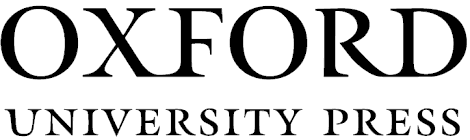 Welcome back!Welcome back!Welcome back!ŚRODKI I UMIEJĘTNOŚCI JĘZYKOWE WG NOWEJ PODSTAWY PROGRAMOWEJOcena śródrocznaOcena rocznaLekcja 1 (S.1)Środki językoweSłownictwo i struktury czynne: dni tygodnia; computer game, phone, magazine, model; What day is it? It’s (Monday)Słownictwo i struktury bierne: toys; Who’s got (it)? I’ve got…Umiejętności językowe wg nowej podstawy programowejUczeń:wita się i żegna z kolegami/koleżankamisłucha nagrania piosenki i wykonuje gesty zgodne z tekstemsłucha nagrania i śledzi tekstpowtarza po nauczycielu nazwy przedmiotów słucha nagrania, śledzi tekst i wskazuje przedmiotynazywa i opisuje wskazane przedmiotyzapisuje nazwy dni tygodnia w zeszycieuzupełnia brakujące dni tygodnia (WB)układa pytanie z rozsypanki i odpowiada na nie (WB)Uczeń:Uczeń:wita się i żegna z kolegami/koleżankamisłucha nagrania piosenki i wykonuje gesty zgodne z tekstemsłucha nagrania i śledzi tekstpowtarza po nauczycielu nazwy przedmiotów słucha nagrania, śledzi tekst i wskazuje przedmiotynazywa i opisuje wskazane przedmiotyzapisuje nazwy dni tygodnia w zeszycieuzupełnia brakujące dni tygodnia (WB)układa pytanie z rozsypanki i odpowiada na nieLekcja 2 (S.2)Środki językoweSłownictwo i struktury czynne: computer game, phone, magazine, model, scooter, football, balloon; What’s that? It’s (Uncle Alex)’s (model)Słownictwo i struktury bierne: toys, labelUmiejętności językowe wg nowej podstawy programowejUczeń:wskazuje nazwanych bohaterówsłucha nagrania i powtarza zwrotynazywa wskazane przedmioty oraz określa ich właścicielisłucha nagrania i sprawdza poprawność wykonanego zadaniawskazuje przedmioty zgodnie z nagraniem (WB)dopasowuje przedmioty do właścicieli zgodnie z nagraniem (WB)uzupełnia luki w zdaniach brakującymi wyrazami (WB)Uczeń:wskazuje nazwanych bohaterówsłucha nagrania i powtarza zwrotynazywa wskazane przedmioty oraz określa ich właścicielisłucha nagrania i sprawdza poprawność wykonanego zadaniawskazuje przedmioty zgodnie z nagraniem (WB)dopasowuje przedmioty do właścicieli zgodnie z nagraniem (WB)uzupełnia luki w zdaniach brakującymi wyrazami Lekcja 3 (S.3)Środki językoweSłownictwo i struktury czynne: Sam, fun, climb, help, sweets, czynności (poziom 2); Do you like (dogs)? Yes, I do. / No, I don’t;  I can …, I likeSłownictwo i struktury bierne: act, dog, Wow!Uczeń:nazywa rzeczy, które lubisłucha nagrania i wskazuje właściwe obrazkiodpowiada na pytania nauczyciela na temat nagrania i obrazkówsłucha nagrania historyjki i powtarza kwestie swojej postaci odgrywa w grupie wysłuchaną historyjkęrozwiązuje krzyżówkę nazywając przedmioty przedstawione na obrazkach (WB)Uczeń:nazywa rzeczy, które lubisłucha nagrania i wskazuje właściwe obrazkiodpowiada na pytania nauczyciela na temat nagrania i obrazkówsłucha nagrania historyjki i powtarza kwestie swojej postaci odgrywa w grupie wysłuchaną historyjkęrozwiązuje krzyżówkę nazywając przedmioty przedstawione na obrazkach (WB)Unit 1Unit 1Unit 1Lekcja 4 (1.1)Środki językoweSłownictwo czynne: window, clock, bookshelf, lamp, laptop, wardrobe, door, bin, computer game; nazwy pomieszczeń, liczby 1–8; I’ve got a (lamp). Have you?Słownictwo i struktury bierne: What number is it?Słownictwo dodatkowe: wall, floor, curtainsUczeń:powtarza po nauczycielu nazwy przedmiotów słucha nagrania i powtarza słowasłucha nagrania i wskazuje przedmiotynazywa wskazane liczbą przedmiotysłucha rymowanki i reaguje kartami obrazkowymisłucha rymowanki i próbuje ją recytować, wskazując na wymieniane przedmiotyznajduje wskazane przedmioty na obrazkupodpisuje obrazki (WB)uzupełnia brakujące litery w podanym słowie (WB)koloruje obrazek zgodnie z podanymi informacjami (WB)Uczeń:powtarza po nauczycielu nazwy przedmiotów słucha nagrania i powtarza słowasłucha nagrania i wskazuje przedmiotynazywa wskazane liczbą przedmiotysłucha rymowanki i reaguje kartami obrazkowymisłucha rymowanki i próbuje ją recytować, wskazując na wymieniane przedmiotyznajduje wskazane przedmioty na obrazkupodpisuje obrazki (WB)uzupełnia brakujące litery w podanym słowie (WB)koloruje obrazek zgodnie z podanymi informacjami (WB)Lekcja 5 (1.2)Środki językoweSłownictwo i struktury czynne: przedmioty w sypialni, zabawki; Where’s the (clock)? It’s (on) the (bookshelf ), Where are the pens? They’re (next to) the (laptop); on, in, under, next toSłownictwo bierne: numbers, question, answerUmiejętności językowe wg nowej podstawy programowej Uczeń:słucha i powtarza rymowankę poznaną na poprzedniej lekcji i wskazuje przedmiotynazywa przedmioty na ilustracjisłucha nagrania i śledzi tekst komiksusłucha nagrania i powtarza zwrotyodpowiada na pytania na temat położenia przedmiotównazywa przedmioty na obrazkusłucha nagrania i wskazuje właściwy obrazekukłada pytania o położenie przedmiotówuzupełnia rysunki zgodnie z nagraniem (WB)wskazuje, czy zdania na temat ilustracji są zgodne z nagraniem (WB)uzupełnia luki w pytaniach i zdaniach (WB)Uczeń:słucha i powtarza rymowankę poznaną na poprzedniej lekcji i wskazuje przedmiotynazywa przedmioty na ilustracjisłucha nagrania i śledzi tekst komiksusłucha nagrania i powtarza zwrotyodpowiada na pytania na temat położenia przedmiotównazywa przedmioty na obrazkusłucha nagrania i wskazuje właściwy obrazekukłada pytania o położenie przedmiotówuzupełnia rysunki zgodnie z nagraniem (WB)wskazuje, czy zdania na temat ilustracji są zgodne z nagraniem (WB)uzupełnia luki w pytaniach i zdaniach (WB)Lekcja 6 (1.3)Środki językoweSłownictwo i struktury czynne: przedmioty w sypialni, zabawki; Where’s the (clock)? It’s (on) the (bookshelf ); on, in, under, next toSłownictwo bierne: bedroom Uczeń:słucha piosenki i odgrywa gestami znaczenieuzupełnia zdania brakującymi przyimkami, zgodnie z obrazkiemkoloruje i wycina przedmioty z sypialni i zabawkisłucha piosenki i wskazuje słowa zgodne z nagraniem (WB)uzupełnia rysunek zgodnie ze wskazówkami (WB)słucha nagrania i powtarza wyrazy, zwracając uwagę na wymowę samogłosek (WB)uzupełnia brakujące litery w podpisach obrazków (WB)czyta uzupełnione słowa(WB)Uczeńsłucha piosenki i odgrywa gestami znaczenieuzupełnia zdania brakującymi przyimkami, zgodnie z obrazkiemkoloruje i wycina przedmioty z sypialni i zabawkisłucha piosenki i wskazuje słowa zgodne z nagraniem (WB)uzupełnia rysunek zgodnie ze wskazówkami (WB)słucha nagrania i powtarza wyrazy, zwracając uwagę na wymowę samogłosek (WB)uzupełnia brakujące litery w podpisach obrazków (WB)czyta uzupełnione słowa(WB)Lekcja 7 (1.4)Środki językoweSłownictwo i struktury czynne: rug, poster, toy chest, bedside table;  przedmioty w sypialni; See you later. Have a nice day, przyimki;   It’s (under) the (rug).Struktury bierne: It’s time for school. Let’s go! Come on. There you are! Where’s the (rug)?Uczeń:słucha piosenki z poprzedniej lekcji, pokazuje i próbuje śpiewaćodpowiada na pytania na temat ilustracjisłucha nagrania i śledzi tekst oraz wskazuje właściwe obrazkiodpowiada na pytania na temat fragmentów historyjkisłucha nagrania historyjki i powtarza kwestie swojej postaci odgrywa w grupie wysłuchaną historyjkędopasowuje naklejki i zgodnie z opisem (WB)uzupełnia luki w zdaniach podanymi wyrazami, zgodnie z obrazkiem (WB)sprawdza poprawność uzupełnienia luk z nagraniem (WB)Uczeń:słucha piosenki z poprzedniej lekcji, pokazuje i próbuje śpiewaćodpowiada na pytania na temat ilustracjisłucha nagrania i śledzi tekst oraz wskazuje właściwe obrazkiodpowiada na pytania na temat fragmentów historyjkisłucha nagrania historyjki i powtarza kwestie swojej postaci odgrywa w grupie wysłuchaną historyjkędopasowuje naklejki i zgodnie z opisem (WB)uzupełnia luki w zdaniach podanymi wyrazami, zgodnie z obrazkiem (WB)sprawdza poprawność uzupełnienia luk z nagraniem (WB)Lekcja 8 (1.5)Środki językoweSłownictwo i struktury czynne: rug, poster, toy, chest, bedside table;  przedmioty w sypialni; See you later. Have a nice day; przyimki; t’s (under) the (rug)Uczeń:powtarza nazwy przedmiotówsłucha nagrania, powtarza wyrazy i wskazuje właściwe przedmioty na obrazkuodpowiada na pytania na temat historyjki i obrazkasłucha nagrania i powtarza zwroty na pożegnaniezapisuje w zeszycie znaczenie zwrotówdopasowuje podpisy do obrazków (WB)uzupełnia luki w pytaniach na podstawie odpowiedzi oraz ilustracji (WB)układa zdania z rozsypanki wyrazowej i zapisuje je (WB)Uczeń:powtarza nazwy przedmiotówsłucha nagrania, powtarza wyrazy i wskazuje właściwe przedmioty na obrazkuodpowiada na pytania na temat historyjki i obrazkasłucha nagrania i powtarza zwroty na pożegnaniezapisuje w zeszycie znaczenie zwrotówdopasowuje podpisy do obrazków (WB)uzupełnia luki w pytaniach na podstawie odpowiedzi oraz ilustracji (WB)układa zdania z rozsypanki wyrazowej i zapisuje je (WB)Lekcja 9 (1.6 CLIL)Środki językoweSłownictwo i struktury czynne: keyboard, webcam, hard drive, printer, mouse; You can (write) with the (keyboard), The (printer) is (on) the (bedside table).Słownictwo bierne: computer, part, use, write, take photos, save information, video, print, words, pictures Uczeń:nazywa sprzęt komputerowyodczytuje podpisy na obrazkusłucha nagrania i śledzi tekst słucha nagrania oraz reaguje na słowa związane z komputeramisłucha nagrania i wskazuje właściwy obrazekczyta tekst i wskazuje, którego obrazka dotyczy (WB)uzupełnia luki w zdaniach słowami z tekstu (WB)uzupełnia luki w zdaniach na temat obrazka podanymi wyrazami (WB)Uczeń:nazywa sprzęt komputerowyodczytuje podpisy na obrazkusłucha nagrania i śledzi tekst słucha nagrania oraz reaguje na słowa związane z komputeramisłucha nagrania i wskazuje właściwy obrazekczyta tekst i wskazuje, którego obrazka dotyczy (WB)uzupełnia luki w zdaniach słowami z tekstu (WB)uzupełnia luki w zdaniach na temat obrazka podanymi wyrazami (WB)Lekcja 10 (Revision)Środki językoweSłownictwo i struktury czynne: przedmioty w sypialni; przyimki; Where’s the (clock)? It’s (on) the (bookshelf ); The (bed) is (next to) the (bedside table).Słownictwo bierne: picture, bedroom Uczeń:gra w grę, nazywając przedmioty na ilustracjachnazywa przedmioty na ilustracjachdopasowuje obrazki do fragmentów nagraniaodpowiada na pytania zgodnie z informacją na ilustracjizapisuje wyrazy związane z sypialniąwykonuje makietę swojego pokoju i opisuje goprzykleja naklejki zgodnie z opisem (WB)układa zdania z rozsypanki wyrazowej i zapisuje je (WB)koloruje obrazki zgodnie z nagraniem (WB)dokonuje samooceny (WB)Uczeń:gra w grę, nazywając przedmioty na ilustracjachnazywa przedmioty na ilustracjachdopasowuje obrazki do fragmentów nagraniaodpowiada na pytania zgodnie z informacją na ilustracjizapisuje wyrazy związane z sypialniąwykonuje makietę swojego pokoju i opisuje goprzykleja naklejki zgodnie z opisem (WB)układa zdania z rozsypanki wyrazowej i zapisuje je (WB)koloruje obrazki zgodnie z nagraniem (WB)dokonuje samooceny (WB)UNIT 2UNIT 2UNIT 2ŚRODKI I UMIEJĘTNOŚCI JĘZYKOWE WG NOWEJ PODSTAWY PROGRAMOWEJWYMAGANIA PODSTAWOWEWYMAGANIA PONADPODSTAWOWELekcja 11 (2.1)Środki językoweSłownictwo i struktury czynne: drink, eat, listen to music, play computer games, read, ride my bike, sleep, watch TV; I can…Słownictwo bierne: bake, knit, washUczeńgra w grę, nazywając przedmioty na ilustracjachpowtarza po nauczycielu nazwy czynnościsłucha nagrania i wskazuje właściwe czynnościsłucha nagrania, wskazuje czynności i powtarza słowanazywa wskazane czynnościsłucha rymowanki oraz reaguje na wymieniane czynnościsłucha i śpiewa rymowankę, pokazując czynnościdokonuje samoocenyzapisuje nazwy czynności w zeszycie i rysuje wyjaśnieniarozwiązuje krzyżówkę i rysuje odgadnięte słowo (WB)dopasowuje podpisy do obrazków (WB)uzupełnia luki w zdaniach na temat czynności, które potrafi lub których nie potrafi wykonać (WB)Uczeń:gra w grę, nazywając przedmioty na ilustracjachpowtarza po nauczycielu nazwy czynnościsłucha nagrania i wskazuje właściwe czynnościsłucha nagrania, wskazuje czynności i powtarza słowanazywa wskazane czynnościsłucha rymowanki oraz reaguje na wymieniane czynnościsłucha i śpiewa rymowankę, pokazując czynnościdokonuje samoocenyzapisuje nazwy czynności w zeszycie i rysuje wyjaśnieniarozwiązuje krzyżówkę i rysuje odgadnięte słowo (WB)dopasowuje podpisy do obrazków (WB)uzupełnia luki w zdaniach na temat czynności, Lekcja 12 (2.2)Środki językoweSłownictwo i struktury czynne: listen to music, ride my bike, eat, drink, watch TV, sleep, play computer games, read; nazwy pomieszczeń w domu; I (watch TV) in the (living room), I don’t (sleep) in the (living room).Struktury bierne: What do you do in your bedroom?Uczeń:powtarza rymowankę z poprzedniej lekcji i wskazuje właściwe ilustracjenazywa przedmioty na kartach obrazkowychsłucha nagrania i powtarza zwrotysłucha nagrania i zaznacza, czy dana czynność jest wykonywana czy niegra w grę, powtarzając usłyszane zdanieukłada zdania z podanymi czynnościami, określając gdzie wykonuje te czynnościsłucha nagrania i wskazuje miejsce wykonywania czynności (WB)pisze zdania zgodnie ze wskazówkami na obrazkach (WB)Uczeń:powtarza rymowankę z poprzedniej lekcji i wskazuje właściwe ilustracjenazywa przedmioty na kartach obrazkowychsłucha nagrania i powtarza zwrotysłucha nagrania i zaznacza, czy dana czynność jest wykonywana czy niegra w grę, powtarzając usłyszane zdanieukłada zdania z podanymi czynnościami, określając gdzie wykonuje te czynnościsłucha nagrania i wskazuje miejsce wykonywania czynności (WB)pisze zdania zgodnie ze wskazówkami na obrazkach (WB)Lekcja 13 (2.3)Środki językoweSłownictwo i struktury czynne: ride my bike, listen to music, drink, eat, watch TV, sleep, play computer games, read; nazwy pomieszczeń w domu; I (eat) in the (kitchen), I don’t (read) in the (kitchen).Słownictwo bierne: dice Uczeń:słucha piosenki i wskazuje na przedmioty w sypialnisłucha piosenki i pokazuje czynnościdopasowuje wersy piosenki do obrazkówwycina i koloruje kostkę do grywskazuje właściwe wyrazy w zdaniach, sprawdza poprawność z nagraniem (WB)uzupełnia brakujące litery w wyrazach (WB)Uczeń:słucha piosenki i wskazuje na przedmioty w sypialnisłucha piosenki i pokazuje czynnościdopasowuje wersy piosenki do obrazkówwycina i koloruje kostkę do grywskazuje właściwe wyrazy w zdaniach, sprawdza poprawność z nagraniem (WB)uzupełnia brakujące litery w wyrazach (WB Lekcja 14 (2.4)Środki językoweSłownictwo i struktury czynne: in the morning, in the afternoon, in the evening, eat, play, watch TV; Do you like football? I love football. I (play) in the (garden). I don’t play football at eight o’clock. What time is it? It’s eight o’clock.Struktury bierne: It’s time (for school); Let’s play football.Uczeń:słucha piosenki z poprzedniej lekcji, pokazuje i próbuje śpiewaćmówi, jakie czynności lubisłucha nagrania i śledzi tekst słucha nagrania i wskazuje obrazkiodpowiada na pytania na temat fragmentów historyjkiodgrywa w grupie wysłuchaną historyjkędopasowuje naklejki i zgodnie z opisem (WB)uzupełnia luki w zdaniach podanymi wyrazami, zgodnie z obrazkiem (WB)sprawdza poprawność uzupełnienia luk z nagraniem (WB)Uczeń:słucha piosenki z poprzedniej lekcji, pokazuje i próbuje śpiewaćmówi, jakie czynności lubisłucha nagrania i śledzi tekst słucha nagrania i wskazuje obrazkiodpowiada na pytania na temat fragmentów historyjkiodgrywa w grupie wysłuchaną historyjkędopasowuje naklejki i zgodnie z opisem (WB)uzupełnia luki w zdaniach podanymi wyrazami, zgodnie z obrazkiem (WB)sprawdza poprawność uzupełnienia luk z nagraniem (WB)Lekcja 15 (2.5)Środki językoweSłownictwo i struktury czynne: in the morning, in the afternoon, in the evening, at night; I (read) (in the morning), What time is it? It’s (ten) o’ clock.Struktury bierne: It’s time to eat.Uczeń:powtarza zwroty za nauczycielem słucha nagrania i wskazuje właściwe zwrotysłucha nagrania oraz powtarza zwrotyodnajduje podane zwroty w historyjcesłucha piosenki i pokazuje znaczenie gestamisłucha i próbuje śpiewać piosenkędopasowuje czynności do pór dniasłucha nagrania i powtarza tekst linijka po linijceuzupełnia luki w zwrotach określających pory dnia (WB)pisze zdania z podanymi czynnościami i porami dnia  (WB)układa zdania z rozsypanki wyrazowej i zapisuje je (WB)Uczeń:powtarza zwroty za nauczycielem słucha nagrania i wskazuje właściwe zwrotysłucha nagrania oraz powtarza zwrotyodnajduje podane zwroty w historyjcesłucha piosenki i pokazuje znaczenie gestamisłucha i próbuje śpiewać piosenkędopasowuje czynności do pór dniasłucha nagrania i powtarza tekst linijka po linijceuzupełnia luki w zwrotach określających pory dnia (WB)pisze zdania z podanymi czynnościami i porami dnia  (WB)układa zdania z rozsypanki wyrazowej i zapisuje je (WB)Lekcja 16 (2.6 CLIL)Środki językoweSłownictwo i struktury czynne: heart, lungs, muscles, tennis, play / playing, climb / climbing, walking, running, skipping, dancing, swimming, football, basketball; in the afternoon / evening; dni tygodnia; Do you like (playing tennis)? Yes, I do. No, I don’t, I like (climbing).Słownictwo i struktury bierne: healthy, strong, need, use, play sports, do exercise; What do you like doing?Uczeń:Uczeń:powtarza wyrazy (części ciała) za nauczycielemsłucha nagrania i śledzi tekst w podręcznikuodpowiada na pytania o wpływ czynności na zdrowieodpowiada na pytania o to, które czynności lubiuzupełnia brakujące litery w wyrazach i łączy je z częściami obrazka (WB)uzupełnia tabelkę na podstawie przeczytanych tekstów (WB)Lekcja 17 (Revision & Culture 1)Środki językoweSłownictwo i struktury czynne: ride my bike, listen to music, drink, eat, watch TV, sleep, play computer games, read, in the morning, in the afternoon, in the evening, at night, pomieszczenia w domu, watch films, eat popcorn, have pillow fights, read magazines, play games, build models; przedmioty w sypialni; I (eat) in the (kitchen) (in the morning), Do you like ( to watch TV)? Yes, I do. No, I don’t. I / We like (having pillow fights), Where’s the (clock)? It’s (on) the (bedside table), Where are the (magazines)? They’re on the (desk), There’s a (bookshelf ), This is my sleepover with my friend (Will).Słownictwo i struktury bierne: add, number, name, alphabet race, card game; What do you like doing?Uczeń:nazywa wskazane liczbami pomieszczenia słucha nagrania i zaznacza właściwe obrazkidopasowuje karty obrazkowe do pytań i odpowiada na pytaniagra w grę odgadując brakujące litery w słowachgra w grę karcianą tworząc zdania ze wskazanymi wyrazamipowtarza słowa za nauczycielemsłucha nagrania i śledzi tekstsłucha nagrania , wskazuje na obrazki i powtarza zwrotytworzy rysunek związany z nocowaniem u kolegi / koleżanki i opowiada o nimdopasowuje naklejki i zgodnie z opisem (WB)układa zdania z rozsypanki wyrazowej i zapisuje je (WB)podpisuje przedmioty oraz łączy obrazki zgodnie z nagraniem (WB)Uczeń:nazywa wskazane liczbami pomieszczenia słucha nagrania i zaznacza właściwe obrazkidopasowuje karty obrazkowe do pytań i odpowiada na pytaniagra w grę odgadując brakujące litery w słowachgra w grę karcianą tworząc zdania ze wskazanymi wyrazamipowtarza słowa za nauczycielemsłucha nagrania i śledzi tekstsłucha nagrania , wskazuje na obrazki i powtarza zwrotytworzy rysunek związany z nocowaniem u kolegi / koleżanki i opowiada o nimdopasowuje naklejki i zgodnie z opisem (WB)układa zdania z rozsypanki wyrazowej i zapisuje je (WB)podpisuje przedmioty oraz łączy obrazki zgodnie z nagraniem (WB)UNIT 3UNIT 3UNIT 3ŚRODKI I UMIEJĘTNOŚCI JĘZYKOWE WG NOWEJ PODSTAWY PROGRAMOWEJWYMAGANIA PODSTAWOWEWYMAGANIA PONADPODSTAWOWELekcja 18 (3.1)Środki językoweSłownictwo i struktury czynne: lake, leaf, river, tree, island, path, rock, flower; in, on, next to, under; read; Where’s the (tree)?Słownictwo bierne: nature, hereSłownictwo dodatkowe: bench, butterfly, bridgeUczeńpowtarza po nauczycielu słowa związane z przyrodąokreśla, jaka pora roku przedstawiona jest na obrazkusłucha nagrania, wskazuje właściwe obrazki i powtarza słowanazywa wskazane liczbami obrazkisłucha rymowanki, a następnie słucha rymowanki i wskazuje właściwe obrazki znajduje ukryte w kwadracie literowym słowa (WB)uzupełnia pytania słowami na podstawie obrazków (WB)odpowiada na pytania zgodnie a ilustracją (WB)łączy osoby ze zdaniami, zgodnie z ilustracją (WB)Uczeń:powtarza po nauczycielu słowa związane z przyrodąokreśla, jaka pora roku przedstawiona jest na obrazkusłucha nagrania, wskazuje właściwe obrazki i powtarza słowanazywa wskazane liczbami obrazkisłucha rymowanki, a następnie słucha rymowanki i wskazuje właściwe obrazki znajduje ukryte w kwadracie literowym słowa (WB)uzupełnia pytania słowami na podstawie obrazków (WB)odpowiada na pytania zgodnie a ilustracją (WB)łączy osoby ze zdaniami, zgodnie z ilustracją (WB)Lekcja 19 (3.2)Środki językoweSłownictwo i struktury czynne: lake, leaf, river, tree, island, path, rock, flower; Is it (a flower)? Yes, it is. No, it isn’t.Słownictwo bierne: swapUczeń:powtarza rymowankę z wcześniejszej lekcjisłucha nagrania i powtarza zdaniaodpowiada na pytania o karty obrazkowesłucha nagrania i odpowiada na pytaniarysuje wybrane elementy przyrody i podpisuje jeden z nich pełnym zdaniem słucha nagrania i numeruje obrazki (WB)udziela krótkich odpowiedzi zgodnie z obrazkami (WB)układa mini-dialogi z rozsypanki wyrazowej (WB)Uczeń:powtarza rymowankę z wcześniejszej lekcjisłucha nagrania i powtarza zdaniaodpowiada na pytania o karty obrazkowesłucha nagrania i odpowiada na pytaniarysuje wybrane elementy przyrody i podpisuje jeden z nich pełnym zdaniem słucha nagrania i numeruje obrazki (WB)udziela krótkich odpowiedzi zgodnie z obrazkami (WB)układa mini-dialogi z rozsypanki wyrazowej (Lekcja 20 (3.3)Środki językoweSłownictwo i struktury czynne: lake, leaf, river, tree, island, path, rock, flower; Is it (a flower)? Yes, it is. No, it isn’t .Struktury bierne: Hands up! Watch me! Can you see? We work together.Uczeń:słucha piosenki i próbuje śpiewać, pokazując gestamiwskazuje, których zdań nie ma w piosencekoloruje, wycina i przykleja elementy planszygra w grę, zadając pytania o obrazki na planszy i udzielając odpowiedzidopasowuje pytania do obrazków (WB)zakreśla litery ‘th’ w podanych zdaniach oraz czyta te zdania na głos (WB)uzupełnia brakujące litery ‘th’ w wyrazach i czyta wyrazy (WB)Uczeń:słucha piosenki i próbuje śpiewać, pokazując gestamiwskazuje, których zdań nie ma w piosencekoloruje, wycina i przykleja elementy planszygra w grę, zadając pytania o obrazki na planszy i udzielając odpowiedzidopasowuje pytania do obrazków (WB)zakreśla litery ‘th’ w podanych zdaniach oraz czyta te zdania na głos (WB)uzupełnia brakujące litery ‘th’ w wyrazach i czyta wyrazy (WB)Lekcja 21 (3.4)Środki językoweSłownictwo i struktury czynne: caterpillar, ladybird, snail, beetle, tree, lake, flower, leaf; Can you help me? Yes, of course; Is it a (ladybird)? Yes, it is / No, it isn’t.Struktury bierne: Look! It’s great! I can / can’t see.Uczeń:słucha i śpiewa piosenkę z wcześniejszej lekcjinazywa przedmioty i osoby na obrazkusłucha nagrania i śledzi tekstodpowiada na pytania na temat fragmentów historyjkiodgrywa w grupie wysłuchaną historyjkędopasowuje naklejki i zgodnie z opisem (WB)uzupełnia luki w zdaniach podanymi wyrazami, zgodnie z obrazkiem (WB)sprawdza poprawność uzupełnienia luk z nagraniem (WB)Uczeń:słucha i śpiewa piosenkę z wcześniejszej lekcjinazywa przedmioty i osoby na obrazkusłucha nagrania i śledzi tekstodpowiada na pytania na temat fragmentów historyjkiodgrywa w grupie wysłuchaną historyjkędopasowuje naklejki i zgodnie z opisem (WB)uzupełnia luki w zdaniach podanymi wyrazami, zgodnie z obrazkiem (WB)sprawdza poprawność uzupełnienia luk z nagraniem (WB)Lekcja 22 (3.5)Środki językoweSłownictwo i struktury czynne: caterpillar, ladybird, snail, beetle; Can you help me? Yes, of course; Is it a (ladybird)? Yes, it is / No, it isn’t. It’s (on) the (leaf).Uczeń:powtarza za nauczycielem wskazane nazwy zwierzątsłucha nagrania i wskazuje podane zwierzętasłucha nagrania oraz powtarza nazwy zwierzątodnajduje wskazane zwierzęta na ilustracjisłucha piosenki i wskazuje właściwe obrazki słucha piosenki, pokazuje gestami znaczenie i śpiewa piosenkępyta i odpowiada na pytania o nazwy i cech zwierzątkoloruje obrazki zgodnie z opisem (WB)podpisuje obrazki (WB)pisze odpowiedzi na pytania (WB)Uczeń:ń:powtarza za nauczycielem wskazane nazwy zwierzątsłucha nagrania i wskazuje podane zwierzętasłucha nagrania oraz powtarza nazwy zwierzątodnajduje wskazane zwierzęta na ilustracjisłucha piosenki i wskazuje właściwe obrazki słucha piosenki, pokazuje gestami znaczenie i śpiewa piosenkępyta i odpowiada na pytania o nazwy i cech zwierzątkoloruje obrazki zgodnie z opisem (WB)podpisuje obrazki (WB)pisze odpowiedzi na pytania (Lekcja 23 (3.6 CLIL)Środki językoweSłownictwo i struktury czynne: ocean, mountain, valley, waterfall, island, tree, lake, rock, path; This is (an ocean). These are (mountains).Słownictwo i struktury bierne: on, in, next to, spring, summer, autumn, winter; there’s …; there are …Uczeń:słucha nagrania i wskazuje usłyszane słowawypowiada zdania na temat ilustracji opisując co na niej jestnazywa elementy krajobrazu widoczne na obrazkachdopasowuje elementy krajobrazu do opisu oraz obrazka (WB)uzupełnia luki w zdaniach podanymi formami gramatycznymi (WB)uzupełnia luki w opisie obrazka (WB)Uczeńsłucha nagrania i wskazuje usłyszane słowawypowiada zdania na temat ilustracji opisując co na niej jestnazywa elementy krajobrazu widoczne na obrazkachdopasowuje elementy krajobrazu do opisu oraz obrazka (WB)uzupełnia luki w zdaniach podanymi formami gramatycznymi (WB)uzupełnia luki w opisie obrazka (WB)Lekcja 24 (Revision)Środki językoweSłownictwo i struktury czynne: lake, leaf, river, tree, path, island, rock, flower, caterpillar, ladybird, snail, beetle, ocean, mountain, valley, waterfall; Is it a (flower)? Yes, it is / No, it isn’t.Słownictwo bierne: viewerUczeń:wymienia słowa związane z przyrodądopasowuje puzzle do części nagraniapyta i odpowiada na pytania na temat puzzliukłada zdania z rozsypanki wyrazowejwykonuje kartkę zakrywającą część obrazka i odgaduje co widać na obrazkudopasowuje naklejki i zgodnie z opisem (WB)odnajduje przedmioty w labiryncie i zapisuje ich nazwy (WB)odpowiada na pytanie zgodnie z informacją na obrazku (WB)dokonuje samooceny (WB)Uczeń:wymienia słowa związane z przyrodądopasowuje puzzle do części nagraniapyta i odpowiada na pytania na temat puzzliukłada zdania z rozsypanki wyrazowejwykonuje kartkę zakrywającą część obrazka i odgaduje co widać na obrazkudopasowuje naklejki i zgodnie z opisem (WB)odnajduje przedmioty w labiryncie i zapisuje ich nazwy (WB)odpowiada na pytanie zgodnie z informacją na obrazku (WB)dokonuje samooceny (WBUNIT 4UNIT 4UNIT 4ŚRODKI I UMIEJĘTNOŚCI JĘZYKOWE WG NOWEJ PODSTAWY PROGRAMOWEJWYMAGANIA PODSTAWOWEWYMAGANIA PONADPODSTAWOWELekcja 25 (4.1)Środki językoweSłownictwo i struktury czynne: carrot, onion, potato, cabbage, tomato, pepper, cucumber, mushroom, ladybird; Is it (a carrot)? Yes, it is. No, it isn’t. I (don’t) like (carrots).Słownictwo bierne: food, market, vegetables; Do you like (carrots)?Słownictwo dodatkowe: lettuce, leek, beetrootUczeńpowtarza po nauczycielu nazwy warzywsłucha nagrania i wskazuje właściwe obrazkisłucha nagrania, wskazuje właściwe obrazki i powtarza słowaodgaduje nazwę warzywa widząc tylko jego fragmentsłucha rymowanki, a następnie słucha i reaguje kartami obrazkowymi słucha rymowanki, próbując śpiewać, jednocześnie reagując kartami obrazkowymigra w grę odgadując o jakie warzywo chodzizapisuje wyrazy w zeszycie i rysuje wyjaśnieniarozwiązuje krzyżówkę wpisując nazwy warzyw (WB)zakreśla właściwy przedimek (WB)odpowiada na pytania zgodnie z obrazkami (WB)Uczeń:powtarza po nauczycielu nazwy warzywsłucha nagrania i wskazuje właściwe obrazkisłucha nagrania, wskazuje właściwe obrazki i powtarza słowaodgaduje nazwę warzywa widząc tylko jego fragmentsłucha rymowanki, a następnie słucha i reaguje kartami obrazkowymi słucha rymowanki, próbując śpiewać, jednocześnie reagując kartami obrazkowymigra w grę odgadując o jakie warzywo chodzizapisuje wyrazy w zeszycie i rysuje wyjaśnieniarozwiązuje krzyżówkę wpisując nazwy warzyw (WB)Lekcja 26 (4.2)Środki językoweSłownictwo i struktury czynne: carrots, onions, potatoes, cabbages, tomatoes, peppers, cucumbers, mushrooms; Can I have two (peppers), please? Here you are.Struktury bierne: What vegetables can you see? How many (tomatoes) are there? Uczeń:słucha i śpiewa rymowankę z poprzedniej lekcjisłucha nagrania i powtarza zdaniaokreśla liczbę warzyw na rysunkachsłucha nagrania i powtarza zwrotyuzupełnia luki w wyrazach podanymi wyrazami na podstawie nagrania (WB)dopasowuje pytania do obrazków (WB)zakreśla właściwą liczbę warzyw zgodnie z pytaniem (WB)dopisuje nowe pytanie o pozostałą liczbę warzyw (WB)Uczeń:słucha i śpiewa rymowankę z poprzedniej lekcjisłucha nagrania i powtarza zdaniaokreśla liczbę warzyw na rysunkachsłucha nagrania i powtarza zwrotyuzupełnia luki w wyrazach podanymi wyrazami na podstawie nagrania (WB)dopasowuje pytania do obrazków (WB)zakreśla właściwą liczbę warzyw zgodnie z pytaniem (WB)dopisuje nowe pytanie o pozostałą liczbę warzyw (WB)Lekcja 27 (4.3)Środki językoweSłownictwo i struktury czynne: carrots, onions, potatoes, cabbages, tomatoes, peppers, cucumbers, mushrooms; Can I have two (peppers), please? Here you are.Słownictwo bierne: vegetable, stall.Uczeń:nazywa warzywa na ilustracjisłucha piosenki i wskazuje obrazki zgodnie z nagraniemsłucha piosenki i próbuje śpiewać, pokazując gestamiwskazuje, których warzyw nie ma w piosencewykonuje wycinankę straganu z warzywamiodgaduje nazwy warzyw z ruchu ustdopasowuje do siebie części zdań i sprawdza poprawność z nagraniem (WB)słucha nagrania i powtarza zdania (WB)zaznacza wskazanymi kolorami dwie wersje wymowy litery ‘s’ i czyta wyrazy (WB)Uczeń:nazywa warzywa na ilustracjisłucha piosenki i wskazuje obrazki zgodnie z nagraniemsłucha piosenki i próbuje śpiewać, pokazując gestamiwskazuje, których warzyw nie ma w piosencewykonuje wycinankę straganu z warzywamiodgaduje nazwy warzyw z ruchu ustdopasowuje do siebie części zdań i sprawdza poprawność z nagraniem (WB)słucha nagrania i powtarza zdania (WB)zaznacza wskazanymi kolorami dwie wersje wymowy litery ‘s’ i czyta wyrazy (WBLekcja 28 (4.4)Środki językoweSłownictwo i struktury czynne: hamburger, sandwich, pizza, milkshake; Can I have (two) (milkshakes), please? Yes, of course. Here you are. Thank you. Słownictwo i struktury bierne: cafe; Where are they?Uczeń:słucha i śpiewa piosenkę z wcześniejszej lekcjinazywa przedmioty i osoby na obrazkusłucha nagrania i śledzi tekstodpowiada na pytania na temat fragmentów historyjkiodgrywa w grupie wysłuchaną historyjkędopasowuje naklejki i zgodnie z opisem (WB)uzupełnia luki w zdaniach podanymi wyrazami, zgodnie z obrazkiem (WB)sprawdza poprawność uzupełnienia luk z nagraniem (WB)Uczeń:słucha i śpiewa piosenkę z wcześniejszej lekcjinazywa przedmioty i osoby na obrazkusłucha nagrania i śledzi tekstodpowiada na pytania na temat fragmentów historyjkiodgrywa w grupie wysłuchaną historyjkędopasowuje naklejki i zgodnie z opisem (WB)uzupełnia luki w zdaniach podanymi wyrazami, zgodnie z obrazkiem (WB)sprawdza poprawność uzupełnienia luk z nagraniem (WB)Lekcja 29 (454)Środki językoweSłownictwo i struktury czynne: hamburger, sandwich, pizza, milkshake; Can I have (two) (milkshakes), please? Yes, of course. Here you are. Thank you.Umiejętności językowe wg nowej podstawy programowejUczeń:powtarza za nauczycielem wskazane nazwy jedzeniasłucha nagrania i wskazuje podane jedzeniesłucha nagrania oraz powtarza nazwy jedzeniaodnajduje wskazane jedzenie na ilustracjisłucha piosenki i wskazuje właściwe obrazki słucha piosenki, pokazuje gestami znaczenie i śpiewa piosenkęwskazuje, które jedzenie nie pojawiło się w nagraniuuzupełnia luki w zdaniach podanymi słowami zgodnie z obrazkami (WB)zapisuje pytanie o swoje ulubione jedzenie (WB)układa dialog z podanych zdań (WB)Uczeń:powtarza za nauczycielem wskazane nazwy jedzeniasłucha nagrania i wskazuje podane jedzeniesłucha nagrania oraz powtarza nazwy jedzeniaodnajduje wskazane jedzenie na ilustracjisłucha piosenki i wskazuje właściwe obrazki słucha piosenki, pokazuje gestami znaczenie i śpiewa piosenkęwskazuje, które jedzenie nie pojawiło się w nagraniuuzupełnia luki w zdaniach podanymi słowami zgodnie z obrazkami (WB)zapisuje pytanie o swoje ulubione jedzenie (WB)układa dialog z podanych zdań (WB)Lekcja 30 (4.6 CLIL)Środki językoweSłownictwo i struktury czynne: spoon, can, bottle, glass, milkshake, water, juice, fizzy drink; It’s a (bottle) of (water). There are (six) spoons of sugar in (a glass of orange juice). Do you like (milkshakes)? This is my favourite drink.Słownictwo i struktury bierne: guess, how many; What’s your favourite drink? Do you know how much sugar is in it?Uczeń:słucha i śpiewa piosenkę z wcześniejszej lekcjisłucha nagrania i śledzi tekstsłucha nagrania i uzupełnia brakujące liczbydopasowuje łyżeczki cukru do obrazków z napojami uzupełnia luki w opisie napoju podanymi słowamiuzupełnia luki w podpisach obrazków podanymi słowami (WB)uzupełnia luki w zdaniach właściwymi liczbami (WB)czyta tekst i zapisuje sumę łyżeczek cukru (WB)Uczeń:słucha i śpiewa piosenkę z wcześniejszej lekcjisłucha nagrania i śledzi tekstsłucha nagrania i uzupełnia brakujące liczbydopasowuje łyżeczki cukru do obrazków z napojami uzupełnia luki w opisie napoju podanymi słowamiuzupełnia luki w podpisach obrazków podanymi słowami (WB)uzupełnia luki w zdaniach właściwymi liczbami (WB)czyta tekst i zapisuje sumę łyżeczek cukruLekcja 31 (Revision & Culture 2)Środki językoweSłownictwo i struktury czynne: carrots, onions, potatoes, cabbages, tomatoes, peppers, cucumbers, mushrooms, sandwich, pizza, hamburger, milkshake;  wood, village, hill, farm, road, gate, nature; Can I have (two peppers), please? Yes of course, Here you are, Thank you; przyimki, Is it a (gate)? Yes, it is. No, it isn’t..Słownictwo bierne: menu, city, town, walking my dogUczeń:da i zapisuje zdania z rozsypanki wyrazowejgra w grę odgadując brakujące literyprzygotowuje menu z pizzą i prowadzi dialog wykorzystując jesłucha nagrania i wskazuje właściwe słowa związane z mieszkaniem na wsisłucha nagrania oraz powtarza słowa związane z mieszkaniem na wsiodnajduje wskazane słowa związane z mieszkaniem na wsi na obrazkachpowtarza wskazane słowaodgaduje, co przedstawiają obrazki oraz porównuje swoje odpowiedzi z nagraniem słucha nagrania i śledzi tekstdopasowuje naklejki i zgodnie z opisem (WB)uzupełnia listę zakupów nazwami warzyw na podstawie rysunku (WB)uzupełnia luki w pytaniach na podstawie nagrania (WB)dokonuje samooceny (WB)UNIT 5UNIT 5UNIT 5ŚRODKI I UMIEJĘTNOŚCI JĘZYKOWE WG NOWEJ PODSTAWY PROGRAMOWEJWYMAGANIA PODSTAWOWEWYMAGANIA PONADPODSTAWOWELekcja 32 (5.1)Środki językoweSłownictwo i struktury czynne: doctor, teacher, chef, bus driver, pilot, gardener, firefighter, police officer, tomato; I’m (wearing a red jacket). Who am I? I’m / You’re a (pilot)Słownictwo i struktury bierne: jobs; Where is your teacher? What’s your teacher’s name?Słownictwo dodatkowe: engineer, dentist, nurseUczeń:powtarza po nauczycielu nazwy zawodówsłucha nagrania i wskazuje właściwe zawodysłucha nagrania, wskazuje właściwe zawody i powtarza słowagra w grę dopasowując karty obrazkowe do zapisanych nazw zawodówsłucha rymowanki, a następnie słucha i reaguje kartami obrazkowymi słucha rymowanki, próbując śpiewać, jednocześnie reagując kartami obrazkowymidokonuje samoocenyodnajduje nazwy zawodów w ciągu liter (WB)podpisuje obrazki nazwami zawodów (WB)uzupełnia luki w zdaniach nazwami zawodów (WB)dopasowuje zdania do obrazków (WBLekcja 33 (5.2)Środki językoweSłownictwo i struktury czynne: doctor, teacher, pilot, chef, bus driver, gardener, firefighter, police officer; Is he /she a (pilot)? Yes, he /she is / No, he /she isn’t; He’s /she a (chef ).Słownictwo i struktury bierne: girl, boy, tick, cross; What’s number (1)?Uczeń:słucha i śpiewa rymowankę z wcześniejszej lekcjisłucha nagrania i powtarza zdaniawypowiada zdania z zaimkami i zawodaminazywa zawody osób na obrazkachsłucha nagrania i zaznacza odpowiedź twierdzącą lub przeczącąodpowiada na pytania o zawodysłucha nagrania i układa obrazki we właściwej kolejności (WB)pisz krótkie odpowiedzi na pytania o zawody osób na obrazku (WB)układa  pytania z rozsypanki wyrazoweLekcja 34 (5.3)Środki językoweSłownictwo i struktury czynne: doctor, teacher, pilot, chef, bus driver, gardener, firefighter, police officer; Is he /she a (pilot)? Yes, he/she is / No, he/she isn’t; He/She’s a (chef ).Słownictwo bierne: flip bookUczeń:słucha piosenki i wskazuje czynności zgodnie z nagraniemsłucha i śpiewa fragment piosenki, pokazując gestamisłucha i śpiewa piosenkę, pokazując gestamiczyta tekst i układa obrazki we właściwej kolejnościwykonuje książeczkę do odgadywania zawodównumeruje zdania zgodnie z nagraniem (WB)dopasowuje odpowiedzi do pytań (WB)zakreśla litery ‘er’ w podanych zdaniach oraz czyta te zdania na głos (WB)uzupełnia brakujące litery ‘er’ w wyrazach i czyta wyrazy (WB)Lekcja 35 (5.4)Środki językoweSłownictwo i struktury czynne: footballer, singer, astronaut, vet; I want to be (a singer); doctor, teacher; Is he/she a (doctor)? Yes, he/she is / No, he/she isn’t; He/She’s a (vet).
Struktury bierne: What about you? Great idea! Watch out!Uczeń:słucha i śpiewa piosenkę z wcześniejszej lekcjinazywa przedmioty i osoby na obrazkusłucha nagrania i śledzi tekstodpowiada na pytania na temat fragmentów historyjkiodgrywa w grupie wysłuchaną historyjkędopasowuje naklejki i zgodnie z opisem (WB)uzupełnia luki w zdaniach podanymi wyrazami, zgodnie z obrazkiem (WB)sprawdza poprawność uzupełnienia luk z nagraniem (WB)Lekcja 36 (5.5)Środki językoweSłownictwo i struktury czynne: footballer, singer, astronaut, vet, doctor, teacher, pilot, chef, bus driver, firefighter, gardener, police officer; I want to be (a singer); Is he/she a (doctor)? Yes, he/she is / No, he/she isn’t; He/She’s a (vet).Struktury bierne: What can you see? What do you want to be? What does (Ellie) want to be?)Uczeń:powtarza za nauczycielem wskazane nazwy zawodówsłucha nagrania i wskazuje podane zawodysłucha nagrania oraz powtarza nazwy zawodówodnajduje wskazane zawody na ilustracjisłucha piosenki i wskazuje właściwe obrazki słucha piosenki, pokazuje gestami znaczenie i śpiewa piosenkęwypowiada zdania o tym , jaki zawód chce mieć w przyszłościzaznacza zawody widoczne na obrazku (WB)pisz zdania o zawodach osób na obrazku (WB)pisze zdanie o swoim wymarzonym zawodzie i rysuje go (WB)Lekcja 37 (5.6 CLIL & Revision)Środki językoweSłownictwo i struktury czynne: farmer, nurse, baker, pilot, astronaut, footballer, singer; : I work (in a shop); Is he/she (a baker)? Yes, he/she is. No, he/she isn’t. He/She’s (a pilot).Słownictwo i struktury bierne: the past, outside, in the day, at night, make; What job is it?)Uczeń:opisuje rysunki przedstawiające różne zawodysłucha nagrania i śledzi tekst w podręcznikuwypowiada zdania o zawodach osób na obrazkachrozpoznaje zawody osób na znaczkachzapisuje zdania o zawodach osób na znaczkachsłucha nagranie, dopasowuje obrazki i odpowiada na pytanieukłada zdania z rozsypanki wyrazowejwykonuje karty do bingo i gra w grę, powtarzając nazwy zawodówdopasowuje nazwy zawodów do zdań (WB)dopasowuje naklejki i zgodnie z opisem (WB)wykonuje działania i zapisuje nazwy zawodów (WB)słucha nagrania i zapisuje pytania (WB)odpowiada na pytania zgodnie z obrazkami (WB)dokonuje samooceny (WB)UNIT 6UNIT 6UNIT 6ŚRODKI I UMIEJĘTNOŚCI JĘZYKOWE WG NOWEJ PODSTAWY PROGRAMOWEJWYMAGANIA PODSTAWOWEWYMAGANIA PONADPODSTAWOWELekcja 38 (6.1)Środki językoweSłownictwo i struktury czynne: hospital, museum, library, cafe, supermarket, school, swimming pool, toy shop, chef; There’s a … Where am I? In the (library).Słownictwo i struktury bierne: places in town; Where do you live? I live in …; Is it a (library)? It’s a (cafe). Can you guess?Słownictwo dodatkowe: station, police station, theatre Uczeńpowtarza po nauczycielu nazwy miejsc w mieściesłucha nagrania i wskazuje właściwe miejscasłucha nagrania, wskazuje właściwe obrazki miejsc i powtarza słowanazywa wskazane miejsca w mieściesłucha rymowanki, a następnie słucha i reaguje kartami obrazkowymi słucha rymowanki, próbując śpiewać, jednocześnie reagując kartami obrazkowymiopisuje i odgaduje w jakim miejscu w mieście jestdokonuje samoocenydecyduje, czy podpis zgadza się z obrazkiem czy nie (WB)podpisuje obrazki pełnymi zdaniamiLekcja 39 (6.2)Środki językoweSłownictwo i struktury czynne: hospital, museum, library, cafe, supermarket, school, swimming pool, toy shop; What can you see? I can see a (cafe). It’s in front otf / behind / next to the (school).  Słownictwo bierne: completeUczeń:słucha i śpiewa rymowankę z poprzedniej lekcjinazywa wskazane miejsca w mieściesłucha nagrania i powtarza zdaniasłucha nagranie i uzupełnia zdaniaodpowiada na pytania o miejsca w mieścierysuje wybrane miejsca w mieście i opisuje jesłucha nagrania, odnajduje wskazane miejsce na obrazku i podpisuje je (WB)uzupełnia luki w zdaniach podanym przyimkami, zgodnie z rysunkiem (WB)uzupełnia opis obrazka (WBLekcja 40 (6.3)Środki językoweSłownictwo i struktury czynne: hospital, museum, library, cafe, supermarket, school, swimming pool, toy shop; What can you see? I can see a (school).Słownictwo bierne:  in my town, look / turn around, all the placesUczeń:słucha piosenki i wskazuje obrazki zgodnie z nagraniemsłucha piosenki i próbuje śpiewać, pokazując gestamiczyta tekst i wskazuje, czy zdania są zgodne z obrazkiemsłucha nagrania i układa zdania we właściwej kolejności (WB)wskazuje, które miejsca ma w swojej miejscowości (WB)zakreśla litery ‘oo’ w podanych zdaniach oraz czyta te zdania na głos (WB)uzupełnia brakujące litery ‘oo’ w wyrazach i czyta wyrazy (WB)Lekcja 41 (6.4)Środki językoweSłownictwo i struktury czynne: restaurant, bakery, playground, bookshop; I’m hungry. How about you? Me too!; I can see (Megabyte), Can you see (Megabyte)? No, I can’t .Struktury bierne: What can you see? Oh dear! Sorry, See you later! Where is he? This is a (playground).Uczeń:słucha i śpiewa piosenkę z wcześniejszej lekcjinazywa miejsca na obrazkusłucha nagrania i śledzi tekstodpowiada na pytania na temat fragmentów historyjkiodgrywa w grupie wysłuchaną historyjkędopasowuje naklejki i zgodnie z opisem (WB)uzupełnia luki w zdaniach podanymi wyrazami, zgodnie z obrazkiem (WB)sprawdza poprawność uzupełnienia luk z nagraniem (WB)Lekcja 42 (6.5)Środki językoweSłownictwo i struktury czynne: restaurant, bakery, playground, bookshop; hungry, thirsty, tired, bored, hot, cold, happy, sad; What can you see? I can see a (restaurant), I’m (hungry), How about you? Me, too!Uczeń:powtarza za nauczycielem wskazane nazwy miejsc w mieściesłucha nagrania i wskazuje podane miejscasłucha nagrania oraz powtarza nazwy miejsc w mieścieodnajduje miejsca w mieście, nazywa je i zapisuje nazwęsprawdza swoje odpowiedzi z nagraniemsłucha piosenki i wskazuje właściwe obrazki słucha piosenki, pokazuje gestami znaczenie i śpiewa piosenkędopasowuje podpisy do obrazków (WB)uzupełnia luki w dialogach nazwami miejsc w mieście (WB)Lekcja 43 (6.6 CLIL)Środki językoweSłownictwo i struktury czynne: go straight on, turn left/right, on the left/right, next to; museum, library, hospital, bookshop, swimming pool, playground, bakery, cafe, toy shop, supermarket; Excuse me, where’s the (museum)?Słownictwo i struktury bierne: map, places in a town, hasn’t got, directions; What can you see?1.2, 2.1, 3.1, 4.1, 4.2, 4.4, 5.2, 5.3, 6.1, 6.3, 7, 10Uczeń:słucha nagrania i śledzi tekst w podręcznikureaguje na wskazówki dotyczące kierunkówwskazuje miejsca w mieście zgodnie z opisemokreśla położenie miejsc w mieście wobec siebie (next to, in front of)zaznacza, które z podanych miejsc widoczne są na obrazku (WB)słucha wskazówek i zakreśla zwroty zgodne z nagraniem (WB)pisze pytania pasujące do udzielonych wskazówek (WB)Lekcja 44 (Revision & Culture 3)Środki językoweSłownictwo i struktury czynne: hospital, museum, library, cafe, supermarket, school, swimming pool, toy shop, restaurant, bakery, playground, bookshop; palace, zoo, tower, pound, free, London, bus, boat, train; What can you see? I can see a (school). How much does it cost? It’s (free), It costs (five pounds), I want to go to (London Zoo).Słownictwo bierne: visit, giraffe, elephant, lake, river, old, big, tall, building, history, animals; I like (history).Uczeń:nazywa miejsca widoczne na ilustracjachsłucha nagrania i dopasowuje fragmenty wypowiedzi do właściwego obrazkapisze zdania określając, jakie miejsce widać na obrazkuwycina własną mapę i gra w grę pytając się i udzielając informacji o miejscach w mieściedokonuje samoocenysłucha nagrania, wskazując i powtarzając nazwy miejsc w Londyniegra w grę memory o Londynienazywa miejsca widoczne na mapie Londynusłucha nagranie i śledzi tekstdopasowuje naklejki i zgodnie z opisem (WB)słucha nagrania i zapisuje liczby zgodne informacjami (WB)uzupełnia luki w opisie obrazkówUNIT 7UNIT 7UNIT 7Lekcja 45 (7.1)Środki językoweSłownictwo i struktury czynne: get up, get dressed, have breakfast, go to school, come home, do my homework, have a shower, go to bed, bakery; same, different; I (get up).Słownictwo i struktury bierne: have lunch / a snack / dinner; It’s time to (get up)Uczeńpowtarza po nauczycielu nazwy czynnościsłucha nagrania i wskazuje właściwe obrazkigra w grę, podchodząc do kart obrazkowych z czynnościamisłucha nagrania, wskazuje właściwe obrazki i powtarza słowasłucha rymowanki i wskazuje karty obrazkowesłucha rymowanki, a następnie słucha i reaguje kartami obrazkowymi słucha rymowanki, próbując śpiewać, jednocześnie reagując kartami obrazkowymidokonuje samoocenyuzupełnia podpisy pod obrazkami (WB)układa czynności w kolejności prawdziwej dla siebieLekcja 46 (7.2)Środki językoweSłownictwo i struktury czynne: get up, get dressed, have breakfast, go to school, come home, do homework, have a shower, go to bed; He/ She (gets up) at (eight) o’clock.Słownictwo i struktury bierne: true, false; What time is it?Uczeń:słucha i śpiewa rymowankę z poprzedniej lekcjisłucha nagrania i powtarza zdaniasłucha nagrania i dopasowuje czynności do godzinopowiada o czynnościach w ciągu swojego dniadokonuje samoocenysłucha nagrania i układa obrazki we właściwej kolejności (WB)pisze zdania korzystając z podanego klucza do szyfru (WB)koduje czynności pokazane na obrazkach (WLekcja 47 (7.3)Środki językoweSłownictwo i struktury czynne: get up, get dressed, have breakfast, go to school, come home, do homework, have a shower, go to bed; He/ She (gets up) at (eight) o’clock.Struktury bierne: Ellie’s always early, Your turn Uczeń:słucha piosenki i wskazuje obrazki zgodnie z nagraniemsłucha piosenki i próbuje śpiewać, pokazując gestamiczyta tekst i dopasowuje fragmenty do obrazkówuzupełnia brakujące godziny w zdaniach, odczytując czas z zegarów na obrazkachgra w grę karcianą określając kiedy wykonywana jest dana czynnośćuzupełnia luki w zdaniach brakującymi czynnościami (WB)sprawdza swoje zdania słuchając piosenki (WB)zakreśla litery ‘sh’ w podanych zdaniach oraz czyta te zdania na głos (WB)uzupełnia brakujące litery ‘sh’ w wyrazach i czyta wyrazy (WBLekcja 48 (7.4)Środki językoweSłownictwo i struktury czynne: o’clock, quarter past, half past, quarter to; What time is it? It’s (quarter past eight). We’re late! Quick! Let’s go! He (has breakfast) at (quarter past eight).Struktury bierne: Oh no! Where is he? I don’t know. Sorry I’m late. We’re early!Uczeń:słucha i śpiewa piosenkę z wcześniejszej lekcjinazywa przedmioty i osoby na obrazkusłucha nagrania i śledzi tekstodpowiada na pytania na temat fragmentów historyjkiodgrywa w grupie wysłuchaną historyjkędopasowuje naklejki i zgodnie z opisem (WB)uzupełnia luki w zdaniach podanymi wyrazami, zgodnie z obrazkiem (WB)sprawdza poprawność uzupełnienia luk z nagraniem (WBLekcja 49 (7.5)Środki językoweSłownictwo i struktury czynne: o’clock, quarter past, half past, quarter to; It’s (quarter past eight), We’re late! Quick, let’s go! He (has breakfast) at (quarter past eight).Struktury bierne: What time is it?Uczeń:słucha nagrania historyjki z poprzedniej lekcjisłucha nagrania i wskazuje właściwe zegarysłucha piosenki i wskazuje właściwe zegary słucha piosenki, pokazuje gestami znaczenie i śpiewa piosenkęsłucha nagrania i decyduje czy zdania są prawdziwe czy niesłucha nagrania i powtarza zwrotyuzupełnia luki w zdaniach określających godziny i dopasowuje zegary (WB)pisze zdania o osobie na obrazku i o sobie, określając godzinę wykonywania czynności (WB)tworzy dialogi z podanych zdań (WB)Lekcja 50 (7.6 CLIL & Revision)Środki językoweSłownictwo i struktury czynne: liczby do 60; get up, get dressed, have a shower, have breakfast, go to school, come home, do homework, go to bed, quarter past, quarter to, half past, o’clock; What time is it? It’s twelve forty-five. He/She (has breakfast) at (half past seven).Słownictwo i struktury bierne: hands, digital, clock, hour, minute, big, small, old, new, train station, bedroom, museum; You can see it easily, It tells you when to get up. What time do you (get dressed)?Uczeń:słucha nagrania i śledzi tekst w podręcznikupodaje godziny przedstawione na zegarachsłucha nagrania i wskazuje które liczby były wymienionesłucha nagrania oraz wskazuje właściwy zegarukłada czynności na obrazkach we właściwej kolejnościsprawdza swoją kolejność z nagraniemukłada zdania z rozsypanki wyrazowejdokonuje samoocenyczyta zdania i wybiera właściwe wyrazy oraz sprawdza z nagraniem (WB)zapisuje liczbą liczebniki podane słownie (WB)dopasowuje podane godziny do zegarów (WB)dopasowuje naklejki i zgodnie z opisem (WB)uzupełnia luki w zdaniach czynnościami UNIT 8UNIT 8UNIT 8Lekcja 51 (8.1)Środki językoweSłownictwo i struktury czynne: curly hair, straight hair, long hair, fair hair, short hair, dark hair, plaits, a pony tail, get dressed; I’ve got (long hair).Słownictwo i struktury bierne: theatre; Is it (straight) or (curly)? Let’s talk about hair.Słownictwo dodatkowe: beard, moustache, crown.Uczeńpowtarza po nauczycielu słowa związane wyglądemsłucha nagrania i wskazuje właściwe obrazkisłucha nagrania, wskazuje właściwe obrazki i powtarza słowagra w grę, reagując na usłyszane słowasłucha rymowanki, a następnie słucha i reaguje kartami obrazkowymi słucha rymowanki, próbując śpiewać, jednocześnie reagując kartami obrazkowymidokonuje samoocenyrozwiązuje krzyżówkę (WB)pisze krótkie odpowiedzi na pytania związane z wyglądem (WLekcja 52 (8.2)Środki językoweSłownictwo i struktury czynne: curly hair, straight hair, long hair, fair hair, short hair, dark hair, plaits, a pony tail; He’s/She’s got (fair hair). He/She hasn’t got (dark hair).Struktury bierne: Has he/she got (curly hair)?Uczeń:słucha i śpiewa rymowankę z poprzedniej lekcjisłucha nagrania i powtarza zdaniauzupełnia opisy osób zgodnie z obrazkiemporównuje swoje opisy z nagraniemsłucha nagrania i uzupełnia rysunki (WB)uzupełnia luki w opisach osób zgodnie z rysunkami (WB)wskazuje osobę opisaną w tekście (WLekcja 53 (8.3)Środki językoweSłownictwo i struktury czynne: curly hair, straight hair, long hair, fair hair, short hair, dark hair, plaits, a pony tail; He’s/She’s got (fair hair), He/She hasn’t got (dark hair).Struktury bierne: He/She’s a singer in the band. He/She’s over there.Uczeń:słucha piosenki i wskazuje obrazki zgodnie z nagraniemsłucha piosenki i próbuje śpiewać, pokazując gestamiuzupełnia luki w zdaniach podanymi wyrazami (WB)sprawdza swoje zdania z nagraniem (WB)zakreśla litery ‘air’ w podanych zdaniach oraz czyta te zdania na głos (WB)uzupełnia brakujące litery ‘air’ w wyrazach i czyta wyrazy (WBLekcja 54 (8.4)Środki językoweSłownictwo i struktury czynne: (brown) eyes, glasses, freckles, short hair, blue; You look great! Thank you!; He/She’s got (dark) hair.Słownictwo i struktury bierne: dog, robot, band; Where? Who’s that?; That’s (Michael); Over there; Come back!; He/She looks great!Uczeń:słucha i śpiewa piosenkę z wcześniejszej lekcjinazywa przedmioty i osoby na obrazkusłucha nagrania i śledzi tekstodpowiada na pytania na temat fragmentów historyjkiodgrywa w grupie wysłuchaną historyjkędopasowuje naklejki i zgodnie z opisem (WB)uzupełnia luki w zdaniach podanymi wyrazami, zgodnie z obrazkiem (WB)sprawdza poprawność uzupełnienia luk z nagraniem (WB)Lekcja 55 (8.5)Środki językoweSłownictwo i struktury czynne: (blue) eyes, glasses, freckles, braces; curly hair, straight hair, long hair, fair hair, short hair, dark hair; You look great! Thank you!; He/She’s got (fair) hair, He/She hasn’t got (dark) hair.Struktury bierne: Who is it?Uczeń:słucha nagrania historyjki z poprzedniej lekcjipowtarza nowe słowa za nauczycielemsłucha nagrania i wskazuje właściwe obrazkisłucha piosenki, pokazuje gestami znaczenie i śpiewa piosenkęczyta opisy i wskazuje opisywaną postaćsłucha nagrania i powtarza zwrotywskazuje, która z twarzy nie pasuje do pozostałych i uzasadnia (WB)rysuje swoją twarz i uzupełnia opis (WB)uzupełnia dialog brakującymi zdaniamiLekcja 56 (8.6 CLIL & Revision)Środki językoweSłownictwo i struktury czynne: painting, photograph, mosaic, drawing; curly hair, straight hair, long hair, fair hair, short hair, dark hair, plaits, a pony tail, (blue) eyes, glasses, freckles, braces; Has he/she got short hair? Yes, he/she has. No, he/she hasn’t. This is (Jim), He/She’s got (fair hair). He/She hasn’t got (dark hair), Has he/she got glasses? Yes, he/she has. No, he/ she hasn’t.Struktury bierne: Who is it?Uczeń:słucha nagrania i śledzi tekst w podręcznikudopasowuje teksty do obrazkównazywa rodzaj sztukisłucha nagrania i uzupełnia luki w dialogusłucha nagrania i wskazuje opisywane osobyczyta pytania i odpowiada na nie zgodnie z obrazkamirysuje portret osoby i opisuje godopasowuje zdania do obrazków (WB)dopasowuje rozwinięcia do opisów (WB)podpisuje gatunki sztuki (WB)odpowiada ma pytania na temat wyglądu osób (WB)przykleja naklejki zgodnie ze wskazówkami (WB)słucha nagrania i wskazuje która postać jest opisywana (WB)słucha nagrania i uzupełnia rysunek (WB)wskazuje, które z cech wyglądu dotyczą obrazkówLekcja 57 (Twelve months)Środki językoweSłownictwo i struktury czynne: witch, fire, nazwy miesięcy; What are you doing? None of your business!; słownictwo, gramatyka i funkcje językowe z poziomu 3Uczeń:słucha nagrania i śledzi tekst w podręcznikuodpowiada na pytania na temat fragmentów historyjkisłucha nagrania i powtarza tekstprzygotowuje dekoracje i rekwizytyćwiczy rolę swojej postaciLekcja 58 (Harvest Festival)Środki językoweSłownictwo i struktury czynne: harvest, wheat, fruit, vegetables, decoration, basket, apple, pear, carrot, bread, pasta; I’ve got vegetables in my basket. Słownictwo bierne: miesiące, pory roku,  harvest festival, celebrate, traditional, holiday, special, meal, hungry, foodUczeń:powtarza słowa za nauczycielemsłucha nagrania i wskazuje obrazki, a następnie słucha nagrania, wskazuje właściwe obrazki i powtarza słowasłucha nagrania i śledzi tekst w podręczniku tworzy zdania do tekstu oraz wskazuje, czy zdania są prawdziwe czy nie dopasowuje podpisy do obrazkówsłucha i śledzi tekst wierszykaLekcja 59 (Christmas)Słownictwo i struktury czynne: Christmas Eve, Christmas Day, dinner, pudding, turkey, nut; We eat turkey. We don’t eat the leaves.Słownictwo bierne: food, country, the UK, France, Denmark, 24th, 25th, DecemberUczeń:powtarza słowa za nauczycielemsłucha nagrania i wskazuje obrazki, a następnie słucha nagrania, wskazuje właściwe obrazki i powtarza słowasłucha nagrania i śledzi tekst w podręcznikuwskazuje, która potrawa nie jest wymieniona w tekście gra w grę, decydując czy dana poprawa to obiad czy deserpodpisuje obrazki z jedzeniemokreśla, które potrawy ja na  święta, a których nie jesłucha i śledzi tekst wierszykaLekcja 60 (Pancake Day)Środki językoweSłownictwo i struktury czynne: frying pan, pancake, doughnut, parade, costume, mask; I like (chocolate) on my pancakes.Słownictwo bierne: Easter, nazwy dni tygodnia I miesięcy,  the UK, the USA, France, Germany; carnivaliUczeń:powtarza słowa za nauczycielemsłucha nagrania i wskazuje obrazki, a następnie słucha nagrania, wskazuje właściwe obrazki i powtarza słowasłucha nagrania i śledzi tekst w podręczniku pyta i odpowiada na pytania o kraje związane z tradycjamipodpisuje obrazki podanymi słowamiokreśla, do czego służą rzeczy pokazane na obrazkachsłucha i śledzi tekst wierszyka